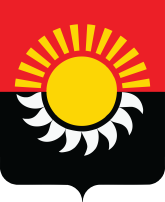 РОССИЙСКАЯ ФЕДЕРАЦИЯКемеровская область-КузбассОсинниковский городской округ Кемеровской области- КузбассаСовет народных депутатов Осинниковского городского округаРЕШЕНИЕ«» апреля 2021г.					                                               № -МНА 							принято на заседании  Совета  народных 							депутатов Осинниковского городского 							            округа «»  апреля 2021 годаОб исполнении бюджета муниципального образования – Осинниковский городской округ за 2020 годРуководствуясь ст. 29 Устава Осинниковского городского округа Кемеровской области - Кузбасса, Совет народных депутатов Осинниковского городского округарешил:Статья 1. Утвердить годовой отчет об исполнении бюджета муниципального образования – Осинниковский городской округ за 2020 год с общим объемом  доходов бюджета городского округа в сумме 1961223,8 тыс.руб.,  общим объемом расходов бюджета городского округа в сумме 1947758,0 тыс.руб., профицит бюджета городского округа в сумме 13465,8  тыс.руб.Статья 2. 1. Утвердить показатели  доходов бюджета городского округа по кодам классификации доходов бюджетов согласно приложению 1 к настоящему Решению;2.Утвердить показатели  расходов бюджета по целевым статьям (муниципальным программам и непрограммным направлениям деятельности), группам и подгруппам видов классификации расходов бюджетов согласно приложению 2 к настоящему Решению; 3. Утвердить показатели  расходов бюджета городского округа по ведомственной структуре расходов бюджета городского округа согласно приложению 3 к настоящему Решению; 4. Утвердить показатели  расходов бюджета городского округа по разделам и подразделам классификации расходов бюджетов согласно приложению 4 к настоящему Решению;5. Утвердить показатели  источников финансирования дефицита бюджета городского округа по кодам классификации источников финансирования дефицитов бюджетов согласно приложению 5 к настоящему Решению.Статья 3. Настоящее Решение вступает в силу в день, следующий за днем его официального опубликования.ПредседательСовета народных депутатовОсинниковского городского округа                                                              Н.С.КоваленкоГлава  Осинниковского городского округа                                                                     		           И.В. РомановПриложение 1к решению Совета народных депутатов Осинниковского городского округа от .04.2021 №-МНАПриложение 2к Решению Совета народных депутатовОсинниковского городского округаот________________ №___________Расходы бюджета городского округа по целевым статьям (муниципальным программам и непрограммным направлениям деятельности), группам и подгруппам видов классификации расходов бюджетов за 2020 годПриложение 3к Решению Совета народных депутатовОсинниковского городского округаот________________ №___________РАСХОДЫ БЮДЖЕТА ГОРОДСКОГО ОКРУГА ПО ВЕДОМСТВЕННОЙ СТРУКТУРЕ РАСХОДОВ Б ЮДЖЕТА ЗА  2020  ГОДтыс. руб.Приложение 4к Решению Совета народных депутатовОсинниковского городского округаот_______________ №________Расходы бюджета городского округа за  2020 год по разделам, подразделам классификации расходов бюджетатыс.рублей                                                                                                                       Приложение  5к Решению Совета народных депутатовОсинниковского городского округаот_____________  №_____________Источники финансирования дефицита бюджета городского округа за 2020 год по кодам классификации источников финансирования дефицитов бюджетов                                                                                                                                    тыс. руб.ДОХОДЫ БЮДЖЕТА  ГОРОДСКОГО ОКРУГА  ПО КОДАМ КЛАССИФИКАЦИИ  ДОХОДОВ БЮДЖЕТОВ за  2020 годДОХОДЫ БЮДЖЕТА  ГОРОДСКОГО ОКРУГА  ПО КОДАМ КЛАССИФИКАЦИИ  ДОХОДОВ БЮДЖЕТОВ за  2020 годДОХОДЫ БЮДЖЕТА  ГОРОДСКОГО ОКРУГА  ПО КОДАМ КЛАССИФИКАЦИИ  ДОХОДОВ БЮДЖЕТОВ за  2020 годтыс.руб.Наименование групп, подгрупп, статей, подстатей, элементов, программ (подпрограмм),  кодов экономической классификации доходовКод  бюджетной классификации исполнено        за 2020 годИТОГО 1,961,223.8Налоговые и неналоговые доходы1 00 00000 00 0000 000 356,344.5НАЛОГОВЫЕ ВСЕГО:323,537.2Налог на доходы физических лиц1 01 02000 01 0000 110249,935.6Налог на доходы физических лиц с доходов, источником которых является налоговый агент, за исключением доходов, в отношении которых исчисление и уплата налога осуществляется в соответствии со статьями 227,227.1 и 228 Налогового кодекса Российской Федерации1 01 02010 01 0000 110247,767.7Налог на доходы физических лиц, полученных от осуществления деятельности физическими лицами, зарегистрированными в качестве индивидуальных предпринимателей, нотариусов, занимающихся частной практикой адвокатов, учредивших адвокатские кабинеты и других лиц, занимающихся частной практикой в соответствии со ст.227 Налогового кодекса Российской Федерации1 01 02020 01 0000 1103.2Налог на доходы физических лиц с доходов, полученных физическими лицами, в соответствии со статьей 228 Налогового кодекса Российской Федерации1 01 02030 01 0000 1102,164.6Налог на доходы физических лиц в виде фиксированных авансовых платежей с доходов, полученных физическими лицами, являющимися иностранными гражданами, осуществляющими трудовую деятельность по найму на основании патента в соответствии со статьей 227.1 Налогового кодекса Российской Федерации1 01 02040 01 0000 1100.1Налоги на товары (работы, услуги), реализуемые на территории Российской Федерации1 03 00000 00 0000 0008,772.5Акцизы по подакцизным товарам (продукции), производимым на территории Российской Федерации1 03 02000 01 0000 1108,772.5Доходы от уплаты акцизов на дизельное топливо, подлежащие распределению между бюджетами субъектов Российской Федерации и местными бюджетами с учетом установленных дифференцированных нормативов отчислений в местные бюджеты1 03 02230 01 0000 1104,046.2Доходы от уплаты акцизов на дизельное топливо, подлежащие распределению между бюджетами субъектов Российской Федерации и местными бюджетами с учетом установленных дифференцированных нормативов отчислений в местные бюджеты (по нормативам, установленным Федеральным законом о федеральном бюджете в целях формирования дорожных фондов субъектов Российской Федерации)1 03 02231 01 0000 1104,046.2Доходы от уплаты акцизов на моторные масла для дизельных и (или) карбюраторных (инжекторных) двигателей, подлежащие распределению между бюджетами субъектов Российской Федерации и местными бюджетами с учетом установленных дифференцированных нормативов отчислений в местные бюджеты1 03 02240 01 0000 11028.9Доходы от уплаты акцизов на моторные масла для дизельных и (или) карбюраторных (инжекторных) двигателей, подлежащие распределению между бюджетами субъектов Российской Федерации и местными бюджетами с учетом установленных дифференцированных нормативов отчислений в местные бюджеты (по нормативам, установленным Федеральным законом о федеральном бюджете в целях формирования дорожных фондов субъектов Российской Федерации)1 03 02241 01 0000 11028.9Доходы от уплаты акцизов на автомобильный бензин, подлежащие распределению между бюджетами субъектов Российской Федерации и местными бюджетами с учетом установленных дифференцированных нормативов отчислений в местные бюджеты1 03 02250 01 0000 1105,443.3Доходы от уплаты акцизов на автомобильный бензин, подлежащие распределению между бюджетами субъектов Российской Федерации и местными бюджетами с учетом установленных дифференцированных нормативов отчислений в местные бюджеты (по нормативам, установленным Федеральным законом о федеральном бюджете в целях формирования дорожных фондов субъектов Российской Федерации)1 03 02251 01 0000 1105,443.3Доходы от уплаты акцизов на прямогонный бензин, подлежащие распределению между бюджетами субъектов Российской Федерации и местными бюджетами с учетом установленных дифференцированных нормативов отчислений в местные бюджеты1 03 02260 01 0000 110-745.9Доходы от уплаты акцизов на прямогонный бензин, подлежащие распределению между бюджетами субъектов Российской Федерации и местными бюджетами с учетом установленных дифференцированных нормативов отчислений в местные бюджеты (по нормативам, установленным Федеральным законом о федеральном бюджете в целях формирования дорожных фондов субъектов Российской Федерации)1 03 02261 01 0000 110-745.9Налоги на совокупный доход1 05 00000 00 0000 00032,781.3Налог, взимаемый в связи с применением упрощенной системы налогообложения1 05 01000 00 0000 11014,511.7Налог, взимаемый в связи с применением упрощенной системы налогообложения1 05 01000 01 0000 11014,511.7Налог, взимаемый с налогоплательщиков, выбравших в качестве объекта налогообложения доходы1 05 01010 01 0000 11012,587.9Налог, взимаемый с налогоплательщиков, выбравших в качестве объекта налогообложения доходы1 05 01011 01 0000 11012,587.9Налог, взимаемый с налогоплательщиков, выбравших в качестве объекта налогообложения доходы, уменьшенные на величину расходов1 05 01020 01 0000 1101,923.8Налог, взимаемый с налогоплательщиков, выбравших в качестве объекта налогообложения доходы, уменьшенные на величину расходов (в том числе минимальный налог, зачисляемый в бюджеты субъектов Российской Федерации)1 05 01021 01 0000 1101,923.8Единый налог на вмененный доход для отдельных видов деятельности 1 05 02000 02 0000 11017,653.7Единый налог на вмененный доход для отдельных видов деятельности1 05 02010 02 0000 11017,653.7Единый сельскохозяйственный налог1 05 03000 01 0000 110-9.1Единый сельскохозяйственный налог1 05 03010 01 0000 110-9.1Налог, взимаемый в связи с применением патентной системы налогообложения1 05 04000 02 0000 110625.0Налог, взимаемый в связи с применением патентной системы налогообложения, зачисляемый в бюджеты городских округов1 05 04010 02 0000 110625.0Налоги на имущество1 06 00000 00 0000 00023,784.4Налог на имущество физических лиц1 06 01000 00 0000 1106,487.4Налог на имущество физических лиц, взимаемый по ставкам, применяемым к объектам налогообложения, расположенным в границах городских округов1 06 01020 04 0000 1106,487.4Транспортный налог1 06 04000 02 0000 0001,551.6Транспортный налог с организаций1 06 04011 02 0000 000348.7Транспортный налог с физических лиц1 06 04012 02 0000 0001,202.9Земельный налог1 06 06000 00 0000 11015,745.4Земельный налог с организаций1 06 06030 00 0000 11012,005.0Земельный налог с организаций, обладающих земельным участком, расположенным в границах городских округов1 06 06032 04 0000 11012,005.0Земельный налог с физических лиц1 06 06040 00 0000 1103,740.4Земельный налог с физических лиц, обладающих земельным участком, расположенным в границах городских округов1 06 06042 04 0000 1103,740.4Государственная пошлина  1 08 00000 00 0000 0008,263.4Государственная пошлина по делам, рассматриваемым в судах общей юрисдикции, мировыми судьями1 08 03000 01 0000 1108,263.4Государственная пошлина по делам, рассматриваемым  в судах общей юрисдикции, мировыми судьями (за исключением Верховного Суда Российской Федерации)1 08 03010 01 0000 1108,263.4НЕНАЛОГОВЫЕ ВСЕГО:32,807.3Доходы от использования имущества, находящегося в государственной и муниципальной собственности1 11 00000 00 0000 00025,443.8Доходы, получаемые в виде арендной либо иной платы за передачу в возмездное пользование государственного и муниципального имущества ( за исключением имущества бюджетных и автономных, а также имущества государственных и муниципальных унитарных предприятий, в том числе казенных)1 11 05000 00 0000 12023,542.8Доходы, получаемые в виде арендной платы за земельные участки, государственная собственность на которые не разграничена, а также средства от продажи права на заключение договоров аренды указанных земельных участков1 11 05010 00 0000 12022,301.9Доходы, получаемые в виде арендной платы за земельные участки, государственная собственность на которые не разграничена и которые расположены в границах городских округов, а также средства от продажи права на заключение договоров аренды указанных земельных участков1 11 05012 04 0000 12022,301.9Доходы, получаемые в виде арендной платы за земли после разграничения государственной собственности на землю, а также средства от продажи права на заключение договоров аренды указанных земельных участков (за исключением земельных участков бюджетных и автономных учреждений)1 11 05020 00 0000 120328.1Доходы, получаемые в виде арендной платы, а также средства от продажи права на заключение договоров аренды за земли, находящиеся в собственности городских округов ( за исключением земельных участков муниципальных бюджетных и автономных учреждений) 1 11 05024 04 0000 120328.1Доходы от сдачи в аренду имущества, находящегося в оперативном управлении органов государственной власти, органов местного самоуправления, государственных внебюджетных фондов и созданных ими учреждений (за исключением имущества бюджетных и автономных учреждений)1 11 05030 00 0000 1200.0Доходы от сдачи в аренду имущества, находящегося в оперативном управлении органов управления городских округов и  созданных ими учреждений ( за исключением имущества муниципальных бюджетных и автономных учреждений )1 11 05034 04 0000 1200.0Доходы от сдачи в аренду имущества, составляющего государственную (муниципальную) казну (за исключением земельных участков)1 11 05070 00 0000 120912.8Доходы от сдачи в аренду имущества, составляющего казну городских округов ( за исключением земельных участков)1 11 05074 04 0000 120912.8Прочие доходы от использования имущества и прав, находящихся в государственной и муниципальной собственности  ( за исключением имущества бюджетных и  автономных учреждений, а также имущества государственных и муниципальных унитарных предприятий в том числе казенных)1 11 09000 00 0000 1201,901.0Доходы от эксплуатации и использования имущества автомобильных дорог, находящихся в государственной и муниципальной собственности1 11 09030 00 0000 1204.8Доходы от эксплуатации и использования имущества автомобильных дорог, находящихся в собственности городских округов1 11 09034 00 0000 1204.8Прочие поступления от использования имущества, находящегося в государственной и муниципальной собственности (за исключением имущества бюджетных и автономных учреждений, а также имущества государственных и муниципальных унитарных предприятий, в том числе казенных)1 11 09040 00 0000 1201,896.2Прочие поступления от использования имущества, находящегося в собственности городских округов ( за исключением имущества муниципальных бюджетных и автономных учреждений, а также имущества муниципальных унитарных предприятий в том числе казенных )1 11 09044 04 0000 1201,896.2Платежи при пользовании природными ресурсами 1 12 00000 00 0000 0002,234.4Плата за негативное воздействие на окружающую среду1 12 01000 01 0000 1202,234.4Плата за выбросы загрязняющих веществ в атмосферный воздух стационарными объектами1 12 01010 01 0000 1202,031.9Плата за сбросы загрязняющих веществ в водные объекты1 12 01030 01 0000 120100.0Плата за размещение отходов производства и потребления1 12 01040 01 0000 120102.3Плата за размещение отходов производства1 12 01041 01 0000 120102.3Плата за размещение твердых коммунальных отходов1 12 01042 01 0000 1200.0Плата за выбросы загрязняющих веществ, образующихся при сжигании на факельных установках и (или) рассеивании попутного нефтяного газа1 12 01070 01 0000 1200.2Доходы от оказания платных услуг и компенсации затрат государства1 13 00000 00 0000 000905.5Доходы от оказания платных услуг (работ)1 13 01000 00 0000 13031.9Прочие доходы от оказания платных услуг (работ)1 13 01990 00 0000 13031.9Прочие доходы от оказания платных услуг (работ ) получателями средств бюджетов городских округов1 13 01994 04 0000 13031.9Доходы от компенсации затрат государства1 13 02000 00 0000 130873.6Прочие доходы от компенсации затрат государства1 13 02990 00 0000 130873.6Прочие доходы от компенсации затрат бюджетов городских округов1 13 02994 04 0000 130873.6Доходы от продажи материальных и нематериальных активов1 14 00000 00 0000 000 1,636.9Доходы от продажи квартир1 14 01000 00 0000 41053.6Доходы от продажи квартир,находящихся в собственности городских округов1 14  01040 04 0000 41053.6Доходы от реализации имущества, находящегося в государственной и муниципальной собственности ( за исключением имущества бюджетных и автономных учреждений, а также имущества государственных и муниципальных унитарных предприятий, в том числе казенных )1 14 02000 00 0000 000417.3Доходы от реализации имущества, находящегося в собственности городских округов ( за исключением имущества муниципальных бюджетных и автономных учреждений, а также имущества муниципальных унитарных предприятий, в том числе казенных ), в части реализации основных средств по указанному имуществу1 14 02040 04 0000 410417.3Доходы от реализации  иного имущества, находящегося в собственности городских округов  ( за исключением имущества муниципальных бюджетных и  автономных учреждений, а также имущества муниципальных унитарных предприятий, в том числе казенных ), в части  реализации основных средств по указанному имуществу1 14 02043 04 0000 410417.3Доходы от продажи земельных участков, находящихся в государственной и муниципальной собственности1 14 06000 00 0000 4301,166.0Доходы от продажи земельных участков, государственная собственность на которые не разграничена1 14 06010 00 0000 4301,166.0Доходы от продажи земельных участков, государственная собственность на которые не разграничена и которые расположены в границах городских округов1 14 06012 04 0000 4301,166.0Штрафы, санкции, возмещение ущерба1 16 00000 00 000 0000        1,832.0Административные штрафы, установленные Кодексом Российской Федерации об административных правонарушениях1 16 01000 01 0000 140216.2Административные штрафы, установленные главой 5 Кодекса Российской Федерации об административных правонарушениях, за административные правонарушения, посягающие на права граждан1 16 01050 01 0000 1409.4Административные штрафы, установленные Главой 5 Кодекса Российской Федерации об административных правонарушениях, за административные правонарушения, посягающие на права граждан, налагаемые мировыми судьями, комиссиями по делам несовершеннолетних и защите их прав 1 16 01053 01 0000 1409.4Административные штрафы, установленные главой 6 Кодекса Российской Федерации об административных правонарушениях, за административные правонарушения, посягающие на здоровье, санитарно-эпидемиологическое благополучие населения и общественную нравственность1 16 01060 01 0000 1409.6Административные штрафы, установленные Главой 6 Кодекса Российской Федерации об административных правонарушениях, посягающие на здоровье, санитарно-эпидемиологическое благополучие населения и общественную нравственность, налагаемые мировыми судьями, комиссиями по делам несовершеннолетних и защите их прав 1 16 01063 01 0000 1409.6Административные штрафы, установленные главой 6 Кодекса Российской Федерации об административных правонарушениях, за административные правонарушения, посягающие на здоровье, санитарно-эпидемиологическое благополучие населения и общественную нравственность, выявленные должностными лицами органов муниципального контроля1 16 01064 01 0000 1400.0Административные штрафы, установленные главой 7 Кодекса Российской Федерации об административных правонарушениях, за административные правонарушения в области охраны собственности1 16 01070 01 0000 14014.6Административные штрафы, установленные Главой 7 Кодекса Российской Федерации об административных правонарушениях, за административные правонарушения в области охраны собственности, налагаемые мировыми судьями, комиссиями по делам несовершеннолетних и защите их прав1 16 01073 01 0000 1404.6Административные штрафы, установленные главой 7 Кодекса Российской Федерации об административных правонарушениях, за административные правонарушения в области охраны собственности, выявленные должностными лицами органов муниципального контроля1 16 01074 01 0000 14010.0Административные штрафы, установленные главой 9 Кодекса Российской Федерации об административных правонарушениях, за административные правонарушения в промышленности, строительстве и энергетике1 16 01090 01 0000 14025.0Административные штрафы, установленные главой 9 Кодекса Российской Федерации об административных правонарушениях, за административные правонарушения в промышленности, строительстве и энергетике, выявленные должностными лицами органов муниципального контроля1 16 01094 01 0000 1400.0Административные штрафы, установленные главой 13 Кодекса Российской Федерации об административных правонарушениях, за административные правонарушения в области связи и информации1 16 01130 01 0000 1401.5Административные штрафы, установленные Главой 13 Кодекса Российской Федерации об административных правонарушениях, за административные правонарушения в области связи и информации, налагаемые мировыми судьями, комиссиями по делам несовершеннолетних и защите их прав1 16 01133 01 0000 1401.5Административные штрафы, установленные главой 14 Кодекса Российской Федерации об административных правонарушениях, за административные правонарушения в области предпринимательской деятельности и деятельности саморегулируемых организаций1 16 01140 01 0000 1407.2Административные штрафы, установленные главой 14 Кодекса Российской Федерации об административных правонарушениях, за административные правонарушения в области предпринимательской деятельности и деятельности саморегулируемых организаций, налагаемые мировыми судьями, комиссиями по делам несовершеннолетних и защите их прав1 16 01143 01 0000 1407.2Административные штрафы, установленные главой 15 Кодекса Российской Федерации об административных правонарушениях, за административные правонарушения в области финансов, налогов и сборов, страхования, рынка ценных бумаг1 16 01150 01 0000 14015.9Административные штрафы, установленные Главой 15 Кодекса Российской Федерации об административных правонарушениях, за административные правонарушения в области финансов, налогов и сборов, страхования, рынка ценных бумаг (за исключением штрафов, указанных в пункте 6 статьи 46 Бюджетного кодекса Российской Федерации), налагаемые мировыми судьями, комиссиями по делам несовершеннолетних и защите их прав1 16 01153 01 0000 14015.9Административные штрафы, установленные Главой 15 Кодекса Российской Федерации об административных правонарушениях, за административные правонарушения в области финансов, налогов и сборов, страхования, рынка ценных бумаг (за исключением штрафов, указанных в пункте 6 статьи 46 Бюджетного кодекса Российской Федерации), выявленные должностными лицами органов муниципального контроля1 16 01154 01 0000 1400.0Административные штрафы, установленные главой 17 Кодекса Российской Федерации об административных правонарушениях, за административные правонарушения, посягающие на институты государственной власти1 16 01170 01 0000 1400.7Административные штрафы, установленные главой 17 Кодекса Российской Федерации об административных правонарушениях, за административные правонарушения, посягающие на институты государственной власти, налагаемые мировыми судьями, комиссиями по делам несовершеннолетних и защите их прав1 16 01173 01 0000 1400.7Административные штрафы, установленные главой 19 Кодекса Российской Федерации об административных правонарушениях, за административные правонарушения против порядка управления1 16 01190 01 0000 14016.7Административные штрафы, установленные Главой 19 Кодекса Российской Федерации об административных правонарушениях, за административные правонарушения против порядка управления, налагаемые мировыми судьями, комиссиями по делам несовершеннолетних и защите их прав1 16 01193 01 0000 14016.7Административные штрафы, установленные Главой 19 Кодекса Российской Федерации об административных правонарушениях, за административные правонарушения против порядка управления, выявленные должностными лицами органов муниципального контроля1 16 01194 01 0000 1400.0Административные штрафы, установленные главой 20 Кодекса Российской Федерации об административных правонарушениях, за административные правонарушения, посягающие на общественный порядок и общественную безопасность1 16 01200 01 0000 140115.6Административные штрафы, установленные Главой 20 Кодекса Российской Федерации об административных правонарушениях, за административные правонарушения, посягающие на общественный порядок и общественную безопасность, налагаемые мировыми судьями, комиссиями по делам несовершеннолетних и защите их прав1 16 01203 01 0000 140115.6Административные штрафы, установленные главой 20 Кодекса Российской Федерации об административных правонарушениях, за административные правонарушения, посягающие на общественный порядок и общественную безопасность, выявленные должностными лицами органов муниципального контроля1 16 01204 01 0000 1400.0Административные штрафы, установленные законами субъектов Российской Федерации об административных правонарушениях1 16 02000 02 0000 14096.1Административные штрафы, установленные законами субъектов Российской Федерации об административных правонарушениях, за нарушение муниципальных правовых актов1 16 02020 02 0000 14096.1Штрафы, неустойки, пени, уплаченные в соответствии с законом или договором в случае неисполнения или ненадлежащего исполнения обязательств перед государственным (муниципальным) органом, органом управления государственным внебюджетным фондом, казенным учреждением, Центральным банком Российской Федерации, иной организацией, действующей от имени Российской Федерации1 16 07000 01 0000 140516.6Иные штрафы, неустойки, пени, уплаченные в соответствии с законом или договором в случае неисполнения или ненадлежащего исполнения обязательств перед государственным (муниципальным) органом, казенным учреждением, Центральным банком Российской Федерации, государственной корпорацией1 16 07090 00 0000 140516.6Иные штрафы, неустойки, пени, уплаченные в соответствии с законом или договором в случае неисполнения или ненадлежащего исполнения обязательств перед муниципальным органом, (муниципальным казенным учреждением) городского округа1 16 07090 04 0000 140516.6Денежные взыскания (штрафы) за нарушение законодательства Российской Федерации о государственном оборонном заказе1 16 10000 00 0000 1401,003.1Платежи по искам о возмещении ущерба, а также платежи, уплачиваемые при добровольном возмещении ущерба, причиненного муниципальному имуществу городского округа (за исключением имущества, закрепленного за муниципальными бюджетными (автономными) учреждениями, унитарными предприятиями)1 16 10030 04 0000 1400.0Возмещение ущерба при возникновении страховых случаев, когда выгодоприобретателями выступают получатели средств бюджета городского округа1 16 10031 04 0000 1400.0Платежи в целях возмещения убытков, причиненных уклонением от заключения муниципального контракта1 16 10060 00 0000 1400.0Платежи в целях возмещения убытков, причиненных уклонением от заключения с муниципальным органом городского округа (муниципальным казенным учреждением) муниципального контракта, а также иные денежные средства, подлежащие зачислению в бюджет городского округа за нарушение законодательства Российской Федерации о контрактной системе в сфере закупок товаров, работ, услуг для обеспечения государственных и муниципальных нужд ( за исключением муниципального контракта, финансируемого за счет средств муниципального дорожного фонда)1 16 10061 04 0000 1400.0Доходы от денежных взысканий (штрафов), поступающие в счет погашения задолженности, образовавшейся до 1 января 2020 года, подлежащие зачислению в бюджеты бюджетной системы Российской Федерации по нормативам, действовавшим в 2019 году1 16 10120 00 0000 1401,003.1Доходы от денежных взысканий (штрафов), поступающие в счет погашения задолженности, образовавшейся до 1 января 2020 года, подлежащие зачислению в бюджет муниципального образования по нормативам, действовавшим в 2019 году1 16 10123 01 0000 140973.3Доходы от денежных взысканий (штрафов), поступающие в счет погашения задолженности, образовавшейся до 1 января 2020 года, подлежащие зачислению в федеральный бюджет и бюджет муниципального образования по нормативам, действовавшим в 2019 году1 16 10129 01 0000 14029.8Прочие неналоговые доходы1 17 00000 00 0000 000754.7Невыясненные поступления1 17 01000 00 0000 1800.0Невыясненные поступления, зачисляемые в бюджеты городских округов1 17 01040 04 0000 1800.0Прочие неналоговые доходы1 17 05000 00 0000 180754.7Прочие неналоговые доходы бюджетов городских округов1 17 05040 04 0000 180754.7БЕЗВОЗМЕЗДНЫЕ ПОСТУПЛЕНИЯ2 00 00000 00 0000 0001,604,879.3Безвозмездные поступления от других бюджетов бюджетной системы Российской Федерации2 02 00000 00 0000 0001,597,388.6Дотации бюджетам бюджетной системы Российской Федерации2 02 10000 00 0000 150700,265.0Дотации на выравнивание бюджетной обеспеченности2 02 15001 00 0000 150464,965.0Дотации бюджетам городских округов на выравнивание бюджетной обеспеченности из бюджета субъекта Российской Федерации2 02 15001 04 0000 150464,965.0Дотации бюджетам на поддержку мер по обеспечению сбалансированности бюджетов2 02 15002 00 0000 150235,300.0Дотации бюджетам городских округов на поддержку мер по обеспечению сбалансированности бюджетов2 02 15002 04 0000 150235,300.0Субсидии бюджетам бюджетной системы Российской Федерации (межбюджетные субсидии)2 02 20000 00 0000 150181,125.9Субсидии бюджетам на строительство, модернизацию, ремонт и содержание автомобильных дорог общего пользования, в том числе дорог в поселениях (за исключением автомобильных дорог федерального значения)2 02 20041 00 0000 15030,000.0Субсидии бюджетам городских округов на строительство, модернизацию, ремонт и содержание автомобильных дорог общего пользования, в том числе дорог в поселениях (за исключением автомобильных дорог федерального значения)2 02 20041 04 0000 15030,000.0Субсидии бюджетам муниципальных образований на обеспечение мероприятий по переселению граждан из аварийного жилищного фонда, в том числе переселению граждан из аварийного жилищного фонда с учетом необходимости развития малоэтажного жилищного строительства, за счет средств, поступивших от государственной корпорации - Фонда содействия реформированию жилищно-коммунального хозяйства2 02 20299 00 0000 15044,793.6Субсидии бюджетам городских округов на обеспечение мероприятий по переселению граждан из аварийного жилищного фонда, в том числе переселению граждан из аварийного жилищного фонда с учетом необходимости развития малоэтажного жилищного строительства, за счет средств, поступивших от государственной корпорации - Фонда содействия реформированию жилищно-коммунального хозяйства2 02 20299 04 0000 15044,793.6Субсидии бюджетам муниципальных образований на обеспечение мероприятий по переселению граждан из аварийного жилищного фонда, в том числе переселению граждан из аварийного жилищного фонда с учетом необходимости развития малоэтажного жилищного строительства, за счет средств бюджетов2 02 20302 00 0000 1504,279.4Субсидии бюджетам городских округов на обеспечение мероприятий по переселению граждан из аварийного жилищного фонда, в том числе переселению граждан из аварийного жилищного фонда с учетом необходимости развития малоэтажного жилищного строительства, за счет средств бюджетов2 02 20302 04 0000 1504,279.4Субсидии бюджетам на реализацию мероприятий государственной программы Российской Федерации "Доступная среда"2 02 25027 00 0000 1501,401.3Субсидии бюджетам городских округов на реализацию мероприятий государственной программы Российской Федерации "Доступная среда"2 02 25027 04 0000 1501,401.3Субсидии бюджетам на организацию бесплатного горячего питания обучающихся, получающих начальное общее образование в государственных и муниципальных образовательных организациях2 02 25304 00 0000 1509,176.1Субсидии бюджетам городских округов на организацию бесплатного горячего питания обучающихся, получающих начальное общее образование в государственных и муниципальных образовательных организациях2 02 25304 04 0000 1509,176.1Субсидии бюджетам на реализацию мероприятий по обеспечению жильем молодых семей2 02 25497 00 0000 150459.8Субсидии бюджетам городских округов на реализацию мероприятий по обеспечению жильем молодых семей2 02 25497 04 0000 150459.8Субсидии бюджетам на государственную поддержку малого и среднего предпринимательства в субъектах Российской Федерации2 02 25527 00 0000 1504,567.8Субсидии бюджетам городских округов на государственную поддержку малого и среднего предпринимательства в субъектах Российской Федерации2 02 25527 04 0000 1504,567.8Субсидии бюджетам на реализацию программ формирования современной городской среды2 02 25555 00 0000 15014,881.9Субсидии бюджетам городских округов на реализацию программ формирования современной городской среды2 02 25555 04 0000 15014,881.9Прочие субсидии2 02 29999 00 0000 15071,566.0Прочие субсидии бюджетам городских округов, в т.ч.2 02 29999 04 0000 15071,566.0Ежемесячные выплаты стимулирующего характера работникам муниципальных библиотек, музеев и культурно-досуговых учреждений2 02 29999 04 0000 1503,506.7Этнокультурное развитие наций и народностей Кемеровской области – Кузбасса2 02 29999 04 0000 15070.0Реализация мер в области государственной молодежной политики2 02 29999 04 0000 150238.7Адресная социальная поддержка участников образовательного процесса2 02 29999 04 0000 150425.6Профилактика безнадзорности и правонарушений несовершеннолетних2 02 29999 04 0000 1505.0Развитие единого образовательного пространства, повышение качества образовательных результатов2 02 29999 04 0000 150201.8Реализация проектов инициативного бюджетирования «Твой Кузбасс - твоя инициатива»2 02 29999 04 0000 150578.8Строительство, реконструкция и капитальный ремонт образовательных организаций (субсидии муниципальным образованиям)2 02 29999 04 0000 15060,180.1Укрепление материально-технической базы организаций отдыха детей и их оздоровления2 02 29999 04 0000 150150.0Поддержка жилищно-коммунального хозяйства2 02 29999 04 0000 1506,209.3Субвенции бюджетам бюджетной системы Российской Федерации2 02 30000 00 0000 150690,399.4Субвенции бюджетам муниципальных образований на обеспечение мер социальной поддержки реабилитированных лиц и лиц, признанных пострадавшими от политических репрессий2 02 30013 00 0000 150194.4Субвенции бюджетам городских округов на обеспечение мер социальной поддержки реабилитированных лиц и лиц, признанных пострадавшими от политических репрессий2 02 30013 04 0000 150194.4Субвенции местным бюджетам на выполнение передаваемых полномочий субъектов Российской Федерации2 02 30024 00 0000 150648,243.0Субвенции бюджетам городских округов на выполнение передаваемых полномочий субъектов Российской Федерации, в т. ч.:2 02 30024 04 0000 150648,243.0Предоставление компенсации расходов на уплату взноса на капитальный ремонт общего имущества в многоквартирном доме отдельным категориям граждан в  соответствии с Законом Кемеровской области - Кузбасса от 08 октября 2019 года № 108-ОЗ «О предоставлении компенсации расходов на уплату взноса на капитальный ремонт общего имущества в многоквартирном доме отдельным категориям граждан»2 02 30024 04 0000 150249.0Меры социальной поддержки отдельных категорий граждан в соответствии с Законом Кемеровской области от 27 января 2005 года № 15-ОЗ «О мерах социальной поддержки отдельных категорий граждан»2 02 30024 04 0000 15063.2Меры социальной поддержки многодетных семей в соответствии с Законом Кемеровской области от 14 ноября 2005 года № 123-ОЗ «О мерах социальной поддержки многодетных семей в Кемеровской области» 2 02 30024 04 0000 1503,268.1Социальная поддержка работников образовательных организаций и участников образовательного процесса2 02 30024 04 0000 1502,271.1Обеспечение мер социальной поддержки ветеранов труда в соответствии с Законом Кемеровской области от 20 декабря 2004 года № 105-ОЗ «О мерах социальной поддержки отдельной категории ветеранов Великой Отечественной войны и ветеранов труда» 2 02 30024 04 0000 1502,802.7Обеспечение мер социальной поддержки ветеранов Великой Отечественной войны, проработавших в тылу в период с 22 июня 1941 года по 9 мая 1945 года не менее шести месяцев, исключая период работы на временно оккупированных территориях СССР, либо награжденных орденами и медалями СССР за самоотверженный труд в период Великой Отечественной войны в соответствии с Законом  Кемеровской области от 20 декабря 2004 года № 105-ОЗ «О мерах социальной поддержки отдельной категории ветеранов Великой Отечественной войны и ветеранов труда» 2 02 30024 04 0000 15012.5Меры социальной поддержки отдельных категорий многодетных матерей в соответствии с Законом Кемеровской области от 8 апреля 2008 года № 14-ОЗ «О мерах социальной поддержки отдельных категорий многодетных матерей» 2 02 30024 04 0000 15046.5Выплата социального пособия на погребение и возмещение расходов по гарантированному перечню услуг по погребению в соответствии с Законом Кемеровской области от 7 декабря 2018 года № 104-ОЗ «О некоторых вопросах в сфере погребения и похоронного дела в Кемеровской области»2 02 30024 04 0000 150302.2Государственная социальная помощь малоимущим семьям и малоимущим одиноко проживающим гражданам в соответствии с Законом Кемеровской области от 8 декабря 2005 года № 140-ОЗ «О государственной социальной помощи малоимущим семьям и малоимущим одиноко проживающим гражданам» 2 02 30024 04 0000 15099.3Социальное обслуживание граждан, достигших возраста 18 лет, признанных нуждающимися в социальном обслуживании, за исключением государственного полномочия по социальному обслуживанию граждан пожилого возраста и инвалидов, граждан, находящихся в трудной жизненной ситуации, в государственных организациях социального обслуживания2 02 30024 04 0000 15083,088.1Обеспечение деятельности (оказание услуг) специализированных учреждений для несовершеннолетних, нуждающихся в социальной реабилитации, иных учреждений и служб, предоставляющих социальные услуги несовершеннолетним и их семьям 2 02 30024 04 0000 15013,664.2Меры социальной поддержки работников муниципальных учреждений социального обслуживания в виде пособий и компенсации в соответствии с Законом Кемеровской области от 30 октября 2007 года № 132-ОЗ «О мерах социальной поддержки работников муниципальных учреждений социального обслуживания2 02 30024 04 0000 15022.0Социальная поддержка и социальное обслуживание населения в части содержания органов местного самоуправления 2 02 30024 04 0000 15020,280.5Обеспечение государственных гарантий реализации прав граждан на получение общедоступного и бесплатного дошкольного образования в муниципальных дошкольных образовательных организациях2 02 30024 04 0000 150172,758.0Обеспечение деятельности по содержанию организаций для детей-сирот и детей, оставшихся без попечения родителей2 02 30024 04 0000 15035,094.4Обеспечение государственных гарантий реализации прав граждан на получение общедоступного и бесплатного дошкольного, начального  общего, основного общего, среднего (полного) общего образования и дополнительного образования детей в муниципальных общеобразовательных организациях2 02 30024 04 0000 150277,311.9Обеспечение образовательной деятельности образовательных организаций по адаптированным общеобразовательным программам2 02 30024 04 0000 1502,104.4Предоставление бесплатного проезда отдельным категориям обучающихся2 02 30024 04 0000 1501,961.5Ежемесячные денежные выплаты отдельным категориям граждан, воспитывающих детей в возрасте от 1,5 до 7 лет в соответствии с Законом Кемеровской области от 10 декабря 2007 года № 162-ОЗ «О ежемесячной денежной выплате отдельным категориям граждан, воспитывающих детей в возрасте от 1,5 до 7 лет» 2 02 30024 04 0000 150422.1Обеспечение детей-сирот и детей, оставшихся без попечения родителей, одеждой, обувью, единовременным денежным пособием при выпуске из общеобразовательных организаций 2 02 30024 04 0000 15072.0Организация и осуществление деятельности по опеке и попечительству, осуществление контроля за использованием и сохранностью жилых помещений, нанимателями или членами семей нанимателей по договорам социального найма либо собственниками которых являются дети-сироты и дети, оставшиеся без попечения родителей, за обеспечением надлежащего санитарного и технического состояния жилых помещений, а также осуществления контроля за распоряжением ими2 02 30024 04 0000 1502,783.1Обеспечение зачисления денежных средств для детей-сирот и детей, оставшихся без попечения родителей, на специальные накопительные банковские счета 2 02 30024 04 0000 150256.4Организация круглогодичного отдыха, оздоровления и занятости обучающихся2 02 30024 04 0000 1500.0Осуществление назначения и выплаты единовременного государственного пособия гражданам, усыновившим (удочерившим) детей-сирот и детей, оставшихся без попечения родителей, установленного Законом Кемеровской области от 13.03.2008 № 5-ОЗ "О предоставлении меры социальной поддержки гражданам, усыновившим (удочерившим) детей-сирот и детей, оставшихся без попечения родителей"2 02 30024 04 0000 15050.0Предоставление  жилых помещений детям-сиротам и детям, оставшимся без попечения родителей, лицам из их числа по договорам найма специализированных жилых помещений2 02 30024 04 0000 15018,024.2Обеспечение жильем социальных категорий граждан установленных законодательством Кемеровской области2 02 30024 04 0000 1504,765.2Создание и функционирование комиссий по делам несовершеннолетних и защите их прав 2 02 30024 04 0000 15019.7Осуществление функций по хранению, комплектованию, учету и использованию документов Архивного фонда Кемеровской области 2 02 30024 04 0000 15043.0Создание и функционирование административных комиссий 2 02 30024 04 0000 150114.8Содержание и обустройство сибиреязвенных захоронений и скотомогильников (биотермических ям)2 02 30024 04 0000 1500.0Обеспечение мер социальной поддержки по оплате проезда отдельными видами транспорта в соответствии с Законом Кемеровской области от 28 декабря 2016 года № 97-ОЗ "О мерах социальной поддержки по оплате проезда отдельными видами транспорта"2 02 30024 04 0000 1505,880.7Организация мероприятий при осуществлении деятельности по обращению с животными без владельцев2 02 30024 04 0000 150412.2Субвенции бюджетам городских округов на содержание ребенка в семье опекуна и приемной семье, а также вознаграждение, причитающееся приемному родителю2 02 30027 00 0000 15017,649.9Субвенции бюджетам городских округов на содержание ребенка в семье опекуна и приемной семье, а также вознаграждение, причитающееся приемному родителю2 02 30027 04 0000 15017,649.9Субвенции бюджетам на компенсацию части платы, взимаемой с родителей (законных представителей) за присмотр и уход за детьми, посещающими образовательные организации, реализующие образовательные программы дошкольного образования2 02 30029 00 0000 150944.3Субвенции бюджетам городских округов на компенсацию части платы, взимаемой с родителей (законных представителей) за присмотр и уход за детьми, посещающими образовательные организации, реализующие образовательные программы дошкольного образования2 02 30029 04 0000 150944.3Субвенции бюджетам муниципальных образований на предоставление жилых помещений детям-сиротам и детям, оставшимся без попечения родителей, лицам из их числа по договорам найма специализированных жилых помещений2 02 35082 00 0000 1500.0Субвенции бюджетам городских округов на предоставление жилых помещений детям-сиротам и детям, оставшимся без попечения родителей, лицам из их числа по договорам найма специализированных жилых помещений2 02 35082 04 0000 1500.0Субвенции бюджетам на составление (изменение) списков кандидатов в присяжные заседатели федеральных судов общей юрисдикции в Российской Федерации2 02 35120 00 0000 1504.8Субвенции бюджетам городских округов на осуществление полномочий по составлению (изменению) списков кандидатов в присяжные заседатели федеральных судов общей юрисдикции в Российской Федерации2 02 35120 04 0000 1504.8Субвенции бюджетам на осуществление полномочий по обеспечению жильем отдельных категорий граждан, установленных Федеральным законом от 12 января 1995 года N 5-ФЗ "О ветеранах"2 02 35135 00 0000 150654.6Субвенции бюджетам городских округов на осуществление полномочий по обеспечению жильем отдельных категорий граждан, установленных Федеральным законом от 12 января 1995 года N 5-ФЗ "О ветеранах"2 02 35135 04 0000 150654.6Субвенции бюджетам на осуществление полномочий по обеспечению жильем отдельных категорий граждан, установленных Федеральным законом от 24 ноября 1995 года N 181-ФЗ "О социальной защите инвалидов в Российской Федерации"2 02 35176 00 0000 1500.0Субвенции бюджетам городских округов на осуществление полномочий по обеспечению жильем отдельных категорий граждан, установленных Федеральным законом от 24 ноября 1995 года N 181-ФЗ "О социальной защите инвалидов в Российской Федерации"2 02 35176 04 0000 1500.0Субвенции бюджетам на выплату единовременного пособия при всех формах устройства детей, лишенных родительского попечения, в семью2 02 35260 00 0000 150349.0Субвенции бюджетам городских округов на выплату единовременного пособия при всех формах устройства детей, лишенных родительского попечения, в семью2 02 35260 04 0000 150349.0Субвенции бюджетам на выплату единовременного пособия беременной жене военнослужащего, проходящего военную службу по призыву, а также ежемесячного пособия на ребенка военнослужащего, проходящего военную службу по призыву2 02 35270 00 0000 150231.3Субвенции бюджетам городских округов на выплату единовременного пособия беременной жене военнослужащего, проходящего военную службу по призыву, а также ежемесячного пособия на ребенка военнослужащего, проходящего военную службу по призыву2 02 35270 04 0000 150231.3Субвенции бюджетам на выплаты инвалидам компенсаций страховых премий по договорам обязательного страхования гражданской ответственности владельцев транспортных средств2 02 35280 00 0000 1502.1Субвенции бюджетам городских округов на выплаты инвалидам компенсаций страховых премий по договорам обязательного страхования гражданской ответственности владельцев транспортных средств2 02 35280 04 0000 1502.1Субвенции бюджетам на выплату государственных пособий лицам, не подлежащим обязательному социальному страхованию на случай временной нетрудоспособности и в связи с материнством, и лицам, уволенным в связи с ликвидацией организаций (прекращением деятельности, полномочий физическими лицами)2 02 35380 00 0000 15011,231.4Субвенции бюджетам городских округов на выплату государственных пособий лицам, не подлежащим обязательному социальному страхованию на случай временной нетрудоспособности и в связи с материнством, и лицам, уволенным в связи с ликвидацией организаций (прекращением деятельности, полномочий физическими лицами)2 02 35380 04 0000 15011,231.4Субвенции бюджетам на проведение Всероссийской переписи населения 2020 года2 02 35469 00 0000 1500.0Субвенции бюджетам городских округов на проведение Всероссийской переписи населения 2020 года2 02 35469 04 0000 1500.0Субвенции бюджетам на выполнение полномочий Российской Федерации по осуществлению ежемесячной выплаты в связи с рождением (усыновлением) первого ребенка2 02 35573 00 0000 15010,894.6Субвенции бюджетам городских округов на выполнение полномочий Российской Федерации по осуществлению ежемесячной выплаты в связи с рождением (усыновлением) первого ребенка2 02 35573 04 0000 15010,894.6Иные межбюджетные трансферты2 02 40000 00 0000 15025,598.3Межбюджетные трансферты, передаваемые бюджетам на реализацию программ местного развития и обеспечение занятости для шахтерских городов и поселков2 02 45156 00 0000 15011,578.8Межбюджетные трансферты, передаваемые бюджетам городских округов на реализацию программ местного развития и обеспечение занятости для шахтерских городов и поселков2 02 45156 04 0000 15011,578.8Межбюджетные трансферты, передаваемые  бюджетам на ежемесячное денежное вознаграждение за классное руководство педагогическим работникам государственных и муниципальных общеобразовательных организаций 2 02 45303 00 0000 1508,462.3Межбюджетные трансферты бюджетам городских округов на ежемесячное денежное вознаграждение за классное руководство педагогическим работникам государственных и муниципальных общеобразовательных организаций 2 02 45303 04 0000 1508,462.3Прочие межбюджетные трансферты, передаваемые бюджетам2 02 49999 00 0000 1505,557.2Прочие межбюджетные трансферты, передаваемые бюджетам городских округов, в т.ч.:2 02 49999 04 0000 1505,557.2Стажировка выпускников образовательных организаций в целях приобретения ими опыта работы в рамках мероприятий по содействию занятости населения2 02 49999 04 0000 150819.0Устройство многофункциональных спортивных площадок2 02 49999 04 0000 1504,738.6ПРОЧИЕ БЕЗВОЗМЕЗДНЫЕ ПОСТУПЛЕНИЯ2 07 00000 00 0000 1507,748.2Прочие безвозмездные поступления в бюджеты городских округов2 07 04000 04 0000 1507,748.2Поступления от денежных пожертвований, предоставляемых физическими лицами получателям средств бюджетов городских округов2 07 04020 04 0000 150217.6Прочие безвозмездные поступления в бюджеты городских округов2 07 04050 04 0000 1507,530.6ВОЗВРАТ ОСТАТКОВ СУБСИДИЙ, СУБВЕНЦИЙ И ИНЫХ МЕЖБЮДЖЕТНЫХ ТРАНСФЕРТОВ, ИМЕЮЩИХ ЦЕЛЕВОЕ НАЗНАЧЕНИЕ, ПРОШЛЫХ ЛЕТ2 19 00000 00 0000 000-257.5Возврат остатков субсидий, субвенций и иных межбюджетных трансфертов, имеющих целевое назначение, прошлых лет из бюджетов городских округов2 19 00000 04 0000 150-257.5Возврат остатков субсидий на государственную поддержку малого и среднего предпринимательства, включая крестьянские (фермерские) хозяйства, из бюджетов городских округов2 19 25064 04 0000 150-92.5Возврат остатков субвенций на оплату жилищно-коммунальных услуг отдельным категориям граждан из бюджетов городских округов2 19 35250 04 0000 150-29.8Возврат остатков иных межбюджетных трансфертов на реализацию программ местного развития и обеспечение занятости для шахтерских городов и поселков из бюджетов городских округов2 19 45156 04 0000 150-13.4Возврат прочих остатков субсидий, субвенций и иных межбюджетных трансфертов, имеющих целевое назначение, прошлых лет из бюджетов городских округов2 19 60010 04 0000 150-121.8НаименованиеКоды классификацииКоды классификацииисполнено за  2020 годНаименованиеКЦСРКВРисполнено за  2020 год1234ИТОГО1,947,758.0Муниципальная программа "Антитеррор в Осинниковском городском округе"01000 000001,038.5Меры по совершеноствованию антитеррористической пропаганды01000 200103.5Закупка товаров, работ и услуг для обеспечения государственных (муниципальных) нужд01000 200102003.5Иные закупки товаров, работ и услуг для обеспечения государственных (муниципальных) нужд01000 200102403.5Меры по укреплению технической оснащенности объектов особой важности, повышенной опасности, жизнеобеспечения и мест массового пребывания граждан01000 200301,031.5Закупка товаров, работ и услуг для обеспечения государственных (муниципальных) нужд01000 200302001,031.5Иные закупки товаров, работ и услуг для обеспечения государственных (муниципальных) нужд01000 200302401,031.5Меры по совершенствованию антиэкстремистской пропаганды01000 200503.5Закупка товаров, работ и услуг для обеспечения государственных (муниципальных) нужд01000 200502003.5Иные закупки товаров, работ и услуг для обеспечения государственных (муниципальных) нужд01000 200502003.5Муниципальная программа "Борьба с преступностью, профилактика правонарушений и обеспечение безопасности дорожного движения в Осинниковском городском округе"02000 000003,276.0Расходы на осуществление мер антинаркотической направленности02000 2011069.1Закупка товаров, работ и услуг для обеспечения государственных (муниципальных) нужд02000 201102004.6Иные закупки товаров, работ и услуг для обеспечения государственных (муниципальных) нужд02000 201102404.6Предоставление субсидий бюджетным, автономным учреждениям и иным некоммерческим организациям02000 2011060064.5Субсидии бюджетным учреждениям02000 2011061034.6Субсидии автономным учреждениям02000 2011062029.9Расходы на осуществление мер по повышению безопасности дорожного движения02000 201203,017.1Закупка товаров, работ и услуг для обеспечения государственных (муниципальных) нужд02000 201202002,952.1Иные закупки товаров, работ и услуг для обеспечения государственных (муниципальных) нужд02000 201202402,952.1Предоставление субсидий бюджетным, автономным учреждениям и иным некоммерческим организациям02000 2012060065.0Субсидии бюджетным учреждениям02000 2012061065.0Расходы на осуществление охраны общественного порядка0200020130189.8Закупка товаров, работ и услуг для обеспечения государственных (муниципальных) нужд020002013020033.6Иные закупки товаров, работ и услуг для обеспечения государственных (муниципальных) нужд020002013024033.6Предоставление субсидий бюджетным, автономным учреждениям и иным некоммерческим организациям0200020130600156.2Субсидии некоммерческим организациям (за исключением государственных (муниципальных) учреждений)0200020130630156.2Муниципальная программа "Развитие и поддержка малого и среднего предпринимательства в муниципальном образовании"03000 000004,709.1Региональный проект «Акселерация субъектов малого и среднего предпринимательства»030I5 000004,709.1Государственная поддержка малого и среднего предпринимательства в Кемеровской области (реализация отдельных мероприятий муниципальных программ развития субъектов малого и среднего предпринимательства)030I5 713214,709.1Иные бюджетные ассигнования030I5 713218004,709.1Субсидии юридическим лицам (кроме некоммерческих организаций), индивидуальным предпринимателям, физическим лицам - производителям товаров, работ, услуг030I5 713218104,709.1Муниципальная программа "Поддержка и развитие СМИ"04000 000009,666.1Обеспечение деятельности телерадиокомпании для оказания муниципальных услуг в сфере информирования населения04000 222507,928.5Предоставление субсидий бюджетным, автономным учреждениям и иным некоммерческим организациям04000 222506007,928.5Субсидии автономным учреждениям04000 222506207,928.5Услуги по печати04000 22260952.6Предоставление субсидий бюджетным, автономным учреждениям и иным некоммерческим организациям04000 22260600952.6Субсидии автономным учреждениям04000 22260620952.6Приобретение контента телевизионного вещания04000 22280785.0Предоставление субсидий бюджетным, автономным учреждениям и иным некоммерческим организациям04000 22280600785.0Субсидии автономным учреждениям04000 22280620785.0Муниципальная программа "Развитие системы образования Осинниковского городского округа "05000 00000901,823.3Подпрограмма "Развитие дошкольного, общего образования и дополнительного образования детей"05100 00000834,993.3Организация и проведение мероприятий, направленных на развитие системы образования05100 20410124.3Закупка товаров, работ и услуг для обеспечения государственных (муниципальных) нужд05100 2041020024.0Иные закупки товаров, работ и услуг для обеспечения государственных (муниципальных) нужд05100 2041024024.0Социальное обеспечение и иные выплаты населению05100 2041030046.1Премии и гранты05100 2041035046.1Предоставление субсидий бюджетным, автономным учреждениям и иным некоммерческим организациям05100 2041060054.2Субсидии бюджетным учреждениям05100 2041061054.2Организация и проведение мероприятий, направленных на патриотическое воспитание граждан 05100 20430103.0Предоставление субсидий бюджетным, автономным учреждениям и иным некоммерческим организациям05100 20430600102.0Субсидии бюджетным учреждениям05100 20430610102.0Закупка товаров, работ и услуг для обеспечения государственных (муниципальных) нужд05100 204302001.0Иные закупки товаров, работ и услуг для обеспечения государственных (муниципальных) нужд05100 204302441.0Организация и проведение мероприятий, направленных на работу с одаренными детьми05100 20460107.4Социальное обеспечение и иные выплаты населению05100 2046030015.0Премии и гранты05100 2046035015.0Предоставление субсидий бюджетным, автономным учреждениям и иным некоммерческим организациям05100 2046060092.4Субсидии бюджетным учреждениям05100 2046061092.4Мероприятия, связанные со строительством дошкольного образовательного учреждения05100 204709,319.5Предоставление субсидий бюджетным, автономным учреждениям и иным некоммерческим организациям05100 204706009,319.5Субсидии автономным учреждениям05100 204706209,319.5Вакцинопрофилактика населения Осинниковского городского округа0510020650978.9Предоставление субсидий бюджетным, автономным учреждениям и иным некоммерческим организациям0510020650600978.9Субсидии бюджетным учреждениям0510020650610978.9Обеспечение деятельности (оказание услуг)детских дошкольный учреждений05100 22010137,206.6Предоставление субсидий бюджетным, автономным учреждениям и иным некоммерческим организациям05100 22010600137,206.6Субсидии бюджетным учреждениям05100 22010610112,208.9Субсидии автономным учреждениям05100 2201062024,997.7Обеспечение деятельности (оказание услуг) общеобразовательных учреждений05100 2202019,870.5Предоставление субсидий бюджетным, автономным учреждениям и иным некоммерческим организациям05100 2202060019,870.5Субсидии бюджетным учреждениям05100 2202061019,870.5Оплата расходов по аутсорсингу05100 2203021,189.3Предоставление субсидий бюджетным, автономным учреждениям и иным некоммерческим организациям05100 2203060021,189.3Субсидии бюджетным учреждениям05100 2203061021,189.3Обеспечение деятельности (оказание услуг) образовательных организаций по адаптированным общеобразовательным программам за счет средств местного бюджета05100 220414,619.1Закупка товаров, работ и услуг для обеспечения государственных (муниципальных) нужд05100 220412004,616.1Иные закупки товаров, работ и услуг для обеспечения государственных (муниципальных) нужд05100 220412404,616.1Иные бюджетные ассигнования05100 220418003.0Уплата налогов, сборов и иных платежей05100 220418503.0Обеспечение деятельности (оказание услуг) образовательных организаций по адаптивным общеобразовательным программам за счет безвозмездных поступлений0510022042181.8Закупка товаров, работ и услуг для обеспечения государственных (муниципальных) нужд0510022042200181.8Иные закупки товаров, работ и услуг для обеспечения государственных (муниципальных) нужд0510022042240181.8Обеспечение деятельности (оказание услуг) учреждений дополнительного образования05100 2205053,393.5Предоставление субсидий бюджетным, автономным учреждениям и иным некоммерческим организациям05100 2205060053,393.5Субсидии бюджетным учреждениям05100 2205061053,393.5Выполнение работ по ремонту асфальтобетонного покрытия территории шк.33 п.Тайжина05100 221301,387.7Закупка товаров, работ и услуг для обеспечения государственных (муниципальных) нужд05100 221302001,387.7Иные закупки товаров, работ и услуг для обеспечения государственных (муниципальных) нужд05100 221302401,387.7Благоустройство прилегающей территории МБОУ «Средняя общеобразовательная школа №16»05100 2215034.1Закупка товаров, работ и услуг для обеспечения государственных (муниципальных) нужд05100 2215020034.1Иные закупки товаров, работ и услуг для обеспечения государственных (муниципальных) нужд05100 2215024034.1Расходы  учреждений  для детей-сирот и детей, оставшихся без попечения родителей за счет средств местного бюджета05100 2206185.3Иные бюджетные ассигнования05100 220618001.0Уплата налогов, сборов и иных платежей05100 220618501.0Предоставление субсидий бюджетным, автономным учреждениям и иным некоммерческим организациям05100 2206160084.3Субсидии бюджетным учреждениям05100 2206161084.3Расходы учреждений для детей-сирот, оставшихся без попечения родителей за счет безвозмездных поступлений05100 22062389.3Закупка товаров, работ и услуг для обеспечения государственных (муниципальных) нужд05100 22062200389.3Иные закупки товаров, работ и услуг для обеспечения государственных (муниципальных) нужд05100 22062240389.3Ремонт образовательных учреждений05100 221601,705.5Предоставление субсидий бюджетным, автономным учреждениям и иным некоммерческим организациям05100 221606001,705.5Субсидии бюджетным учреждениям05100 221606101,705.5Обеспечение персонифицированного финансирования дополнительного образования05100 221804,691.0Предоставление субсидий бюджетным, автономным учреждениям и иным некоммерческим организациям05100 221806004,691.0Субсидии автономным учреждениям05100 221806204,691.0Выплата ежемесячного денежного вознаграждения за классное руководство педагогическим работникам государственных и муниципальных общеобразовательных организаций05100 530308,462.3Расходы на выплаты персоналу в целях обеспечения выполнения функций государственными (муниципальными) органами, казенными учреждениями, органами управления государственными внебюджетными фондами05100 53030100440.1Расходы на выплаты персоналу казенных учреждений05100 53030110440.1Предоставление субсидий бюджетным, автономным учреждениям и иным некоммерческим организациям05100 530306008,022.2Субсидии бюджетным учреждениям05100 530306108,022.2Обеспечение государственных гарантий реализации прав граждан на получение общедоступного и бесплатного дошкольного образования в муниципальных дошкольных образовательных организациях05100 71800172,758.0Предоставление субсидий бюджетным, автономным учреждениям и иным некоммерческим организациям05100 71800600172,758.0Субсидии бюджетным учреждениям05100 71800610142,073.7Субсидии автономным учреждениям05100 7180062030,684.3Строительство, реконструкция и капитальный ремонт образовательных организаций (субсидии муниципальным образованиям)05100 7177160,180.1Предоставление субсидий бюджетным, автономным учреждениям и иным некоммерческим организациям05100 7177160060,180.1Субсидии бюджетным учреждениям05100 7177161060,180.1Обеспечение деятельности по содержанию организаций для детей-сирот и детей, оставшихся без попечения родителей05100 7182035,094.4Расходы на выплаты персоналу в целях обеспечения выполнения функций государственными (муниципальными) органами, казенными учреждениями, органами управления государственными внебюджетными фондами05100 7182010025,706.0Расходы на выплаты персоналу казенных учреждений05100 7182011025,706.0Закупка товаров, работ и услуг для обеспечения государственных (муниципальных) нужд05100 718202008,737.2Иные закупки товаров, работ и услуг для обеспечения государственных (муниципальных) нужд05100 718202408,737.2Иные бюджетные ассигнования05100 718208006.3Уплата налогов, сборов и иных платежей05100 718208506.3Обеспечение государственных гарантий реализации прав граждан на получение общедоступного и бесплатного дошкольного, начального общего, основного общего, среднего (полного) общего образования и дополнительного образования детей в муниципальных общеобразовательных организациях05100 71830277,311.8Расходы на выплаты персоналу в целях обеспечения выполнения функций государственными (муниципальными) органами, казенными учреждениями, органами управления государственными внебюджетными фондами05100 7183010037,400.0Расходы на выплаты персоналу казенных учреждений05100 7183011037,400.0Предоставление субсидий бюджетным, автономным учреждениям и иным некоммерческим организациям05100 71830600239,675.7Субсидии бюджетным учреждениям05100 71830610239,675.7Закупка товаров, работ и услуг для обеспечения государственных (муниципальных) нужд05100 71830200236.1Иные закупки товаров, работ и услуг для обеспечения государственных (муниципальных) нужд05100 71830240236.1Обеспечение образовательной деятельности образовательных организаций по адаптированным общеобразовательным программам05100 718402,104.4Закупка товаров, работ и услуг для обеспечения государственных (муниципальных) нужд05100 718402002,104.4Иные закупки товаров, работ и услуг для обеспечения государственных (муниципальных) нужд05100 718402402,104.4Развитие единого образовательного пространства, повышение качества образовательных результатов05100 71930201.8Закупка товаров, работ и услуг для обеспечения государственных (муниципальных) нужд05100 7193020012.1Иные закупки товаров, работ и услуг для обеспечения государственных (муниципальных) нужд05100 7193024012.1Предоставление субсидий бюджетным, автономным учреждениям и иным некоммерческим организациям05100 71930600189.7Субсидии бюджетным учреждениям05100 71930610189.7Развитие единого образовательного пространства, повышение качества образовательных результатов05100 S193035.0Закупка товаров, работ и услуг для обеспечения государственных (муниципальных) нужд05100 S19302002.0Иные закупки товаров, работ и услуг для обеспечения государственных (муниципальных) нужд05100 S19302402.0Предоставление субсидий бюджетным, автономным учреждениям и иным некоммерческим организациям05100 S193060033.0Субсидии бюджетным учреждениям05100 S193061033.0Создание и функционирование комиссий по делам несовершеннолетних и защите их прав05100 7196019.7Закупка товаров, работ и услуг для обеспечения государственных (муниципальных) нужд05100 7196020019.7Иные закупки товаров, работ и услуг для обеспечения государственных (муниципальных) нужд05100 7196024019.7Устройство многофункциональных спортивных площадок05100 733904,738.6Предоставление субсидий бюджетным, автономным учреждениям и иным некоммерческим организациям05100 733906004,738.6Субсидии бюджетным учреждениям05100 733906104,738.6Строительство, реконструкция и капитальный ремонт образовательных организаций (субсидии муниципальным образованиям)05100 S17717,953.0Предоставление субсидий бюджетным, автономным учреждениям и иным некоммерческим организациям05100 S17716007,953.0Субсидии бюджетным учреждениям05100 S17716107,953.0Укрепление материально - технической базы организаций отдыха детей и их оздоровления05100 73060150.0Закупка товаров, работ и услуг для обеспечения государственных (муниципальных) нужд05100 73060200150.0Иные закупки товаров, работ и услуг для обеспечения государственных (муниципальных) нужд05100 73060240150.0Укрепление материально - технической базы организаций отдыха детей и их оздоровления05100 S306015.0Закупка товаров, работ и услуг для обеспечения государственных (муниципальных) нужд05100 S306020015.0Иные закупки товаров, работ и услуг для обеспечения государственных (муниципальных) нужд05100 S306024015.0Профилактика безнадзорности и правонарушений несовершеннолетних05100 720605.0Социальное обеспечение и иные выплаты населению05100 720603005.0Социальные выплаты гражданам, кроме публичных нормативных социальных выплат05100 720603205.0Реализация мероприятий государственной программы Российской Федерации «Доступная среда»05100 L02701,401.3Предоставление субсидий бюджетным, автономным учреждениям и иным некоммерческим организациям05100 L02706001,401.3Субсидии бюджетным учреждениям05100 L02706101,401.3Организация бесплатного горячего питания обучающихся, получающих начальное общее образование в государственных и муниципальных образовательных организациях05100 L30409,176.1Предоставление субсидий бюджетным, автономным учреждениям и иным некоммерческим организациям05100 L30406009,176.1Субсидии бюджетным учреждениям05100 L30406109,176.1Подпрограмма "Социальные гарантии в системе образования"05200 0000028,332.8Социальная поддержка отдельных категорий граждан в виде одноразового горячего питания в общеобразовательных учреждениях05200 22070422.5Предоставление субсидий бюджетным, автономным учреждениям и иным некоммерческим организациям05200 22070600422.5Субсидии бюджетным учреждениям05200 22070610422.5Меры социальной поддержки семей, взявших на воспитание детей-сирот и детей, оставшихся без попечения родителей, посещающих дошкольные учреждения05200 22081392.9Предоставление субсидий бюджетным, автономным учреждениям и иным некоммерческим организациям05200 22081600392.9Субсидии бюджетным учреждениям05200 22081610377.6Субсидии автономным учреждениям05200 2208162015.3Меры социальной поддержки семей, взявших на воспитание детей-сирот и детей, оставшихся без попечения родителей, посещающих общеобразовательные учреждения05200 22082711.4Предоставление субсидий бюджетным, автономным учреждениям и иным некоммерческим организациям05200 22082600711.4Субсидии бюджетным учреждениям05200 22082610711.4Выплата единовременного пособия при всех формах устройства детей, лишенных родительского попечения, в семью05200 52600349.0Социальное обеспечение и иные выплаты населению05200 52600300349.0Публичные нормативные социальные выплаты гражданам05200 52600310349.0Компенсация части платы за присмотр и уход, взимаемой с родителей (законных представителей) детей, осваивающих образовательные программы дошкольного образования05200 71810944.3Социальное обеспечение и иные выплаты населению05200 71810300944.3Публичные нормативные социальные выплаты гражданам05200 71810310944.3Адресная социальная поддержка участников образовательного процесса0520072000425.6Социальное обеспечение и иные выплаты населению052007200030040.8Социальные выплаты гражданам, кроме публичных нормативных социальных выплат052007200032040.8Предоставление субсидий бюджетным, автономным учреждениям и иным некоммерческим организациям0520072000600384.8Субсидии бюджетным учреждениям0520072000610384.8Социальная поддержка работников образовательных организаций и участников образовательного процесса05200 720101,368.1Предоставление субсидий бюджетным, автономным учреждениям и иным некоммерческим организациям05200 720106001,368.1Субсидии бюджетным учреждениям05200 720106101,368.1Обеспечение детей- сирот и детей, оставшихся без попечения родителей, одеждой, обувью, единовременным денежным пособием при выпуске из общеобразовательных организаций052007203072.0Социальное обеспечение и иные выплаты населению052007203030072.0Субсидии автономным учреждениям052007203032072.0Осуществление назначения и выплаты единовременного пособия гражданам, усыновившим (удочерившим) детей сирот и детей, оставшихся без попечения родителей, установленных закономКемеровской области от 13 марта 2008 года № 5-ОЗ "О предоставлении меры социальной поддержки гражданам, усыновившим (удочерившим) детей-сирот и детей, оставшихся без попечения родителей"05200 8014050.0Социальное обеспечение и иные выплаты населению05200 8014030050.0Публичные нормативные социальные выплаты гражданам05200 8014031050.0Обеспечение зачисления денежных средств для детей-сирот и детей, оставшихся без попечения родителей, на специальные накопительные банковские счета05200 72050256.4Социальное обеспечение и иные выплаты населению05200 72050300256.4Социальные выплаты гражданам, кроме публичных нормативных социальных выплат05200 72050320256.4Предоставление бесплатного проезда отдельным категориям обучающихся05200730501,961.5Предоставление субсидий бюджетным, автономным учреждениям и иным некоммерческим организациям05200730506001,961.5Субсидии бюджетным учреждениям05200730506101,961.5Ежемесячные денежные выплаты отдельным категориям граждан, воспитывающих детей в возрасте от 1,5 до 7 лет, в соответствии с Законом Кемеровской области от 10 декабря 2007 года № 162-ОЗ «О ежемесячной денежной выплате отдельным категориям граждан, воспитывающих детей в возрасте от 1,5 до 7 лет»05200 80120422.1Закупка товаров, работ и услуг для обеспечения государственных (муниципальных) нужд05200 801202002.2Иные закупки товаров, работ и услуг для обеспечения государственных (муниципальных) нужд05200 801202402.2Социальное обеспечение и иные выплаты населению05200 80120300419.9Публичные нормативные социальные выплаты гражданам05200 80120310419.9Осуществление назначения и выплаты денежных средств семьям, взявшим на воспитание детей-сирот и детей, оставшихся без попечения родителей, предоставление им мер социальной поддержки, осуществление назначение и выплаты денежных средств лицам, находившимся  под попечительством, лицам, являвшимся приемными родителями, в соответствие с Законом Кемеровской области от 14 декабря 2010 года №124-оз "О некоторых вопросах в сфере опеки и попечительства несовершеннолетних"05200 8013017,649.9Социальное обеспечение и иные выплаты населению05200 8013030017,649.9Социальные выплаты гражданам, кроме публичных нормативных социальных выплат05200 8013032017,649.9Расходы на оказание адресной социальной поддержки участников образовательного процесса05200S200039.0Предоставление субсидий бюджетным, автономным учреждениям и иным некоммерческим организациям05200S200060036.0Субсидии бюджетным учреждениям05200S200061036.0Социальное обеспечение и иные выплаты населению05200S20003003.0Социальные выплаты гражданам, кроме публичных нормативных социальных выплат05200S20003203.0Региональный проект «Финансовая поддержка семей при рождении детей»052Р1 000003,268.1Меры социальной поддержки многодетных семей в соответствии с Законом Кемеровской области от 14 ноября 2005 года № 123-ОЗ «О мерах социальной поддержки многодетных семей в Кемеровской области»052Р1 700503,268.1Предоставление субсидий бюджетным, автономным учреждениям и иным некоммерческим организациям052Р1 700506003,268.1Субсидии бюджетным учреждениям052Р1 700506103,268.1Подпрограмма "Реализация муниципальной политики "05300 0000038,497.2Обеспечение деятельности (оказание услуг) прочих учреждений05300 2209035,714.1Расходы на выплаты персоналу в целях обеспечения выполнения функций государственными (муниципальными) органами, казенными учреждениями, органами управления государственными внебюджетными фондами05300 2209010032,600.6Расходы на выплаты персоналу казенных учреждений05300 2209011032,600.6Закупка товаров, работ и услуг для обеспечения государственных (муниципальных) нужд05300 220902003,080.3Иные закупки товаров, работ и услуг для обеспечения государственных (муниципальных) нужд05300 220902403,080.3Иные бюджетные ассигнования05300 2209080033.2Уплата налогов, сборов и иных платежей05300 2209085033.2Организация и осуществление деятельности по опеке и попечительству, осуществление контроля за использованием и сохранностью жилых помещений, нанимателями или членами семей нанимателей по договорам социального найма либо собственниками которых являются дети-сироты и дети, оставшиеся без попечения родителей, за обеспечением надлежащего санитарного и технического состояния жилых помещений, а также осуществления контроля за распоряжением ими05300 720702,783.1Расходы на выплаты персоналу в целях обеспечения выполнения функций государственными (муниципальными) органами, казенными учреждениями, органами управления государственными внебюджетными фондами05300 720701002,532.3Расходы на выплаты персоналу казенных учреждений05300 720701102,532.3Закупка товаров, работ и услуг для обеспечения государственных (муниципальных) нужд05300 72070200250.8Иные закупки товаров, работ и услуг для обеспечения государственных (муниципальных) нужд05300 72070240250.8Муниципальная программа "Развитие культуры Осинниковского городского округа"06000 00000171,170.4Расходы на организацию и проведение городских мероприятий 06000 205301,038.0Закупка товаров, работ и услуг для обеспечения государственных (муниципальных) нужд06000 20530200104.4Иные закупки товаров, работ и услуг для обеспечения государственных (муниципальных) нужд06000 20530240104.4Социальное обеспечение и иные выплаты населению06000 20530300383.9Премии и гранты06000 20530350383.9Предоставление субсидий бюджетным, автономным учреждениям и иным некоммерческим организациям06000 20530600549.7Субсидии бюджетным учреждениям06000 20530610171.2Субсидии автономным учреждениям06000 20530620378.5Организация, проведение и участие в международных проектах, фестивалях и конкурсах(всероссийских, региональных, областных, городских), областных мастер-классах, семинарах и конгрессах06000 2054020.0Предоставление субсидий бюджетным, автономным учреждениям и иным некоммерческим организациям06000 2054060020.0Субсидии автономным учреждениям06000 2054062020.0Ремонт зданий и помещений учреждений управления культуры06000205502,223.6Предоставление субсидий бюджетным, автономным учреждениям и иным некоммерческим организациям06000205506002,223.6Субсидии бюджетным учреждениям06000205506102,223.6Развитие и пополнение материально технической базы0600020560116.7Предоставление субсидий бюджетным, автономным учреждениям и иным некоммерческим организациям0600020560600116.7Субсидии бюджетным учреждениям0600020560610116.7Создание условий для сохранения и развития культуры всех наций и народностей06000 2057047.6Закупка товаров, работ и услуг для обеспечения государственных (муниципальных) нужд06000 2057020036.1Иные закупки товаров, работ и услуг для обеспечения государственных (муниципальных) нужд06000 2057024036.1Социальное обеспечение и иные выплаты населению06000 2057030011.5Премии и гранты06000 2057035011.5Обеспечение деятельности (оказание услуг) МБУ "ЦО УК"06000 2220011,399.3Предоставление субсидий бюджетным, автономным учреждениям и иным некоммерческим организациям06000 2220060011,399.3Субсидии бюджетным учреждениям06000 2220061011,399.3Обеспечение деятельности (оказание услуг) учреждений дополнительного образования06000 2221075,922.1Предоставление субсидий бюджетным, автономным учреждениям и иным некоммерческим организациям06000 2221060075,922.1Субсидии бюджетным учреждениям06000 2221061075,922.1Обеспечение деятельности (оказание услуг) домов и дворцов культуры06000 2222044,150.0Предоставление субсидий бюджетным, автономным учреждениям и иным некоммерческим организациям06000 2222060044,150.0Субсидии бюджетным учреждениям06000 2222061023,012.3Субсидии автономным учреждениям06000 2222062021,137.7Обеспечение деятельности (оказание услуг) музеев и постоянных выставок06000 222304,111.4Предоставление субсидий бюджетным, автономным учреждениям и иным некоммерческим организациям06000 222306004,111.4Субсидии бюджетным учреждениям06000 222306104,111.4Обеспечение деятельности (оказание услуг) библиотек06000 2224013,354.6Предоставление субсидий бюджетным, автономным учреждениям и иным некоммерческим организациям06000 2224060013,354.6Субсидии бюджетным учреждениям06000 2224061013,354.6Обеспечение деятельности (оказание услуг) прочих учреждений06000 2227014,301.8Расходы на выплаты персоналу в целях обеспечения выполнения функций государственными (муниципальными) органами, казенными учреждениями, органами управления государственными внебюджетными фондами06000 2227010012,604.8Расходы на выплаты персоналу казенных учреждений06000 2227011012,604.8Закупка товаров, работ и услуг для обеспечения государственных (муниципальных) нужд06000 222702001,675.8Иные закупки товаров, работ и услуг для обеспечения государственных (муниципальных) нужд06000 222702401,675.8Иные бюджетные ассигнования06000 2227080021.2Уплата налогов, сборов и иных платежей06000 2227085021.2Ежемесячные выплаты стимулирующего характера работникам муниципальных библиотек, музеев и культурно-досуговых учреждений06000 704203,506.7Предоставление субсидий бюджетным, автономным учреждениям и иным некоммерческим организациям06000 704206003,506.7Субсидии бюджетным учреждениям06000 704206102,529.6Субсидии автономным учреждениям06000 70420620977.1Этнокультурное развитие нации и народностей Кемеровской области06000 7048070.0Предоставление субсидий бюджетным, автономным учреждениям и иным некоммерческим организациям06000 7048060070.0Субсидии бюджетным учреждениям06000 7048061070.0Этнокультурное развитие нации и народностей Кемеровской области06000 S04805.6Предоставление субсидий бюджетным, автономным учреждениям и иным некоммерческим организациям06000 S04806005.6Субсидии бюджетным учреждениям06000 S04806105.6Социальная поддержка работников образовательных организаций и участников образовательного процесса06000 72010903.0Предоставление субсидий бюджетным, автономным учреждениям и иным некоммерческим организациям06000 72010600903.0Субсидии бюджетным учреждениям06000 72010610903.0Муниципальная программа «Управление муниципальным имуществом и земельными участками Осинниковского городского округа»07000 0000011,664.9Расходы на содержание и обеспечение деятельности (оказание услуг) МКУ «КУМИ»07000 240509,516.2Расходы на выплаты персоналу в целях обеспечения выполнения функций государственными (муниципальными) органами, казенными учреждениями, органами управления государственными внебюджетными фондами07000 240501008,609.7Расходы на выплаты персоналу казенных учреждений07000 240501108,609.7Закупка товаров, работ и услуг для обеспечения государственных (муниципальных) нужд07000 24050200900.2Иные закупки товаров, работ и услуг для обеспечения государственных (муниципальных) нужд07000 24050240900.2Иные бюджетные ассигнования07000 240508006.3Уплата налогов, сборов и иных платежей07000 240508506.3Проведение государственного кадастрового учета земельных участков0700024140752.8Закупка товаров, работ и услуг для обеспечения государственных (муниципальных) нужд0700024140200752.8Иные закупки товаров, работ и услуг для обеспечения государственных (муниципальных) нужд0700024140240752.8Приобретение муниципально собственности0700024150531.0Закупка товаров, работ и услуг для обеспечения государственных (муниципальных) нужд0700024150200531.0Иные закупки товаров, работ и услуг для обеспечения государственных (муниципальных) нужд0700024150240531.0Содержание и обслуживание казны  муниципального образования07000 24160864.9Закупка товаров, работ и услуг для обеспечения государственных (муниципальных) нужд07000 24160200395.6Иные закупки товаров, работ и услуг для обеспечения государственных (муниципальных) нужд07000 24160240395.6Иные бюджетные ассигнования07000 24160800469.3Уплата налогов, сборов и иных платежей07000 24160850469.3Муниципальная программа "Социальная поддержка населения Осинниковского городского округа"08000 00000157,317.9Подпрограмма "Реализация мер социальной поддержки отдельных категорий граждан"08100 0000038,931.8Пенсии за выслугу лет лицам, замещавшим муниципальные должности и должности муниципальной службы08100 150105,640.4Закупка товаров, работ и услуг для обеспечения государственных (муниципальных) нужд08100 1501020036.0Иные закупки товаров, работ и услуг для обеспечения государственных (муниципальных) нужд08100 1501024036.0Социальное обеспечение и иные выплаты населению08100 150103005,604.4Публичные нормативные социальные выплаты гражданам08100 150103105,604.4Денежная выплата гражданам имеющим почетное звание "Почетный гражданин г.Осинники"08100 150201,108.9Закупка товаров, работ и услуг для обеспечения государственных (муниципальных) нужд08100 150202005.4Иные закупки товаров, работ и услуг для обеспечения государственных (муниципальных) нужд08100 150202405.4Социальное обеспечение и иные выплаты населению08100 150203001,103.5Публичные нормативные  выплаты гражданам не социального характера08100 150203301,103.5Компенсация расходов по оплате жилого помещения и коммунальных услуг отдельным категориям граждан08100 1503058.4Закупка товаров, работ и услуг для обеспечения государственных (муниципальных) нужд08100 150302000.3Иные закупки товаров, работ и услуг для обеспечения государственных (муниципальных) нужд08100 150302400.3Социальное обеспечение и иные выплаты населению08100 1503030058.1Публичные нормативные социальные выплаты гражданам08100 1503032058.1Социальная поддержка семей, имеющих детей инвалидов с диагнозом ДЦП08100 150400.3Публичные нормативные социальные выплаты гражданам08100 150403100.3Социальная поддержка ветеранов боевых действий0810015050113.9Закупка товаров, работ и услуг для обеспечения государственных (муниципальных) нужд08100150502000.8Иные закупки товаров, работ и услуг для обеспечения государственных (муниципальных) нужд08100150502400.8Социальное обеспечение и иные выплаты населению0810015050300113.1Публичные нормативные социальные выплаты гражданам081001505031048.0Социальные выплаты гражданам, кроме публичных нормативных социальных выплат081001505032065.1Выплата единовременного пособия беременной жене военнослужащего, проходящего военную службу по призыву, а также ежемесячного пособия на ребенка военнослужащего, проходящего военную службу по призыву, в соответствии с Федеральным законом от 19 мая 1995 года № 81-ФЗ «О государственных пособиях гражданам, имеющим детей»08100 52700231.3Социальное обеспечение и иные выплаты населению08100 52700300231.3Публичные нормативные социальные выплаты гражданам08100 52700310231.3Выплаты инвалидам компенсаций страховых премий по договорам обязательного страхования гражданской ответственности владельцев транспортных средств в соответствии с Федеральным законом от 25 апреля 2002 года № 40-ФЗ «Об обязательном страховании гражданской ответственности владельцев транспортных средств»08100 528002.1Закупка товаров, работ и услуг для обеспечения государственных (муниципальных) нужд08100 528002000.1Иные закупки товаров, работ и услуг для обеспечения государственных (муниципальных) нужд08100 528002400.1Социальное обеспечение и иные выплаты населению08100 528003002.0Публичные нормативные социальные выплаты гражданам08100 528003102.0Выплата государственных пособий лицам, не подлежащим обязательному социальному страхованию на случай временной нетрудоспособности и в связи с материнством, и лицам, уволенным в связи с ликвидацией организаций (прекращением деятельности, полномочий физическими лицами), в соответствии с Федеральным законом от 19 мая 1995 года № 81-ФЗ «О государственных пособиях гражданам, имеющим детей»08100 5380011,231.3Социальное обеспечение и иные выплаты населению08100 5380030011,231.3Публичные нормативные социальные выплаты гражданам08100 5380031011,231.3Обеспечение мер социальной поддержки ветеранов труда в соответствии с Законом Кемеровской области от 20 декабря 2004 года № 105-ОЗ «О мерах социальной поддержки отдельной категории ветеранов Великой Отечественной войны и ветеранов труда»08100 700102,802.8Социальное обеспечение и иные выплаты населению08100 700103002,802.8Социальные выплаты гражданам, кроме публичных нормативных социальных выплат08100 700103202,802.8Обеспечение мер социальной поддержки ветеранов Великой Отечественной войны, проработавших в тылу в период с 22 июня 1941 года по 9 мая 1945 года не менее шести месяцев, исключая период работы на временно оккупированных территориях СССР, либо награжденных орденами и медалями СССР за самоотверженный труд в период Великой Отечественной войны, в соответствии с Законом Кемеровской области от 20 декабря 2004 года № 105-ОЗ «О мерах социальной поддержки отдельной категории ветеранов Великой Отечественной войны и ветеранов труда»08100 7002012.5Социальное обеспечение и иные выплаты населению08100 7002030012.5Социальные выплаты гражданам, кроме публичных нормативных социальных выплат08100 7002032012.5Обеспечение мер социальной поддержки реабилитированных лиц и лиц, признанных пострадавшими от политических репрессий, в соответствии с Законом Кемеровской области от 20 декабря 2004 года № 114-ОЗ «О мерах социальной поддержки реабилитированных лиц и лиц, признанных пострадавшими от политических репрессий»08100 70030194.4Социальное обеспечение и иные выплаты населению08100 70030300194.4Социальные выплаты гражданам, кроме публичных нормативных социальных выплат08100 70030320194.4Меры социальной поддержки отдельных категорий многодетных матерей в соответствии с Законом Кемеровской области от 8 апреля 2008 года № 14-ОЗ «О мерах социальной поддержки отдельных категорий многодетных матерей»08100 7006046.5Социальное обеспечение и иные выплаты населению08100 7006030046.5Социальные выплаты гражданам, кроме публичных нормативных социальных выплат08100 7006032046.5Меры социальной поддержки отдельных категорий граждан в соответствии с Законом Кемеровской области от 27 января 2005 года № 15-ОЗ «О мерах социальной поддержки отдельных категорий граждан»08100 7008063.2Социальное обеспечение и иные выплаты населению08100 7008030063.2Социальные выплаты гражданам, кроме публичных нормативных социальных выплат08100 7008032063.2Обеспечение мер социальной поддержки по оплате проезда отдельными видами транспорта в соответствии с Законом Кемеровской области от 28.12.2016 №97-ОЗ «О мерах социальной поддержки по оплате проезда отдельными видами транспорта»08100 701105,880.7Иные бюджетные ассигнования08100 701108005,880.7Субсидии юридическим лицам (кроме некоммерческих организаций), индивидуальным предпринимателям, физическим лицам - производителям товаров, работ, услуг08100 701108105,880.7Предоставление компинсации расходов на уплату взносов на капитальный рмонт общего имущества в многоквартирном доме отдельным категориям граждан в соответствии с Законом Кемеровской области -Кузбасса от 08 октября 2019 года № 108-ОЗ "О предоставлении компинсации расходов на уплату взносов на капитальный рмонт общего имущества в многоквартирном доме отдельным категориям"08100 73870249.0Закупка товаров, работ и услуг для обеспечения государственных (муниципальных) нужд08100 738702001.6Иные закупки товаров, работ и услуг для обеспечения государственных (муниципальных) нужд08100 738702401.6Социальное обеспечение и иные выплаты населению08100 73870300247.4Социальные выплаты гражданам, кроме публичных нормативных социальных выплат08100 73870320247.4Государственная социальная помощь малоимущим семьям и малоимущим одиноко проживающим гражданам в соответствии с Законом Кемеровской области от 8 декабря 2005 года № 140-ОЗ «О государственной социальной помощи малоимущим семьям и малоимущим одиноко проживающим гражданам»08100 8008099.3Закупка товаров, работ и услуг для обеспечения государственных (муниципальных) нужд08100 800802000.3Иные закупки товаров, работ и услуг для обеспечения государственных (муниципальных) нужд08100 800802400.3Социальное обеспечение и иные выплаты населению08100 8008030099.0Публичные нормативные социальные выплаты гражданам08100 8008031099.0Выплата социального пособия на погребение и возмещение расходов по гарантированному перечню услуг по погребению в соответствии с Законом Кемеровской области от 7 декабря 2018 года № 104-ОЗ «О некоторых вопросах в сфере погребения и похоронного дела в Кемеровской области»08100 80110302.2Закупка товаров, работ и услуг для обеспечения государственных (муниципальных) нужд08100 801102000.6Иные закупки товаров, работ и услуг для обеспечения государственных (муниципальных) нужд08100 801102400.6Социальное обеспечение и иные выплаты населению08100 80110300301.6Публичные нормативные социальные выплаты гражданам08100 80110310301.6Региональный проект «Финансовая поддержка семей при рождении детей»081Р1 0000010,894.6Осуществление ежемесячной выплаты в связи с рождением (усыновлением) первого ребенка081Р1 5573010,894.6Социальное обеспечение и иные выплаты населению081Р1 5573030010,894.6Публичные нормативные социальные выплаты гражданам081Р1 5573031010,894.6Подпрограмма "Развитие социального обслуживания населения"08200 0000096,820.0Социальное обслуживание граждан, достигших возраста 18 лет, признанных нуждающимися в социальном обслуживании, за исключением государтсвенного полномочия по социальному обслуживанию граждан пожилого возраста и инвалидов, граждан, находящихся в трудной жизненной ситуации, в государственных организациях социального обслуживания08200 7388083,088.1Предоставление субсидий бюджетным, автономным учреждениям и иным некоммерческим организациям08200 7388060083,088.1Субсидии бюджетным учреждениям08200 7388061083,088.1Обеспечение деятельности (оказание услуг) специализированных учреждений для несовершеннолетних, нуждающихся в социальной реабилитации, иных учреждений и служб, предоставляющих социальные услуги несовершеннолетним и их семьям за счет безвозмездных поступлений08200 2079045.7Закупка товаров, работ и услуг для обеспечения государственных (муниципальных) нужд08200 2079020045.7Иные закупки товаров, работ и услуг для обеспечения государственных (муниципальных) нужд08200 2079024045.7Обеспечение деятельности (оказание услуг) специализированных учреждений для несовершеннолетних, нуждающихся в социальной реабилитации, иных учреждений и служб, предоставляющих социальные услуги несовершеннолетним и их семьям08200 7017013,664.2Расходы на выплаты персоналу в целях обеспечения выполнения функций государственными (муниципальными) органами, казенными учреждениями, органами управления государственными внебюджетными фондами08200 7017010012,317.6Расходы на выплаты персоналу казенных учреждений08200 7017011012,317.6Закупка товаров, работ и услуг для обеспечения государственных (муниципальных) нужд08200 701702001,344.4Иные закупки товаров, работ и услуг для обеспечения государственных (муниципальных) нужд08200 701702401,344.4Иные бюджетные ассигнования08200 701708002.2Уплата налогов, сборов и иных платежей08200 701708502.2Меры социальной поддержки работников муниципальных учреждений социального обслуживания в виде пособий и компенсации  в соответствии с Законом Кемеровской области от 30 октября 2007 года № 132-ОЗ «О мерах социальной поддержки работников муниципальных учреждений социального обслуживания»08200 7019022.0Расходы на выплаты персоналу в целях обеспечения выполнения функций государственными (муниципальными) органами, казенными учреждениями, органами управления государственными внебюджетными фондами08200 7019010012.0Расходы на выплаты персоналу казенных учреждений08200 7019011012.0Предоставление субсидий бюджетным, автономным учреждениям и иным некоммерческим организациям08200 7019060010.0Субсидии бюджетным учреждениям08200 7019061010.0Подпрограмма "Повышение эффективности управления системой социальной поддержки и социального обслуживания"08300 0000020,280.5Социальная поддержка и социальное обслуживание населения в части содержания органов местного самоуправления08300 7028020,280.5Расходы на выплаты персоналу в целях обеспечения выполнения функций государственными (муниципальными) органами, казенными учреждениями, органами управления государственными внебюджетными фондами08300 7028010018,346.8Расходы на выплаты персоналу государственных (муниципальных) органов08300 7028012018,346.8Закупка товаров, работ и услуг для обеспечения государственных (муниципальных) нужд08300 702802001,925.0Иные закупки товаров, работ и услуг для обеспечения государственных (муниципальных) нужд08300 702802401,925.0Иные бюджетные ассигнования08300 702808008.7Уплата налогов, сборов и иных платежей08300 702808508.7Подпрограмма "Реализация дополнительных мероприятий, направленных на повышение качества жизни населения"08400 000001,285.6Расходы на реализацию мероприятий по социальной поддержки населения08400 20710846.4Закупка товаров, работ и услуг для обеспечения государственных (муниципальных) нужд08400 207102000.7Иные закупки товаров, работ и услуг для обеспечения государственных (муниципальных) нужд08400 207102400.7Социальное обеспечение и иные выплаты населению08400 20710300306.6Социальные выплаты гражданам, кроме публичных нормативных социальных выплат08400 20710320306.6Предоставление субсидий бюджетным, автономным учреждениям и иным некоммерческим организациям08400 20710600539.1Субсидии бюджетным учреждениям08400 20710610539.1Расходы на реализацию мероприятий направленных на профилактику безнадзорности правонарушений несовершеннолетних08400 2073021.0Расходы на реализацию мероприятий направленных на профилактику безнадзорности правонарушений несовершеннолетних08400 2073021.0Социальное обеспечение и иные выплаты населению08400 2073030021.0Социальные выплаты гражданам, кроме публичных нормативных социальных выплат08400 2073032021.0Оказание материальной помощи в страховании имущества гражданам, проживающим в зоне подтопления08400 2074031.2Закупка товаров, работ и услуг для обеспечения государственных (муниципальных) нужд08400 207402000.2Иные закупки товаров, работ и услуг для обеспечения государственных (муниципальных) нужд08400 207402400.2Социальное обеспечение и иные выплаты населению08400 2074030031.0Социальные выплаты гражданам, кроме публичных нормативных социальных выплат08400 2074032031.0Содержание Осинниковского городского отделения Всероссийской общественной организации ветеранов (пенсионеров) войны, труда, Вооруженных сил и правоохранительных органов08400 20750387.0Предоставление субсидий бюджетным, автономным учреждениям и иным некоммерческим организациям08400 20750600387.0Субсидии некоммерческим организациям (за исключением государственных (муниципальных) учреждений)08400 20750630387.0Муниципальная программа "Физическая культура, спорт и молодежная политика"09000 0000047,585.8Подпрограмма «Физическая культура и спорт»09100 0000047,241.6Организация и проведение спортивных мероприятий09100 20820194.3Расходы на выплаты персоналу в целях обеспечения выполнения функций государственными (муниципальными) органами, казенными учреждениями, органами управления государственными внебюджетными фондами09100 2082010030.7Расходы на выплаты персоналу казенных учреждений09100 2082011030.7Закупка товаров, работ и услуг для обеспечения государственных (муниципальных) нужд09100 20820200112.6Иные закупки товаров, работ и услуг для обеспечения государственных (муниципальных) нужд09100 20820240112.6Социальное обеспечение и иные выплаты населению09100 2082030051.0Премии и гранты09100 2082035038.0Иные выплаты населению09100 2082036013.0Подготовительные работы, связанные с текущим ремонтом площадки по адресу г. Осинники, Магистральный проезд 109100 208304,208.7Закупка товаров, работ и услуг для обеспечения государственных (муниципальных) нужд09100 208302004,208.7Иные закупки товаров, работ и услуг для обеспечения государственных (муниципальных) нужд09100 208302404,208.7Обеспечение деятельности (оказание услуг) учреждений дополнительного образования09100 221108,118.6Предоставление субсидий бюджетным, автономным учреждениям и иным некоммерческим организациям09100 221106008,118.6Субсидии бюджетным учреждениям09100 221106108,118.6Обеспечение деятельности (оказание услуг) спортивных учреждений09100 2212027,782.0Предоставление субсидий бюджетным, автономным учреждениям и иным некоммерческим организациям09100 2212060027,762.0Субсидии бюджетным учреждениям09100 221206104,836.6Субсидии автономным учреждениям09100 2212062022,925.4Закупка товаров, работ и услуг для обеспечения государственных (муниципальных) нужд09100 2212020020.0Иные закупки товаров, работ и услуг для обеспечения государственных (муниципальных) нужд09100 2212024020.0Обеспечение деятельности (оказание услуг) прочих учреждений09100 221404,869.6Расходы на выплаты персоналу в целях обеспечения выполнения функций государственными (муниципальными) органами, казенными учреждениями, органами управления государственными внебюджетными фондами09100 221401004,255.2Расходы на выплаты персоналу казенных учреждений09100 221401104,255.2Закупка товаров, работ и услуг для обеспечения государственных (муниципальных) нужд09100 22140200605.9Иные закупки товаров, работ и услуг для обеспечения государственных (муниципальных) нужд09100 22140240605.9Иные бюджетные ассигнования09100 221408008.5Уплата налогов, сборов и иных платежей09100 221408508.5Реализация проектов инициативного бюджетирования «Твой Кузбасс - твоя инициатива» (за счет безвозмездных поступлений)09100 23420240.6Закупка товаров, работ и услуг для обеспечения государственных (муниципальных) нужд09100 23420200240.6Иные закупки товаров, работ и услуг для обеспечения государственных (муниципальных) нужд09100 23420240240.6Реализация проектов инициативного бюджетирования «Твой Кузбасс - твоя инициатива»09100 S34201,827.8Закупка товаров, работ и услуг для обеспечения государственных (муниципальных) нужд09100 S3420200 1,827.8Иные закупки товаров, работ и услуг для обеспечения государственных (муниципальных) нужд09100 S34202401,827.8Подпрограмма «Молодежная политика»09200 00000344.2Воспитание гражданственности и патриотизма молодежи09200 2091037.3Закупка товаров, работ и услуг для обеспечения государственных (муниципальных) нужд09200 2091020037.3Иные закупки товаров, работ и услуг для обеспечения государственных (муниципальных) нужд09200 2091024037.3Развитие волонтерского движения09200 2093034.6Закупка товаров, работ и услуг для обеспечения государственных (муниципальных) нужд09200 2093020034.6Иные закупки товаров, работ и услуг для обеспечения государственных (муниципальных) нужд09200 2093024034.6Организация досуга подростков и молодежи09200 209403.2Расходы на выплаты персоналу в целях обеспечения выполнения функций государственными (муниципальными) органами, казенными учреждениями, органами управления государственными внебюджетными фондами09200 209401002.6Расходы на выплаты персоналу казенных учреждений09200 209401102.6Закупка товаров, работ и услуг для обеспечения государственных (муниципальных) нужд09200 209402000.6Иные закупки товаров, работ и услуг для обеспечения государственных (муниципальных) нужд09200 209402400.6Трудоустройство молодежи09200 S0490269.1Расходы на выплаты персоналу в целях обеспечения выполнения функций государственными (муниципальными) органами, казенными учреждениями, органами управления государственными внебюджетными фондами09200 S0490100261.4Расходы на выплаты персоналу казенных учреждений09200 S0490110261.4Закупка товаров, работ и услуг для обеспечения государственных (муниципальных) нужд09200 S04902007.7Иные закупки товаров, работ и услуг для обеспечения государственных (муниципальных) нужд09200 S04902407.7Муниципальная программа "Охрана окружающей среды Осинниковского городского округа"10000 00000525.8Проведение аккарицидной обработки кладбищь10000 2140099.0Закупка товаров, работ и услуг для обеспечения государственных (муниципальных) нужд10000 2140020099.0Иные закупки товаров, работ и услуг для обеспечения государственных (муниципальных) нужд10000 2140024099.0Проведение аккарицидной обработки городского парка10000 2141099.0Закупка товаров, работ и услуг для обеспечения государственных (муниципальных) нужд10000 2141020099.0Иные закупки товаров, работ и услуг для обеспечения государственных (муниципальных) нужд10000 2141024099.0Благоустройство и содержание мест захоронения1000021420327.8Закупка товаров, работ и услуг для обеспечения государственных (муниципальных) нужд1000021420200327.8Иные закупки товаров, работ и услуг для обеспечения государственных (муниципальных) нужд1000021420240327.8Муниципальная программа "Национальная экономика, жилищно-коммунальное и дорожное хозяйство, энергосбережение и повышение энергоэффективности Осинниковского городского округа"11000 00000453,998.6Организация регулярных перевозок пассажиров и багажа по регулируемым тарифам городским электротранспортом11000 2244025,995.1Закупка товаров, работ и услуг для обеспечения государственных (муниципальных) нужд11000 2244020025,995.1Иные закупки товаров, работ и услуг для обеспечения государственных (муниципальных) нужд11000 2244024025,995.1подпрограмма "Модернизация объектов водоснабжения и водоотведения11100 000007,289.9Ремонт технологического оборудования, зданий и сооружений, запорной арматуры на объектах водоснабжения и водоотведения1110021010390.7Закупка товаров, работ и услуг для обеспечения государственных (муниципальных) нужд1110021010200390.7Иные закупки товаров, работ и услуг для обеспечения государственных (муниципальных) нужд1110021010240390.7Поддержка жилищно-коммунального хозяйства11100725006,210.0Закупка товаров, работ и услуг для обеспечения государственных (муниципальных) нужд11100725002006,210.0Иные закупки товаров, работ и услуг для обеспечения государственных (муниципальных) нужд11100725002406,210.0Поддержка жилищно-коммунального хозяйства11100S2500689.2Закупка товаров, работ и услуг для обеспечения государственных (муниципальных) нужд11100S2500200689.2Иные закупки товаров, работ и услуг для обеспечения государственных (муниципальных) нужд11100S2500240689.2подпрограмма "Энергосбережение и повышение энергоэффективности"11200 00000374.0Обеспечение мероприятий систем теплоснабжения и теплопотребления11200 21060374.0Закупка товаров, работ и услуг для обеспечения государственных (муниципальных) нужд11200 21060200374.0Иные закупки товаров, работ и услуг для обеспечения государственных (муниципальных) нужд11200 21060240374.0подпрограмма "Благоустройство"11300 0000022,213.2Мероприятия по благоустройству11300 2239016,480.4Закупка товаров, работ и услуг для обеспечения государственных (муниципальных) нужд11300 2239020016,480.4Иные закупки товаров, работ и услуг для обеспечения государственных (муниципальных) нужд11300 2239024016,480.4Уличное освещение11300 224005,185.6Закупка товаров, работ и услуг для обеспечения государственных (муниципальных) нужд11300 224002005,185.6Иные закупки товаров, работ и услуг для обеспечения государственных (муниципальных) нужд11300 224002405,185.6Оплата услуг по отлову безнадзорных животных11300 22410135.0Закупка товаров, работ и услуг для обеспечения государственных (муниципальных) нужд11300 22410200135.0Иные закупки товаров, работ и услуг для обеспечения государственных (муниципальных) нужд11300 22410240135.0Организация мероприятий при осуществлении деятельности по обращению с животными без владельцев1130070860412.2Закупка товаров, работ и услуг для обеспечения государственных (муниципальных) нужд1130070860200412.2Иные закупки товаров, работ и услуг для обеспечения государственных (муниципальных) нужд1130070860240412.2подпрограмма "Дорожное хозяйство"11400 0000074,776.9Мероприятия в сфере дорожного хозяйства (ремонт и содержание автомобильных дорог общего пользования местного значения)11400 2233043,276.9Закупка товаров, работ и услуг для обеспечения государственных (муниципальных) нужд11400 2233020043,276.9Иные закупки товаров, работ и услуг для обеспечения государственных (муниципальных) нужд11400 2233024043,276.9Проектирование, строительство(реконструкция), капитальный ремонт и ремонт автомобильных дорог общего пользования муниципального значения, а так же до сельских населенных пунктов, не имеющих круглогодичной связи с сетью автомобильных дорог общего пользования11400 7269030,000.0Закупка товаров, работ и услуг для обеспечения государственных (муниципальных) нужд11400 7269020030,000.0Иные закупки товаров, работ и услуг для обеспечения государственных (муниципальных) нужд11400 7269024030,000.0Проектирование, строительство(реконструкция), капитальный ремонт и ремонт автомобильных дорог общего пользования муниципального значения, а так же до сельских населенных пунктов, не имеющих круглогодичной связи с сетью автомобильных дорог общего пользования11400 S26901,500.0Закупка товаров, работ и услуг для обеспечения государственных (муниципальных) нужд11400 S26902001,500.0Иные закупки товаров, работ и услуг для обеспечения государственных (муниципальных) нужд11400 S26902401,500.0подпрограмма "Субсидии юридическим лицам (кроме некоммерческих организаций), индивидуальным предпринимателям, физическим лицам - производителям товаров, работ, услуг"11500 00000319,282.5Возмещение недополученных доходов (возмещение затрат) по поставке и реализации населению твердого топлива по тарифам не обеспечивающим возмещение издержек11500 223109,200.0Иные бюджетные ассигнования11500 223108009,200.0Субсидии юридическим лицам (кроме некоммерческих организаций), индивидуальным предпринимателям, физическим лицам - производителям товаров, работ, услуг11500 223108109,200.0Возмещение недополученных доходов предприятиям, оказывающих услуги по перевозке населения городским электротранспортом по тарифам, не обеспечивающим возмещение издержек11500 223203,727.4Иные бюджетные ассигнования11500 223208003,727.4Субсидии юридическим лицам (кроме некоммерческих организаций), индивидуальным предпринимателям, физическим лицам - производителям товаров, работ, услуг11500 223208103,727.4Возмещение затрат по управлению специализированным жилым фондом (маневренный жилфонд)11500 223501,433.7Иные бюджетные ассигнования11500 223508001,433.7Субсидии юридическим лицам (кроме некоммерческих организаций), индивидуальным предпринимателям, физическим лицам - производителям товаров, работ, услуг11500 223508101,433.7Возмещение недополученных доходов организациям, оказывающим населению услуги водоснабжения и водоотведения по тарифам, не обеспечивающим возмещение издержек11500 2236059,254.4Иные бюджетные ассигнования11500 2236080059,252.4Субсидии юридическим лицам (кроме некоммерческих организаций), индивидуальным предпринимателям, физическим лицам - производителям товаров, работ, услуг11500 2236081059,252.4Исполнение судебных актов11500 223608302.0Возмещение недополученных доходов и (или) финансового обеспечения (возмещения) затрат организациям, оказывающим населению услуги теплоснабжения по тарифам, не обеспечивающим возмещение издержек11500 22370240,097.0Иные бюджетные ассигнования11500 22370800240,097.0Субсидии юридическим лицам (кроме некоммерческих организаций), индивидуальным предпринимателям, физическим лицам - производителям товаров, работ, услуг11500 22370810240,097.0Возмещение недополученных доходов организации, предоставляющей населению бытовые услуги по помывке населения по тарифам, не обеспечивающим возмещение издержек11500 223801,977.6Иные бюджетные ассигнования11500 223808001,977.6Субсидии юридическим лицам (кроме некоммерческих организаций), индивидуальным предпринимателям, физическим лицам - производителям товаров, работ, услуг11500 223808101,977.6Финансовое обеспечение затрат МП "Осинниковские бани" на погашение первоочередных платежей до снятия ограничительных мер, связанных с COVID-1911500 224603,592.4Иные бюджетные ассигнования11500 224608003,592.4Субсидии юридическим лицам (кроме некоммерческих организаций), индивидуальным предпринимателям, физическим лицам - производителям товаров, работ, услуг11500 224608103,592.4подпрограмма "Реализация государственной (муниципальной) политики"11600 000003,228.9Обеспечение деятельности МКУ ЖКУ11600 224203,228.9Расходы на выплаты персоналу в целях обеспечения выполнения функций государственными (муниципальными) органами, казенными учреждениями, органами управления государственными внебюджетными фондами11600 224201002,954.7Расходы на выплаты персоналу казенных учреждений11600 224201102,954.7Закупка товаров, работ и услуг для обеспечения государственных (муниципальных) нужд11600 22420200273.2Иные закупки товаров, работ и услуг для обеспечения государственных (муниципальных) нужд11600 22420240273.2Иные бюджетные ассигнования11600 224208001.0Уплата налогов, сборов и иных платежей11600 224208501.0подпрограмма «Жилищное хозяйство»11700 00000838.1Обеспечение мероприятий по капитальному ремонту в многоквартирных домах в части муниципального жилищного фонда11700 22300538.1Закупка товаров, работ и услуг для обеспечения государственных (муниципальных) нужд11700 22300200538.1Иные закупки товаров, работ и услуг для обеспечения государственных (муниципальных) нужд11700 22300240538.1Расходы  на управление услугами в области жилищного хозяйства 11700 22500300.0Закупка товаров, работ и услуг для обеспечения государственных (муниципальных) нужд11700 22500200300.0Иные закупки товаров, работ и услуг для обеспечения государственных (муниципальных) нужд11700 22500240300.0Муниципальная программа "Жилище на территории Осинниковского городского округа"12000 0000095,759.0Предоставление жилых помещений детям-сиротам и детям, оставшимся без попечения родителей, лицам из их числа по договорам найма специализированных жилых помещений12000 21270152.8Капитальные вложения в объекты государственной (муниципальной) собственности12000 21270400152.8Бюджетные инвестиции12000 21270410152.8Реализация мероприятий по обеспечению жильем молодых семей12000 L4970647.8Социальное обеспечение и иные выплаты населению12000 L4970300647.8Социальные выплаты гражданам, кроме публичных нормативных социальных выплат12000 L4970320647.8Реализация программ местного развития и обеспечение занятости для шахтерских городов и поселков12000 5156011,578.8Социальное обеспечение и иные выплаты населению12000 5156030011,578.8Социальные выплаты гражданам, кроме публичных нормативных социальных выплат12000 5156032011,578.8Обеспечение жильем социальных категорий граждан, установленных законодательством Кемеровской области12000 716604,765.2Капитальные вложения в объекты государственной (муниципальной) собственности12000 716604004,765.2Бюджетные инвестиции12000 716604104,765.2Предоставление жилых помещений детям-сиротам и детям, оставшимся без попечения родителей, лицам из их числа по договорам найма специализированных жилых помещений12000 7185018,024.2Капитальные вложения в объекты государственной (муниципальной) собственности12000 7185040018,024.2Бюджетные инвестиции12000 7185041018,024.2Обеспечение жильем отдельных категорий граждан, установленных  ФЗ от 12 января 1995 года № 5-ФЗ "О ветеранах"12000 51350654.6Капитальные вложения в объекты государственной (муниципальной) собственности12000 51350400654.6Бюджетные инвестиции12000 51350410654.6Обеспечение жильем отдельных категорий граждан, установленных  ФЗ от 12 января 1995 года № 5-ФЗ "О ветеранах"12000 21250625.5Капитальные вложения в объекты государственной (муниципальной) собственности12000 21250400625.5Бюджетные инвестиции12000 21250410625.5Региональный проект «Обеспечение устойчивого сокращения непригодного для проживания жилищного фонда»120F3 0000059,310.1Обеспечение мероприятий по переселению граждан из аварийного жилищного фонда,осуществляемых за счет средств, поступивших от Фонда содействия реформированию жилищно-коммунального хозяйства120F3 6748344,793.6Капитальные вложения в объекты государственной (муниципальной) собственности120F3 6748340032,820.8Бюджетные инвестиции на приобретение объектов недвижимого имущества в государственную (муниципальную) собственность120F3 6748341032,820.8Иные бюджетные ассигнования120F3 6748380011,972.8Уплата налогов, сборов и иных платежей120F3 6748385011,972.8Обеспечение мероприятий по переселению граждан из аварийного жилищного фонда,осуществляемых за счет средств бюджетов субьектов Российской Федерации, в том числе за счет субсидий из бюджетов субъектов Российской Федерации местным бюджетам120F3 674844,279.4Капитальные вложения в объекты государственной (муниципальной) собственности120F3 674844001,998.9Бюджетные инвестиции120F3 674844101,998.9Иные бюджетные ассигнования120F3 674848002,280.5Уплата налогов, сборов и иных платежей120F3 674848502,280.5Обеспечение мероприятий по переселению граждан из аварийного жилищного фонда,осуществляемых за счет средств бюджетов субьектов Российской Федерации, в том числе за счет субсидий из бюджетов субъектов Российской Федерации местным бюджетам120F3 6748S10,237.1Капитальные вложения в объекты государственной (муниципальной) собственности120F3 6748S40010,237.1Бюджетные инвестиции120F3 6748S41010,237.1Муниципальная программа "Обеспечение безопасности населения в области гражданской обороны, пожарной безопасности, предупреждению чрезвычайных ситуаций природного и техногенного характера"13000 000009,457.4Совершенствование системы связи и оповещения населения13000 21280763.3Закупка товаров, работ и услуг для обеспечения государственных (муниципальных) нужд13000 21280200763.3Иные закупки товаров, работ и услуг для обеспечения государственных (муниципальных) нужд13000 21280240763.3Меры по безопасному пропуску ледохода и паводковых вод13000 2129050.2Закупка товаров, работ и услуг для обеспечения государственных (муниципальных) нужд13000 2129020050.2Иные закупки товаров, работ и услуг для обеспечения государственных (муниципальных) нужд13000 2129024050.2Обеспечение деятельности (оказание услуг) подведомственных учреждений13000 213008,360.3Расходы на выплаты персоналу в целях обеспечения выполнения функций государственными (муниципальными) органами, казенными учреждениями, органами управления государственными внебюджетными фондами13000 213001006,934.7Расходы на выплаты персоналу казенных учреждений13000 213001106,934.7Закупка товаров, работ и услуг для обеспечения государственных (муниципальных) нужд13000 213002001,413.1Иные закупки товаров, работ и услуг для обеспечения государственных (муниципальных) нужд13000 213002401,413.1Иные бюджетные ассигнования13000 2130080012.5Исполнение судебных актов13000 21300830Уплата налогов, сборов и иных платежей13000 2130085012.5Обустройство пляжей и мест массового отдыха у воды130002133087.7Закупка товаров, работ и услуг для обеспечения государственных (муниципальных) нужд130002133020087.7Иные закупки товаров, работ и услуг для обеспечения государственных (муниципальных) нужд130002133024087.7Обеспечение противопожарной безопасности1300021340195.9Закупка товаров, работ и услуг для обеспечения государственных (муниципальных) нужд130002134020053.0Иные закупки товаров, работ и услуг для обеспечения государственных (муниципальных) нужд130002134024053.0Социальное обеспечение и иные выплаты населению1300021340300142.9Социальные выплаты гражданам, кроме публичных нормативных социальных выплат1300021340320142.9Муниципальная программа "Формирование современной городской среды на территории муниципального образования - Осинниковский городской округ"140000000017,466.5Подготовительные работы, связанные с реализацией мероприятий программы формирования современной городской среды14000 20990572.8Закупка товаров, работ и услуг для обеспечения государственных (муниципальных) нужд14000 20990200572.8Иные закупки товаров, работ и услуг для обеспечения государственных (муниципальных) нужд14000 20990240572.8Поддержка  муниципальных программ формирования современной городской среды (средства собственников жилья)1400022340358.3Закупка товаров, работ и услуг для обеспечения государственных (муниципальных) нужд1400022340200358.3Иные закупки товаров, работ и услуг для обеспечения государственных (муниципальных) нужд1400022340240358.3Региональный проект «Формирование комфортной городской среды»140F2 0000016,535.4Поддержка  муниципальных программ формирования современной городской среды (благоустройство дворовых территорий)140F2 555516,808.8Закупка товаров, работ и услуг для обеспечения государственных (муниципальных) нужд140F2 555512006,808.8Иные закупки товаров, работ и услуг для обеспечения государственных (муниципальных) нужд140F2 555512406,808.8Поддержка муниципальных программ формирования  современной городской среды (благоустройство общественных территорий)140F2 555529,726.6Закупка товаров, работ и услуг для обеспечения государственных (муниципальных) нужд140F2 555522009,726.6Иные закупки товаров, работ и услуг для обеспечения государственных (муниципальных) нужд140F2 555522409,726.6Муниципальная программа "Управление муниципальными финансами Осинниковского городского округа"15000 0000059.6Обслуживание муниципального долга15000 2301059.6Обслуживание государственного (муниципального) долга15000 2301070059.6Обслуживание муниципального долга15000 2301073059.6Непрограммное направление деятельности44000 0000062,239.1Глава Осинниковского городского округа44000 250102,111.6Расходы на выплаты персоналу в целях обеспечения выполнения функций государственными (муниципальными) органами, казенными учреждениями, органами управления государственными внебюджетными фондами44000 250101002,111.6Расходы на выплаты персоналу государственных (муниципальных) органов44000 250101202,111.6Председатель Совета народных депутатов Осинниковского городского округа44000 250201,102.0Расходы на выплаты персоналу в целях обеспечения выполнения функций государственными (муниципальными) органами, казенными учреждениями, органами управления государственными внебюджетными фондами44000 250201001,102.0Расходы на выплаты персоналу государственных (муниципальных) органов44000 250201201,102.0Исполнение судебных актов по искам к муниципальному образованию о взыскании денежных средств за счет казны муниципального образования44000 25060704.1Иные бюджетные ассигнования44000 25060800579.1Исполнение судебных актов44000 25060830579.1Уплата налогов, сборов и иных платежей44000 25060850125.0Расходы муниципального образования, связанные с созданием МАУ "Многофункциональный центр предоставления государственных и муниципальных услуг г. Осинники"44000 2508050.0Закупка товаров, работ и услуг для обеспечения государственных (муниципальных) нужд44000 2508020050.0Иные закупки товаров, работ и услуг для обеспечения государственных (муниципальных) нужд44000 2508024050.0Содержание МКУ "Архивное управление"44000 251709,883.9Расходы на выплаты персоналу в целях обеспечения выполнения функций государственными (муниципальными) органами, казенными учреждениями, органами управления государственными внебюджетными фондами44000 251701007,236.5Расходы на выплаты персоналу казенных учреждений44000 251701107,236.5Закупка товаров, работ и услуг для обеспечения государственных (муниципальных) нужд44000 251702002,643.7Иные закупки товаров, работ и услуг для обеспечения государственных (муниципальных) нужд44000 251702402,643.7Иные бюджетные ассигнования44000 251708003.7Уплата налогов, сборов и иных платежей44000 251708503.7Расходы на содержание аппарата44000 2521045,366.7Расходы на выплаты персоналу в целях обеспечения выполнения функций государственными (муниципальными) органами, казенными учреждениями, органами управления государственными внебюджетными фондами44000 2521010034,288.9Расходы на выплаты персоналу государственных (муниципальных) органов44000 2521012034,288.9Закупка товаров, работ и услуг для обеспечения государственных (муниципальных) нужд44000 2521020011,047.1Иные закупки товаров, работ и услуг для обеспечения государственных (муниципальных) нужд44000 2521024011,047.1Иные бюджетные ассигнования44000 2521080030.7Уплата налогов, сборов и иных платежей44000 2521085030.7Выплата физическим лицам за совершение ими определенных полномочий в соответствии с законодательством РФ44000 25230739.2Расходы на выплаты персоналу в целях обеспечения выполнения функций государственными (муниципальными) органами, казенными учреждениями, органами управления государственными внебюджетными фондами44000 25230100739.2Расходы на выплаты персоналу государственных (муниципальных) органов44000 25230120739.2Обеспечение деятельности учреждений в части прочих расходов на выполнение функций по общегосударственным вопросам44000 252401,177.8Закупка товаров, работ и услуг для обеспечения государственных (муниципальных) нужд44000 25240200922.8Иные закупки товаров, работ и услуг для обеспечения государственных (муниципальных) нужд44000 25240240922.8Иные бюджетные ассигнования44000 25240800255.0Уплата налогов, сборов и иных платежей44000 25240850255.0Содержание МАУ "МФЦ"44000 25290122.6Предоставление субсидий бюджетным, автономным учреждениям и иным некоммерческим организациям44000 25290600113.1Субсидии автономным учреждениям44000 25290620113.1Закупка товаров, работ и услуг для обеспечения государственных (муниципальных) нужд44000 252902009.5Иные закупки товаров, работ и услуг для обеспечения государственных (муниципальных) нужд44000 252902409.5Осуществление полномочий по составлению (изменению) списков кандидатов в присяжные заседатели федеральных судов общей юрисдикции в Российской Федерации44000512004.8Закупка товаров, работ и услуг для обеспечения государственных (муниципальных) нужд44000512002004.8Иные закупки товаров, работ и услуг для обеспечения государственных (муниципальных) нужд44000512002404.8Стажировка выпускников образовательных организаций в целях приобретения ими опыта работы в рамках мероприятий по содействию занятости населения44000 73720818.6Расходы на выплаты персоналу в целях обеспечения выполнения функций государственными (муниципальными) органами, казенными учреждениями, органами управления государственными внебюджетными фондами44000 73720100818.6Расходы на выплаты персоналу государственных (муниципальных) органов44000 73720120818.6Осуществление функций по хранению, комплектованию, учету и использованию документов Архивного фонда Кемеровской области44000 7905043.0Закупка товаров, работ и услуг для обеспечения государственных (муниципальных) нужд44000 7905020043.0Иные закупки товаров, работ и услуг для обеспечения государственных (муниципальных) нужд44000 7905024043.0Создание и функционирование административных комиссий44000 79060114.8Закупка товаров, работ и услуг для обеспечения государственных (муниципальных) нужд44000 79060200114.8Иные закупки товаров, работ и услуг для обеспечения государственных (муниципальных) нужд44000 79060240114.8Наименование показателяКоды классификацииКоды классификацииКоды классификацииКоды классификацииКоды классификацииИсполнено                 за 2020 годНаименование показателяПППРзПрзКЦСРКВРИсполнено                 за 2020 год1234567ИТОГО1,947,758.0администрация Осинниковского городского округа900103,136.9ОБЩЕГОСУДАРСТВЕННЫЕ ВОПРОСЫ9000159,701.7Функционирование высшего должностного лица субъекта Российской Федерации и муниципального образования90001022,111.6Непрограммное направление деятельности900010244000 000002,111.6Глава Осинниковского городского округа900010244000 250102,111.6Расходы на выплаты персоналу в целях обеспечения выполнения функций государственными (муниципальными) органами, казенными учреждениями, органами управления государственными внебюджетными фондами900010244000 250101002,111.6Расходы на выплаты персоналу государственных (муниципальных) органов900010244000 250101202,111.6Функционирование законодательных (представительных) органов государственной власти и представительных органов муниципальных образований90001033,613.0Непрограммное направление деятельности900010344000 000003,613.0Председатель Совета народных депутатов Осинниковского городского округа900010344000 250201,102.0Расходы на выплаты персоналу в целях обеспечения выполнения функций государственными (муниципальными) органами, казенными учреждениями, органами управления государственными внебюджетными фондами900010344000 250201001,102.0Расходы на выплаты персоналу государственных (муниципальных) органов900010344000 250201201,102.0Расходы на содержание аппарата900010344000 252101,771.8Расходы на выплаты персоналу в целях обеспечения выполнения функций государственными (муниципальными) органами, казенными учреждениями, органами управления государственными внебюджетными фондами900010344000 252101001,086.3Расходы на выплаты персоналу государственных (муниципальных) органов900010344000 252101201,086.3Закупка товаров, работ и услуг для обеспечения государственных (муниципальных) нужд900010344000 25210200682.9Иные закупки товаров, работ и услуг для обеспечения государственных (муниципальных) нужд900010344000 25210240682.9Иные бюджетные ассигнования900010344000 252108002.5Уплата налогов, сборов и иных платежей900010344000 252108502.5Выплата физическим лицам за совершение ими определенных полномочий в соответствии с законодательством РФ900010344000 25230739.2Расходы на выплаты персоналу в целях обеспечения выполнения функций государственными (муниципальными) органами, казенными учреждениями, органами управления государственными внебюджетными фондами900010344000 25230100739.2Расходы на выплаты персоналу государственных (муниципальных) органов900010344000 25230120739.2Функционирование Правительства Российской Федерации, высших исполнительных органов государственной власти субъектов Российской Федерации, местных администраций900010442,281.0Непрограммное направление деятельности900010444000 0000042,281.0Расходы на содержание аппарата900010444000 2521042,281.0Расходы на выплаты персоналу в целях обеспечения выполнения функций государственными (муниципальными) органами, казенными учреждениями, органами управления государственными внебюджетными фондами900010444000 2521010032,039.3Расходы на выплаты персоналу государственных (муниципальных) органов900010444000 2521012032,039.3Закупка товаров, работ и услуг для обеспечения государственных (муниципальных) нужд900010444000 2521020010,214.3Иные закупки товаров, работ и услуг для обеспечения государственных (муниципальных) нужд900010444000 2521024010,214.3Иные бюджетные ассигнования900010444000 2521080027.4Уплата налогов, сборов и иных платежей900010444000 2521085027.4Судебная система90001054.8Непрограммное направление деятельности900010544000 000004.8Осуществление полномочий по составлению (изменению) списков кандидатов в присяжные заседатели федеральных судов общей юрисдикции в Российской Федерации900010544000 512004.8Закупка товаров, работ и услуг для обеспечения государственных (муниципальных) нужд900010544000 512002004.8Иные закупки товаров, работ и услуг для обеспечения государственных (муниципальных) нужд900010544000 512002404.8Другие общегосударственные вопросы900011311,691.4Муниципальная программа "Развитие системы образования Осинниковского городского округа "900011305000 0000019.7Подпрограмма "Развитие дошкольного, общего образования и дополнительного образования детей"900011305100 0000019.7Создание и функционирование комиссий по делам несовершеннолетних и защите их прав900011305100 7196019.7Закупка товаров, работ и услуг для обеспечения государственных (муниципальных) нужд900011305100 7196020019.7Иные закупки товаров, работ и услуг для обеспечения государственных (муниципальных) нужд900011305100 7196024019.7Муниципальная программа "Развитие культуры Осинниковского городского округа"900011306000 00000488.3Расходы на организацию и проведение городских мероприятий900011306000 20530488.3Закупка товаров, работ и услуг для обеспечения государственных (муниципальных) нужд900011306000 20530200104.4Иные закупки товаров, работ и услуг для обеспечения государственных (муниципальных) нужд900011306000 20530240104.4Социальное обеспечение и иные выплаты населению900011306000 20530300383.9Премии и гранты900011306000 20530350383.9Муниципальная программа «Управление муниципальным имуществом и земельными участками Осинниковского городского округа»900011307000 00000160.8Расходы на содержание и обеспечение деятельности (оказание услуг) МКУ «КУМИ»900011307000 24050160.8Закупка товаров, работ и услуг для обеспечения государственных (муниципальных) нужд900011307000 24050200160.8Иные закупки товаров, работ и услуг для обеспечения государственных (муниципальных) нужд900011307000 24050240160.8Непрограммное направление деятельности900011344000 0000011,022.6Исполнение судебных актов 900011344000 25060144.5Иные бюджетные ассигнования900011344000 25060800144.5Исполнение судебных актов900011344000 2506083019.5Уплата налогов, сборов и иных платежей900011344000 25060850125.0Содержание МКУ "Архивное управление"900011344000 251709,883.9Расходы на выплаты персоналу в целях обеспечения выполнения функций государственными (муниципальными) органами, казенными учреждениями, органами управления государственными внебюджетными фондами900011344000 251701007,236.5Расходы на выплаты персоналу казенных учреждений900011344000 251701107,236.5Закупка товаров, работ и услуг для обеспечения государственных (муниципальных) нужд900011344000 251702002,643.7Иные закупки товаров, работ и услуг для обеспечения государственных (муниципальных) нужд900011344000 251702402,643.7Иные бюджетные ассигнования900011344000 251708003.7Уплата налогов, сборов и иных платежей900011344000 251708503.7Обеспечение деятельности учреждений в части прочих расходов на выполнение функций по общегосударственным вопросам900011344000 25240836.5Закупка товаров, работ и услуг для обеспечения государственных (муниципальных) нужд900011344000 25240200731.5Иные закупки товаров, работ и услуг для обеспечения государственных (муниципальных) нужд900011344000 25240240731.5Иные бюджетные ассигнования900011344000 25240800105.0Уплата налогов, сборов и иных платежей900011344000 25240850105.0Осуществление функций по хранению, комплектованию, учету и использованию документов Архивного фонда Кемеровской области900011344000 7905043.0Закупка товаров, работ и услуг для обеспечения государственных (муниципальных) нужд900011344000 7905020043.0Иные закупки товаров, работ и услуг для обеспечения государственных (муниципальных) нужд900011344000 7905024043.0Создание и функционирование административных комиссий900011344000 79060114.8Закупка товаров, работ и услуг для обеспечения государственных (муниципальных) нужд900011344000 79060200114.8Иные закупки товаров, работ и услуг для обеспечения государственных (муниципальных) нужд900011344000 79060240114.8НАЦИОНАЛЬНАЯ БЕЗОПАСНОСТЬ И ПРАВООХРАНИТЕЛЬНАЯ ДЕЯТЕЛЬНОСТЬ9000310,524.4Защита населения и территории от чрезвычайных ситуаций природного и техногенного характера, гражданская оборона90003099,457.3Муниципальная программа "Обеспечение безопасности населения в области гражданской обороны, пожарной безопасности, предупреждению чрезвычайных ситуаций природного и техногенного характера"900030913000 000009,457.3Совершенствование системы связи и оповещения населения900030913000 21280763.3Закупка товаров, работ и услуг для обеспечения государственных (муниципальных) нужд900030913000 21280200763.3Иные закупки товаров, работ и услуг для обеспечения государственных (муниципальных) нужд900030913000 21280240763.3Меры по безопасному пропуску ледохода и паводковых вод900030913000 2129050.2Закупка товаров, работ и услуг для обеспечения государственных (муниципальных) нужд900030913000 2129020050.2Иные закупки товаров, работ и услуг для обеспечения государственных (муниципальных) нужд900030913000 2129024050.2Обеспечение деятельности (оказание услуг) подведомственных учреждений900030913000 213008,360.3Расходы на выплаты персоналу в целях обеспечения выполнения функций государственными (муниципальными) органами, казенными учреждениями, органами управления государственными внебюджетными фондами900030913000 213001006,934.7Расходы на выплаты персоналу казенных учреждений900030913000 213001106,934.7Закупка товаров, работ и услуг для обеспечения государственных (муниципальных) нужд900030913000 213002001,413.1Иные закупки товаров, работ и услуг для обеспечения государственных (муниципальных) нужд900030913000 213002401,413.1Иные бюджетные ассигнования900030913000 2130080012.4Уплата налогов, сборов и иных платежей900030913000 2130085012.4Обустройство пляжей и мест массового отдыха у воды900030913000 2133087.7Закупка товаров, работ и услуг для обеспечения государственных (муниципальных) нужд900030913000 2133020087.7Иные закупки товаров, работ и услуг для обеспечения государственных (муниципальных) нужд900030913000 2133024087.7Обеспечение противопожарной безопасности900030913000 21340195.9Закупка товаров, работ и услуг для обеспечения государственных (муниципальных) нужд900030913000 2134020053.0Иные закупки товаров, работ и услуг для обеспечения государственных (муниципальных) нужд900030913000 2134024053.0Социальное обеспечение и иные выплаты населению900030913000 21340300142.9Социальные выплаты гражданам, кроме публичных нормативных социальных выплат900030913000 21340320142.9Другие вопросы в области национальной безопасности и правоохранительной деятельности90003141,067.1Муниципальная программа "Антитеррор в Осинниковском городском округе"900031401000 000001,031.5Меры по укреплению технической оснащенности объектов особой важности, повышенной опасности, жизнеобеспечения и мест массового пребывания граждан900031401000 200301,031.5Закупка товаров, работ и услуг для обеспечения государственных (муниципальных) нужд900031401000 200302001,031.5Иные закупки товаров, работ и услуг для обеспечения государственных (муниципальных) нужд900031401000 200302401,031.5Муниципальная программа "Борьба с преступностью, профилактика правонарушений и обеспечение безопасности дорожного движения в Осинниковском городском округе"900031402000 0000035.6Расходы на осуществление мер по повышению безопасности дорожного движения900031402000 201202.0Закупка товаров, работ и услуг для обеспечения государственных (муниципальных) нужд900031402000 201202002.0Иные закупки товаров, работ и услуг для обеспечения государственных (муниципальных) нужд900031402000 201202402.0Расходы на осуществление охраны общественного порядка900031402000 2013033.6Закупка товаров, работ и услуг для обеспечения государственных (муниципальных) нужд900031402000 2013020033.6Иные закупки товаров, работ и услуг для обеспечения государственных (муниципальных) нужд900031402000 2013024033.6НАЦИОНАЛЬНАЯ ЭКОНОМИКА900045,912.8Общеэкономические вопросы9000401818.6Непрограммное направление деятельности900040144000 00000818.6Стажировка выпускников образовательных организаций в целях приобретения ими опыта работы в рамках мероприятий по содействию занятости населения900040144000 73720818.6Расходы на выплаты персоналу в целях обеспечения выполнения функций государственными (муниципальными) органами, казенными учреждениями, органами управления государственными внебюджетными фондами900040144000 73720100818.6Расходы на выплаты персоналу государственных (муниципальных) органов900040144000 73720120818.6Дорожное хозяйство (дорожные фонды)900040940.0Муниципальная программа «Управление муниципальным имуществом и земельными участками Осинниковского городского округа»900040907000 0000040.0Содержание и обслуживание казны муниципального образования900040907000 2416040.0Закупка товаров, работ и услуг для обеспечения государственных (муниципальных) нужд900040907000 2416020040.0Иные закупки товаров, работ и услуг для обеспечения государственных (муниципальных) нужд900040907000 2416024040.0Другие вопросы в области национальной экономики90004125,054.1Муниципальная программа "Развитие и поддержка малого и среднего предпринимательства в муниципальном образовании - Осинниковский городской округ"900041203000 000004,709.1Региональный проект «Акселерация субъектов малого и среднего предпринимательства»9000412030I5 000004,709.1Государственная поддержка малого и среднего предпринимательства в Кемеровской области - Кузбассе9000412030I5 713204,709.1Государственная поддержка малого и среднего предпринимательства в Кемеровской области - Кузбассе (реализация отдельных мероприятий муниципальных программ развития субъектов малого и среднего предпринимательства)9000412030I5 713214,709.1Иные бюджетные ассигнования9000412030I5 713218004,709.1Субсидии юридическим лицам (кроме некоммерческих организаций), индивидуальным предпринимателям, физическим лицам - производителям товаров, работ, услуг9000412030I5 713218104,709.1Непрограммное направление деятельности900041244000 00000345.0Исполнение судебных актов 900041244000 25060335.5Иные бюджетные ассигнования900041244000 25060800335.5Исполнение судебных актов900041244000 25060830335.5Содержание МАУ "МФЦ"900041244000 252909.5Закупка товаров, работ и услуг для обеспечения государственных (муниципальных) нужд900041244000 252902009.5Иные закупки товаров, работ и услуг для обеспечения государственных (муниципальных) нужд900041244000 252902409.5ЖИЛИЩНО-КОММУНАЛЬНОЕ ХОЗЯЙСТВО9000514,330.1Жилищное хозяйство900050114,253.3Муниципальная программа "Жилище на территории Осинниковского городского округа"900050112000 0000014,253.3Региональный проект «Обеспечение устойчивого сокращения непригодного для проживания жилищного фонда»9000501120F3 0000014,253.3Обеспечение мероприятий по переселению граждан из аварийного жилищного фонда9000501120F3 6748014,253.3Обеспечение мероприятий по переселению граждан из аварийного жилищного фонда, осуществляемых за счет средств, поступивших от Фонда содействия реформированию жилищно-коммунального хозяйства9000501120F3 6748311,972.8Иные бюджетные ассигнования9000501120F3 6748380011,972.8Уплата налогов, сборов и иных платежей9000501120F3 6748385011,972.8Обеспечение мероприятий по переселению граждан из аварийного жилищного фонда, осуществляемых за счет средств бюджетов субъектов Российской Федерации, в том числе за счет субсидий из бюджетов субъектов Российской Федерации местным бюджетам9000501120F3 674842,280.5Иные бюджетные ассигнования9000501120F3 674848002,280.5Уплата налогов, сборов и иных платежей9000501120F3 674848502,280.5Другие вопросы в области жилищно-коммунального хозяйства900050576.7Муниципальная программа "Национальная экономика, жилищно-коммунальное и дорожное хозяйство, энергосбережение и повышение энергоэффективности Осинниковского городского округа"900050511000 0000076.7подпрограмма "Реализация государственной (муниципальной) политики"900050511600 0000076.7Обеспечение деятельности МКУ ЖКУ900050511600 2242076.7Закупка товаров, работ и услуг для обеспечения государственных (муниципальных) нужд900050511600 2242020076.7Иные закупки товаров, работ и услуг для обеспечения государственных (муниципальных) нужд900050511600 2242024076.7ОБРАЗОВАНИЕ90007171.7Профессиональная подготовка, переподготовка и повышение квалификации900070525.7Непрограммное направление деятельности900070544000 0000025.7Обеспечение деятельности учреждений в части прочих расходов на выполнение функций по общегосударственным вопросам900070544000 2524025.7Закупка товаров, работ и услуг для обеспечения государственных (муниципальных) нужд900070544000 2524020025.7Иные закупки товаров, работ и услуг для обеспечения государственных (муниципальных) нужд900070544000 2524024025.7Другие вопросы в области образования9000709145.9Муниципальная программа "Развитие системы образования Осинниковского городского округа "900070905000 00000145.9Подпрограмма "Реализация муниципальной политики "900070905300 00000145.9Обеспечение деятельности (оказание услуг) прочих учреждений900070905300 22090145.9Закупка товаров, работ и услуг для обеспечения государственных (муниципальных) нужд900070905300 22090200145.9Иные закупки товаров, работ и услуг для обеспечения государственных (муниципальных) нужд900070905300 22090240145.9КУЛЬТУРА, КИНЕМАТОГРАФИЯ90008111.6Другие вопросы в области культуры, кинематографии9000804111.6Муниципальная программа "Развитие культуры Осинниковского городского округа"900080406000 00000111.6Обеспечение деятельности (оказание услуг) прочих учреждений900080406000 22270111.6Закупка товаров, работ и услуг для обеспечения государственных (муниципальных) нужд900080406000 22270200111.6Иные закупки товаров, работ и услуг для обеспечения государственных (муниципальных) нужд900080406000 22270240111.6СОЦИАЛЬНАЯ ПОЛИТИКА9001012,226.6Социальное обеспечение населения900100312,226.6Муниципальная программа "Жилище на территории Осинниковского городского округа"900100312000 0000012,226.6Реализация программ местного развития и обеспечение занятости для шахтерских городов и поселков900100312000 5156011,578.8Социальное обеспечение и иные выплаты населению900100312000 5156030011,578.8Социальные выплаты гражданам, кроме публичных нормативных социальных выплат900100312000 5156032011,578.8Реализация мероприятий по обеспечению жильем молодых семей900100312000 L4970647.8Социальное обеспечение и иные выплаты населению900100312000 L4970300647.8Социальные выплаты гражданам, кроме публичных нормативных социальных выплат900100312000 L4970320647.8ФИЗИЧЕСКАЯ КУЛЬТУРА И СПОРТ9001198.4Другие вопросы в области физической культуры и спорта900110598.4Муниципальная программа "Физическая культура, спорт и молодежная политика"900110509000 0000098.4Подпрограмма «Физическая культура и спорт»900110509100 0000098.4Обеспечение деятельности (оказание услуг) прочих учреждений900110509100 2214098.4Закупка товаров, работ и услуг для обеспечения государственных (муниципальных) нужд900110509100 2214020098.4Иные закупки товаров, работ и услуг для обеспечения государственных (муниципальных) нужд900110509100 2214024098.4ОБСЛУЖИВАНИЕ ГОСУДАРСТВЕННОГО (МУНИЦИПАЛЬНОГО) ДОЛГА9001359.6Обслуживание государственного (муниципального) внутреннего долга900130159.6Муниципальная программа "Управление муниципальными финансами Осинниковского городского округа"900130115000 0000059.6Обслуживание муниципального долга900130115000 2301059.6Обслуживание государственного (муниципального) долга900130115000 2301070059.6Обслуживание муниципального долга900130115000 2301073059.6Контрольно-счетная палата Осинниковского городского округа9011,333.4ОБЩЕГОСУДАРСТВЕННЫЕ ВОПРОСЫ901011,313.9Обеспечение деятельности финансовых, налоговых и таможенных органов и органов финансового (финансово-бюджетного) надзора90101061,313.9Непрограммное направление деятельности901010644000 000001,313.9Расходы на содержание аппарата901010644000 252101,313.9Расходы на выплаты персоналу в целях обеспечения выполнения функций государственными (муниципальными) органами, казенными учреждениями, органами управления государственными внебюджетными фондами901010644000 252101001,163.3Расходы на выплаты персоналу государственных (муниципальных) органов901010644000 252101201,163.3Закупка товаров, работ и услуг для обеспечения государственных (муниципальных) нужд901010644000 25210200149.9Иные закупки товаров, работ и услуг для обеспечения государственных (муниципальных) нужд901010644000 25210240149.9Иные бюджетные ассигнования901010644000 252108000.7Уплата налогов, сборов и иных платежей901010644000 252108500.7ОБРАЗОВАНИЕ9010719.5Профессиональная подготовка, переподготовка и повышение квалификации901070519.5Непрограммное направление деятельности901070544000 0000019.5Обеспечение деятельности учреждений в части прочих расходов на выполнение функций по общегосударственным вопросам901070544000 2524019.5Закупка товаров, работ и услуг для обеспечения государственных (муниципальных) нужд901070544000 2524020019.5Иные закупки товаров, работ и услуг для обеспечения государственных (муниципальных) нужд901070544000 2524024019.5Муниципальное казенное учреждение "Комитет по управлению муниципальным имуществом" Осинниковского городского округа90582,139.8ОБЩЕГОСУДАРСТВЕННЫЕ ВОПРОСЫ9050110,595.4Другие общегосударственные вопросы905011310,595.4Муниципальная программа «Управление муниципальным имуществом и земельными участками Осинниковского городского округа»905011307000 0000010,171.3Расходы на содержание и обеспечение деятельности (оказание услуг) МКУ «КУМИ»905011307000 240509,346.4Расходы на выплаты персоналу в целях обеспечения выполнения функций государственными (муниципальными) органами, казенными учреждениями, органами управления государственными внебюджетными фондами905011307000 240501008,609.7Расходы на выплаты персоналу казенных учреждений905011307000 240501108,609.7Закупка товаров, работ и услуг для обеспечения государственных (муниципальных) нужд905011307000 24050200730.4Иные закупки товаров, работ и услуг для обеспечения государственных (муниципальных) нужд905011307000 24050240730.4Иные бюджетные ассигнования905011307000 240508006.3Уплата налогов, сборов и иных платежей905011307000 240508506.3Содержание и обслуживание казны муниципального образования905011307000 24160824.9Закупка товаров, работ и услуг для обеспечения государственных (муниципальных) нужд905011307000 24160200355.6Иные закупки товаров, работ и услуг для обеспечения государственных (муниципальных) нужд905011307000 24160240355.6Иные бюджетные ассигнования905011307000 24160800469.3Уплата налогов, сборов и иных платежей905011307000 24160850469.3Непрограммное направление деятельности905011344000 00000424.1Исполнение судебных актов 905011344000 25060224.1Иные бюджетные ассигнования905011344000 25060800224.1Исполнение судебных актов905011344000 25060830224.1Расходы муниципального образования, связанные с созданием МАУ «Многофункциональный центр предоставления государственных и муниципальных услуг г.Осинники»905011344000 2508050.0Закупка товаров, работ и услуг для обеспечения государственных (муниципальных) нужд905011344000 2508020050.0Иные закупки товаров, работ и услуг для обеспечения государственных (муниципальных) нужд905011344000 2508024050.0Обеспечение деятельности учреждений в части прочих расходов на выполнение функций по общегосударственным вопросам905011344000 25240150.0Иные бюджетные ассигнования905011344000 25240800150.0Уплата налогов, сборов и иных платежей905011344000 25240850150.0НАЦИОНАЛЬНАЯ БЕЗОПАСНОСТЬ И ПРАВООХРАНИТЕЛЬНАЯ ДЕЯТЕЛЬНОСТЬ9050322.3Другие вопросы в области национальной безопасности и правоохранительной деятельности905031422.3Муниципальная программа "Антитеррор в Осинниковском городском округе"905031401000 000007.0Меры по совершенствованию антитеррористической пропаганды905031401000 200103.5Закупка товаров, работ и услуг для обеспечения государственных (муниципальных) нужд905031401000 200102003.5Иные закупки товаров, работ и услуг для обеспечения государственных (муниципальных) нужд905031401000 200102403.5Меры по совершенствованию антиэкстремистской пропаганды905031401000 200403.5Закупка товаров, работ и услуг для обеспечения государственных (муниципальных) нужд905031401000 200402003.5Иные закупки товаров, работ и услуг для обеспечения государственных (муниципальных) нужд905031401000 200402403.5Муниципальная программа "Борьба с преступностью, профилактика правонарушений и обеспечение безопасности дорожного движения в Осинниковском городском округе"905031402000 0000015.3Расходы на осуществление мер по повышению безопасности дорожного движения905031402000 2012015.3Закупка товаров, работ и услуг для обеспечения государственных (муниципальных) нужд905031402000 2012020015.3Иные закупки товаров, работ и услуг для обеспечения государственных (муниципальных) нужд905031402000 2012024015.3НАЦИОНАЛЬНАЯ ЭКОНОМИКА905041,396.9Дорожное хозяйство (дорожные фонды)9050409531.0Муниципальная программа «Управление муниципальным имуществом и земельными участками Осинниковского городского округа»905040907000 00000531.0Приобретение муниципальной собственности905040907000 24150531.0Закупка товаров, работ и услуг для обеспечения государственных (муниципальных) нужд905040907000 24150200531.0Иные закупки товаров, работ и услуг для обеспечения государственных (муниципальных) нужд905040907000 24150240531.0Другие вопросы в области национальной экономики9050412865.9Муниципальная программа «Управление муниципальным имуществом и земельными участками Осинниковского городского округа»905041207000 00000752.9Проведение государственного кадастрового учета земельных участков905041207000 24140752.9Закупка товаров, работ и услуг для обеспечения государственных (муниципальных) нужд905041207000 24140200752.9Иные закупки товаров, работ и услуг для обеспечения государственных (муниципальных) нужд905041207000 24140240752.9Непрограммное направление деятельности905041244000 00000113.1Содержание МАУ "МФЦ"905041244000 25290113.1Предоставление субсидий бюджетным, автономным учреждениям и иным некоммерческим организациям905041244000 25290600113.1Субсидии автономным учреждениям905041244000 25290620113.1ЖИЛИЩНО-КОММУНАЛЬНОЕ ХОЗЯЙСТВО9050545,893.9Жилищное хозяйство905050145,594.9Муниципальная программа "Национальная экономика, жилищно-коммунальное и дорожное хозяйство, энергосбережение и повышение энергоэффективности Осинниковского городского округа"905050111000 00000538.1подпрограмма «Жилищное хозяйство»905050111700 00000538.1Обеспечение мероприятий по капитальному ремонту в многоквартирных домах в части муниципального жилищного фонда905050111700 22300538.1Закупка товаров, работ и услуг для обеспечения государственных (муниципальных) нужд905050111700 22300200538.1Иные закупки товаров, работ и услуг для обеспечения государственных (муниципальных) нужд905050111700 22300240538.1Муниципальная программа "Жилище на территории Осинниковского городского округа"905050112000 0000045,056.8Региональный проект «Обеспечение устойчивого сокращения непригодного для проживания жилищного фонда»9050501120F3 0000045,056.8Обеспечение мероприятий по переселению граждан из аварийного жилищного фонда9050501120F3 6748045,056.8Обеспечение мероприятий по переселению граждан из аварийного жилищного фонда, осуществляемых за счет средств, поступивших от Фонда содействия реформированию жилищно-коммунального хозяйства9050501120F3 6748332,820.8Капитальные вложения в объекты государственной (муниципальной) собственности9050501120F3 6748340032,820.8Бюджетные инвестиции9050501120F3 6748341032,820.8Обеспечение мероприятий по переселению граждан из аварийного жилищного фонда, осуществляемых за счет средств бюджетов субъектов Российской Федерации, в том числе за счет субсидий из бюджетов субъектов Российской Федерации местным бюджетам9050501120F3 674841,998.9Капитальные вложения в объекты государственной (муниципальной) собственности9050501120F3 674844001,998.9Бюджетные инвестиции9050501120F3 674844101,998.9Обеспечение мероприятий по переселению граждан из аварийного жилищного фонда, осуществляемых за счет средств местных бюджетов 9050501120F3 6748S10,237.1Капитальные вложения в объекты государственной (муниципальной) собственности9050501120F3 6748S40010,237.1Бюджетные инвестиции9050501120F3 6748S41010,237.1Благоустройство9050503299.0Муниципальная программа "Национальная экономика, жилищно-коммунальное и дорожное хозяйство, энергосбережение и повышение энергоэффективности Осинниковского городского округа"905050311000 00000299.0подпрограмма "Благоустройство"905050311300 00000299.0Мероприятия по благоустройству905050311300 22390299.0Закупка товаров, работ и услуг для обеспечения государственных (муниципальных) нужд905050311300 22390200299.0Иные закупки товаров, работ и услуг для обеспечения государственных (муниципальных) нужд905050311300 22390240299.0ОБРАЗОВАНИЕ905079.0Профессиональная подготовка, переподготовка и повышение квалификации90507059.0Муниципальная программа «Управление муниципальным имуществом и земельными участками Осинниковского городского округа»905070507000 000009.0Расходы на содержание и обеспечение деятельности (оказание услуг) МКУ «КУМИ»905070507000 240509.0Закупка товаров, работ и услуг для обеспечения государственных (муниципальных) нужд905070507000 240502009.0Иные закупки товаров, работ и услуг для обеспечения государственных (муниципальных) нужд905070507000 240502409.0СОЦИАЛЬНАЯ ПОЛИТИКА9051024,222.3Социальное обеспечение населения90510036,045.4Муниципальная программа "Жилище на территории Осинниковского городского округа"905100312000 000006,045.4Обеспечение жильем отдельных категорий граждан, установленных Федеральным законом от 12 января 1995 года № 5-ФЗ «О ветеранах»905100312000 21250625.5Капитальные вложения в объекты государственной (муниципальной) собственности905100312000 21250400625.5Бюджетные инвестиции905100312000 21250410625.5Осуществление полномочий по обеспечению жильем отдельных категорий граждан, установленных Федеральным законом от 12 января 1995 года № 5-ФЗ "О ветеранах"905100312000 51350654.6Капитальные вложения в объекты государственной (муниципальной) собственности905100312000 51350400654.6Бюджетные инвестиции905100312000 51350410654.6Обеспечение жильем социальных категорий граждан, установленных законодательством Кемеровской области905100312000 716604,765.2Капитальные вложения в объекты государственной (муниципальной) собственности905100312000 716604004,765.2Бюджетные инвестиции905100312000 716604104,765.2Охрана семьи и детства905100418,176.9Муниципальная программа "Жилище на территории Осинниковского городского округа"905100412000 0000018,176.9Предоставление жилых помещений детям-сиротам и детям, оставшимся без попечения родителей, лицам из их числа по договорам найма специализированных жилых помещений905100412000 21270152.7Капитальные вложения в объекты государственной (муниципальной) собственности905100412000 21270400152.7Бюджетные инвестиции905100412000 21270410152.7Предоставление жилых помещений детям-сиротам и детям, оставшимся без попечения родителей, лицам из их числа по договорам найма специализированных жилых помещений905100412000 7185018,024.2Капитальные вложения в объекты государственной (муниципальной) собственности905100412000 7185040018,024.2Бюджетные инвестиции905100412000 7185041018,024.2Управление образования администрации Осинниковского городского округа911900,333.6ОБРАЗОВАНИЕ91107872,465.5Дошкольное образование9110701320,613.0Муниципальная программа "Развитие системы образования Осинниковского городского округа "911070105000 00000320,613.0Подпрограмма "Развитие дошкольного, общего образования и дополнительного образования детей"911070105100 00000320,613.0Мероприятия, связанные со строительством дошкольного образовательного учреждения911070105100 204709,319.5Предоставление субсидий бюджетным, автономным учреждениям и иным некоммерческим организациям911070105100 204706009,319.5Субсидии автономным учреждениям911070105100 204706209,319.5Обеспечение деятельности (оказание услуг) детских дошкольных учреждений911070105100 22010137,206.6Предоставление субсидий бюджетным, автономным учреждениям и иным некоммерческим организациям911070105100 22010600137,206.6Субсидии бюджетным учреждениям911070105100 22010610112,208.9Субсидии автономным учреждениям911070105100 2201062024,997.7Обеспечение государственных гарантий реализации прав граждан на получение общедоступного и бесплатного дошкольного образования в муниципальных дошкольных образовательных организациях911070105100 71800172,685.6Предоставление субсидий бюджетным, автономным учреждениям и иным некоммерческим организациям911070105100 71800600172,685.6Субсидии бюджетным учреждениям911070105100 71800610142,029.4Субсидии автономным учреждениям911070105100 7180062030,656.2Реализация мероприятий государственной программы Российской Федерации «Доступная среда»911070105100 L02701,401.3Предоставление субсидий бюджетным, автономным учреждениям и иным некоммерческим организациям911070105100 L02706001,401.3Субсидии бюджетным учреждениям911070105100 L02706101,401.3Общее образование9110702453,995.1Муниципальная программа "Развитие системы образования Осинниковского городского округа "911070205000 00000453,995.1Подпрограмма "Развитие дошкольного, общего образования и дополнительного образования детей"911070205100 00000453,995.1Подпрограмма "Развитие дошкольного, общего образования и дополнительного образования детей"911070205100 00000453,350.2Обеспечение двухразовым бесплатным питанием обучающихся с ограниченными возможностями здоровья в муниципальных общеобразовательных организациях911070205100 20480978.9Предоставление субсидий бюджетным, автономным учреждениям и иным некоммерческим организациям911070205100 20480600978.9Субсидии бюджетным учреждениям911070205100 20480610978.9Обеспечение деятельности (оказание услуг) общеобразовательных учреждений911070205100 2202019,870.6Предоставление субсидий бюджетным, автономным учреждениям и иным некоммерческим организациям911070205100 2202060019,870.6Субсидии бюджетным учреждениям911070205100 2202061019,870.6Оплата расходов по аутсорсингу911070205100 2203021,189.3Предоставление субсидий бюджетным, автономным учреждениям и иным некоммерческим организациям911070205100 2203060021,189.3Субсидии бюджетным учреждениям911070205100 2203061021,189.3Обеспечение деятельности (оказание услуг) образовательных организаций по адаптированным общеобразовательным программам911070205100 220404,800.9Обеспечение деятельности (оказание услуг) образовательных организаций по адаптированным общеобразовательным программам за счет средств местного бюджета911070205100 220414,619.1Закупка товаров, работ и услуг для обеспечения государственных (муниципальных) нужд911070205100 220412004,616.1Иные закупки товаров, работ и услуг для обеспечения государственных (муниципальных) нужд911070205100 220412404,616.1Иные бюджетные ассигнования911070205100 220418003.0Уплата налогов, сборов и иных платежей911070205100 220418503.0Обеспечение деятельности (оказание услуг) образовательных организаций по адаптированным общеобразовательным программам за счет безвозмездных поступлений911070205100 22042181.8Закупка товаров, работ и услуг для обеспечения государственных (муниципальных) нужд911070205100 22042200181.8Иные закупки товаров, работ и услуг для обеспечения государственных (муниципальных) нужд911070205100 22042240181.8Расходы учреждений для детей-сирот и детей, оставшихся без попечения родителей911070205100 22060474.6Расходы учреждений для детей-сирот и детей, оставшихся без попечения родителей за счет средств местного бюджета911070205100 2206185.3Предоставление субсидий бюджетным, автономным учреждениям и иным некоммерческим организациям911070205100 2206160084.3Субсидии бюджетным учреждениям911070205100 2206161084.3Иные бюджетные ассигнования911070205100 220618001.0Уплата налогов, сборов и иных платежей911070205100 220618501.0Расходы учреждений для детей-сирот и детей, оставшихся без попечения родителей за счет безвозмездных поступлений911070205100 22062389.3Закупка товаров, работ и услуг для обеспечения государственных (муниципальных) нужд911070205100 22062200389.3Иные закупки товаров, работ и услуг для обеспечения государственных (муниципальных) нужд911070205100 22062240389.3Ремонт образовательных учреждений911070205100 221601,705.5Предоставление субсидий бюджетным, автономным учреждениям и иным некоммерческим организациям911070205100 221606001,705.5Субсидии бюджетным учреждениям911070205100 221606101,705.5Выплата ежемесячного денежного вознаграждения за классное руководство педагогическим работникам государственных и муниципальных общеобразовательных организаций911070205100 530308,462.3Расходы на выплаты персоналу в целях обеспечения выполнения функций государственными (муниципальными) органами, казенными учреждениями, органами управления государственными внебюджетными фондами911070205100 53030100440.1Расходы на выплаты персоналу казенных учреждений911070205100 53030110440.1Предоставление субсидий бюджетным, автономным учреждениям и иным некоммерческим организациям911070205100 530306008,022.2Субсидии бюджетным учреждениям911070205100 530306108,022.2Строительство, реконструкция и капитальный ремонт образовательных организаций911070205100 7177060,180.1Строительство, реконструкция и капитальный ремонт образовательных организаций (субсидии муниципальным образованиям)911070205100 7177160,180.1Предоставление субсидий бюджетным, автономным учреждениям и иным некоммерческим организациям911070205100 7177160060,180.1Субсидии бюджетным учреждениям911070205100 7177161060,180.1Обеспечение деятельности по содержанию организаций для детей-сирот и детей, оставшихся без попечения родителей911070205100 7182034,449.5Расходы на выплаты персоналу в целях обеспечения выполнения функций государственными (муниципальными) органами, казенными учреждениями, органами управления государственными внебюджетными фондами911070205100 7182010025,706.0Расходы на выплаты персоналу казенных учреждений911070205100 7182011025,706.0Закупка товаров, работ и услуг для обеспечения государственных (муниципальных) нужд911070205100 718202008,737.2Иные закупки товаров, работ и услуг для обеспечения государственных (муниципальных) нужд911070205100 718202408,737.2Иные бюджетные ассигнования911070205100 718208006.2Уплата налогов, сборов и иных платежей911070205100 718208506.2Обеспечение государственных гарантий реализации прав граждан на получение общедоступного и бесплатного дошкольного, начального общего, основного общего, среднего (полного) общего образования и дополнительного образования детей в муниципальных общеобразовательных организациях911070205100 71830277,266.6Расходы на выплаты персоналу в целях обеспечения выполнения функций государственными (муниципальными) органами, казенными учреждениями, органами управления государственными внебюджетными фондами911070205100 7183010037,400.0Расходы на выплаты персоналу казенных учреждений911070205100 7183011037,400.0Закупка товаров, работ и услуг для обеспечения государственных (муниципальных) нужд911070205100 71830200236.1Иные закупки товаров, работ и услуг для обеспечения государственных (муниципальных) нужд911070205100 71830240236.1Предоставление субсидий бюджетным, автономным учреждениям и иным некоммерческим организациям911070205100 71830600239,630.5Субсидии бюджетным учреждениям911070205100 71830610239,630.5Обеспечение образовательной деятельности образовательных организаций по адаптированным общеобразовательным программам911070205100 718402,104.4Закупка товаров, работ и услуг для обеспечения государственных (муниципальных) нужд911070205100 718402002,104.4Иные закупки товаров, работ и услуг для обеспечения государственных (муниципальных) нужд911070205100 718402402,104.4Устройство многофункциональных спортивных площадок911070205100 733904,738.6Предоставление субсидий бюджетным, автономным учреждениям и иным некоммерческим организациям911070205100 733906004,738.6Субсидии бюджетным учреждениям911070205100 733906104,738.6Организация бесплатного горячего питания обучающихся, получающих начальное общее образование в государственных и муниципальных образовательных организациях911070205100 L30409,176.1Закупка товаров, работ и услуг для обеспечения государственных (муниципальных) нужд911070205100 L3040200134.7Иные закупки товаров, работ и услуг для обеспечения государственных (муниципальных) нужд911070205100 L3040240134.7Предоставление субсидий бюджетным, автономным учреждениям и иным некоммерческим организациям911070205100 L30406009,041.4Субсидии бюджетным учреждениям911070205100 L30406109,041.4Строительство, реконструкция и капитальный ремонт образовательных организаций911070205100 S17707,953.0Строительство, реконструкция и капитальный ремонт образовательных организаций (субсидии муниципальным образованиям)911070205100 S17717,953.0Предоставление субсидий бюджетным, автономным учреждениям и иным некоммерческим организациям911070205100 S17716007,953.0Субсидии бюджетным учреждениям911070205100 S17716107,953.0Меры, связанные с предотвращением влияния ухудшения экономической ситуации на развитие отраслей экономики, с профилактикой и устранением последствий распространения коронавирусной инфекции9110702051К0 00000644.9Обеспечение деятельности по содержанию организаций для детей-сирот и детей, оставшихся без попечения родителей9110702051К0 71820644.9Расходы на выплаты персоналу в целях обеспечения выполнения функций государственными (муниципальными) органами, казенными учреждениями, органами управления государственными внебюджетными фондами9110702051К0 71820100431.0Расходы на выплаты персоналу казенных учреждений9110702051К0 71820110431.0Закупка товаров, работ и услуг для обеспечения государственных (муниципальных) нужд9110702051К0 71820200213.9Иные закупки товаров, работ и услуг для обеспечения государственных (муниципальных) нужд9110702051К0 71820240213.9Дополнительное образование детей911070358,084.6Муниципальная программа "Развитие системы образования Осинниковского городского округа "911070305000 0000058,084.6Подпрограмма "Развитие дошкольного, общего образования и дополнительного образования детей"911070305100 0000058,084.6Обеспечение деятельности (оказание услуг) учреждений дополнительного образования911070305100 2205053,393.5Предоставление субсидий бюджетным, автономным учреждениям и иным некоммерческим организациям911070305100 2205060053,393.5Субсидии бюджетным учреждениям911070305100 2205061053,393.5Обеспечение персонифицированного финансирования дополнительного образования детей911070305100 221804,691.0Предоставление субсидий бюджетным, автономным учреждениям и иным некоммерческим организациям911070305100 221806004,691.0Субсидии автономным учреждениям911070305100 221806204,691.0Профессиональная подготовка, переподготовка и повышение квалификации9110705203.4Муниципальная программа "Развитие системы образования Осинниковского городского округа "911070505000 00000203.4Подпрограмма "Развитие дошкольного, общего образования и дополнительного образования детей"911070505100 00000117.7Обеспечение государственных гарантий реализации прав граждан на получение общедоступного и бесплатного дошкольного образования в муниципальных дошкольных образовательных организациях911070505100 7180072.4Предоставление субсидий бюджетным, автономным учреждениям и иным некоммерческим организациям911070505100 7180060072.4Субсидии бюджетным учреждениям911070505100 7180061044.3Субсидии автономным учреждениям911070505100 7180062028.1Обеспечение государственных гарантий реализации прав граждан на получение общедоступного и бесплатного дошкольного, начального общего, основного общего, среднего (полного) общего образования и дополнительного образования детей в муниципальных общеобразовательных организациях911070505100 7183045.3Предоставление субсидий бюджетным, автономным учреждениям и иным некоммерческим организациям911070505100 7183060045.3Субсидии бюджетным учреждениям911070505100 7183061045.3Подпрограмма "Реализация муниципальной политики "911070505300 0000085.7Обеспечение деятельности (оказание услуг) прочих учреждений911070505300 2209085.7Закупка товаров, работ и услуг для обеспечения государственных (муниципальных) нужд911070505300 2209020085.7Иные закупки товаров, работ и услуг для обеспечения государственных (муниципальных) нужд911070505300 2209024085.7Другие вопросы в области образования911070939,569.4Муниципальная программа "Борьба с преступностью, профилактика правонарушений и обеспечение безопасности дорожного движения в Осинниковском городском округе"911070902000 0000097.9Расходы на осуществление мер антинаркотической направленности911070902000 2011032.9Предоставление субсидий бюджетным, автономным учреждениям и иным некоммерческим организациям911070902000 2011060032.9Субсидии бюджетным учреждениям911070902000 2011061032.9Расходы на осуществление мер по повышению безопасности дорожного движения911070902000 2012065.0Предоставление субсидий бюджетным, автономным учреждениям и иным некоммерческим организациям911070902000 2012060065.0Субсидии бюджетным учреждениям911070902000 2012061065.0Муниципальная программа "Развитие системы образования Осинниковского городского округа "911070905000 0000039,471.5Подпрограмма "Развитие дошкольного, общего образования и дополнительного образования детей"911070905100 00000741.4Организация и проведение мероприятий, направленных на развитие системы образования911070905100 20410124.3Закупка товаров, работ и услуг для обеспечения государственных (муниципальных) нужд911070905100 2041020024.0Иные закупки товаров, работ и услуг для обеспечения государственных (муниципальных) нужд911070905100 2041024024.0Социальное обеспечение и иные выплаты населению911070905100 2041030046.0Премии и гранты911070905100 2041035046.0Предоставление субсидий бюджетным, автономным учреждениям и иным некоммерческим организациям911070905100 2041060054.2Субсидии бюджетным учреждениям911070905100 2041061054.2Организация и проведение мероприятий, направленных на патриотическое воспитание граждан 911070905100 20430103.0Закупка товаров, работ и услуг для обеспечения государственных (муниципальных) нужд911070905100 204302001.0Иные закупки товаров, работ и услуг для обеспечения государственных (муниципальных) нужд911070905100 204302401.0Предоставление субсидий бюджетным, автономным учреждениям и иным некоммерческим организациям911070905100 20430600102.0Субсидии бюджетным учреждениям911070905100 20430610102.0Организация и проведение мероприятий, направленных на работу с одаренными детьми911070905100 20460107.4Социальное обеспечение и иные выплаты населению911070905100 2046030015.0Премии и гранты911070905100 2046035015.0Предоставление субсидий бюджетным, автономным учреждениям и иным некоммерческим организациям911070905100 2046060092.4Субсидии бюджетным учреждениям911070905100 2046061092.4Развитие единого образовательного пространства, повышение качества образовательных результатов911070905100 71930201.8Закупка товаров, работ и услуг для обеспечения государственных (муниципальных) нужд911070905100 7193020012.1Иные закупки товаров, работ и услуг для обеспечения государственных (муниципальных) нужд911070905100 7193024012.1Предоставление субсидий бюджетным, автономным учреждениям и иным некоммерческим организациям911070905100 71930600189.7Субсидии бюджетным учреждениям911070905100 71930610189.7Профилактика безнадзорности и правонарушений несовершеннолетних911070905100 720605.0Социальное обеспечение и иные выплаты населению911070905100 720603005.0Социальные выплаты гражданам, кроме публичных нормативных социальных выплат911070905100 720603205.0Укрепление материально-технической базы организаций отдыха детей и их оздоровления911070905100 73060150.0Предоставление субсидий бюджетным, автономным учреждениям и иным некоммерческим организациям911070905100 73060600150.0Субсидии бюджетным учреждениям911070905100 73060610150.0Развитие единого образовательного пространства, повышение качества образовательных результатов911070905100 S193035.0Закупка товаров, работ и услуг для обеспечения государственных (муниципальных) нужд911070905100 S19302002.0Иные закупки товаров, работ и услуг для обеспечения государственных (муниципальных) нужд911070905100 S19302402.0Предоставление субсидий бюджетным, автономным учреждениям и иным некоммерческим организациям911070905100 S193060033.0Субсидии бюджетным учреждениям911070905100 S193061033.0Укрепление материально-технической базы организаций отдыха детей и их оздоровления911070905100 S306015.0Предоставление субсидий бюджетным, автономным учреждениям и иным некоммерческим организациям911070905100 S306060015.0Субсидии бюджетным учреждениям911070905100 S306061015.0Подпрограмма "Социальные гарантии в системе образования"911070905200 00000464.6Адресная социальная поддержка участников образовательного процесса911070905200 72000425.6Социальное обеспечение и иные выплаты населению911070905200 7200030040.8Социальные выплаты гражданам, кроме публичных нормативных социальных выплат911070905200 7200032040.8Предоставление субсидий бюджетным, автономным учреждениям и иным некоммерческим организациям911070905200 72000600384.7Субсидии бюджетным учреждениям911070905200 72000610384.7Адресная социальная поддержка участников образовательного процесса911070905200 S200039.0Социальное обеспечение и иные выплаты населению911070905200 S20003003.0Социальные выплаты гражданам, кроме публичных нормативных социальных выплат911070905200 S20003203.0Предоставление субсидий бюджетным, автономным учреждениям и иным некоммерческим организациям911070905200 S200060036.0Субсидии бюджетным учреждениям911070905200 S200061036.0Подпрограмма "Реализация муниципальной политики "911070905300 0000038,265.5Обеспечение деятельности (оказание услуг) прочих учреждений911070905300 2209035,482.4Расходы на выплаты персоналу в целях обеспечения выполнения функций государственными (муниципальными) органами, казенными учреждениями, органами управления государственными внебюджетными фондами911070905300 2209010032,600.6Расходы на выплаты персоналу казенных учреждений911070905300 2209011032,600.6Закупка товаров, работ и услуг для обеспечения государственных (муниципальных) нужд911070905300 220902002,848.6Иные закупки товаров, работ и услуг для обеспечения государственных (муниципальных) нужд911070905300 220902402,848.6Иные бюджетные ассигнования911070905300 2209080033.2Уплата налогов, сборов и иных платежей911070905300 2209085033.2Организация и осуществление деятельности по опеке и попечительству, осуществление контроля за использованием и сохранностью жилых помещений, нанимателями или членами семей нанимателей по договорам социального найма либо собственниками которых являются дети-сироты и дети, оставшиеся без попечения родителей, за обеспечением надлежащего санитарного и технического состояния жилых помещений, а также осуществления контроля за распоряжением ими911070905300 720702,783.1Расходы на выплаты персоналу в целях обеспечения выполнения функций государственными (муниципальными) органами, казенными учреждениями, органами управления государственными внебюджетными фондами911070905300 720701002,532.3Расходы на выплаты персоналу казенных учреждений911070905300 720701102,532.3Закупка товаров, работ и услуг для обеспечения государственных (муниципальных) нужд911070905300 72070200250.8Иные закупки товаров, работ и услуг для обеспечения государственных (муниципальных) нужд911070905300 72070240250.8СОЦИАЛЬНАЯ ПОЛИТИКА9111027,868.2Социальное обеспечение населения91110038,874.9Муниципальная программа "Развитие системы образования Осинниковского городского округа "911100305000 000008,874.9Подпрограмма "Социальные гарантии в системе образования"911100305200 000008,874.9Подпрограмма "Социальные гарантии в системе образования"911100305200 000005,606.8Социальная поддержка отдельных категорий граждан в виде одноразового горячего питания в общеобразовательных учреждениях911100305200 22070422.5Предоставление субсидий бюджетным, автономным учреждениям и иным некоммерческим организациям911100305200 22070600422.5Субсидии бюджетным учреждениям911100305200 22070610422.5Меры социальной поддержки семей, взявших на воспитание детей-сирот и детей, оставшихся без попечения родителей911100305200 220801,104.2Меры социальной поддержки семей, взявших на воспитание детей-сирот и детей, оставшихся без попечения родителей, посещающих дошкольные учреждения911100305200 22081392.9Предоставление субсидий бюджетным, автономным учреждениям и иным некоммерческим организациям911100305200 22081600392.9Субсидии бюджетным учреждениям911100305200 22081610377.6Субсидии автономным учреждениям911100305200 2208162015.2Меры социальной поддержки семей, взявших на воспитание детей-сирот и детей, оставшихся без попечения родителей, посещающих общеобразовательные учреждения911100305200 22082711.3Предоставление субсидий бюджетным, автономным учреждениям и иным некоммерческим организациям911100305200 22082600711.3Субсидии бюджетным учреждениям911100305200 22082610711.3Социальная поддержка работников образовательных организаций и участников образовательного процесса911100305200 720101,368.1Предоставление субсидий бюджетным, автономным учреждениям и иным некоммерческим организациям911100305200 720106001,368.1Субсидии бюджетным учреждениям911100305200 720106101,368.1Обеспечение детей-сирот и детей, оставшихся без попечения родителей, одеждой, обувью, единовременным денежным пособием при выпуске из общеобразовательных организаций911100305200 7203072.0Социальное обеспечение и иные выплаты населению911100305200 7203030072.0Социальные выплаты гражданам, кроме публичных нормативных социальных выплат911100305200 7203032072.0Обеспечение зачисления денежных средств для детей-сирот и детей, оставшихся без попечения родителей, на специальные накопительные банковские счета911100305200 72050256.5Социальное обеспечение и иные выплаты населению911100305200 72050300256.5Социальные выплаты гражданам, кроме публичных нормативных социальных выплат911100305200 72050320256.5Предоставление бесплатного проезда отдельным категориям обучающихся911100305200 730501,961.5Предоставление субсидий бюджетным, автономным учреждениям и иным некоммерческим организациям911100305200 730506001,961.5Субсидии бюджетным учреждениям911100305200 730506101,961.5Ежемесячные денежные выплаты отдельным категориям граждан, воспитывающих детей в возрасте от 1,5 до 7 лет, в соответствии с Законом Кемеровской области от 10 декабря 2007 года № 162-ОЗ «О ежемесячной денежной выплате отдельным категориям граждан, воспитывающих детей в возрасте от 1,5 до 7 лет»911100305200 80120422.1Закупка товаров, работ и услуг для обеспечения государственных (муниципальных) нужд911100305200 801202002.2Иные закупки товаров, работ и услуг для обеспечения государственных (муниципальных) нужд911100305200 801202402.2Социальное обеспечение и иные выплаты населению911100305200 80120300420.0Публичные нормативные социальные выплаты гражданам911100305200 80120310420.0Региональный проект «Финансовая поддержка семей при рождении детей»9111003052P1 000003,268.0Меры социальной поддержки многодетных семей в соответствии с Законом Кемеровской области от 14 ноября 2005 года № 123-ОЗ «О мерах социальной поддержки многодетных семей в Кемеровской области»9111003052P1 700503,268.0Предоставление субсидий бюджетным, автономным учреждениям и иным некоммерческим организациям9111003052P1 700506003,268.0Субсидии бюджетным учреждениям9111003052P1 700506103,268.0Охрана семьи и детства911100418,993.3Муниципальная программа "Развитие системы образования Осинниковского городского округа "911100405000 0000018,993.3Подпрограмма "Социальные гарантии в системе образования"911100405200 0000018,993.3Выплата единовременного пособия при всех формах устройства детей, лишенных родительского попечения, в семью911100405200 52600349.0Социальное обеспечение и иные выплаты населению911100405200 52600300349.0Публичные нормативные социальные выплаты гражданам911100405200 52600310349.0Компенсация части платы за присмотр и уход, взимаемой с родителей (законных представителей) детей, осваивающих образовательные программы дошкольного образования911100405200 71810944.3Социальное обеспечение и иные выплаты населению911100405200 71810300944.3Публичные нормативные социальные выплаты гражданам911100405200 71810310944.3Осуществление назначения и выплаты денежных средств семьям, взявшим на воспитание детей-сирот и детей, оставшихся без попечения родителей, предоставление им мер социальной поддержки, осуществление назначения и выплаты денежных средств лицам, находившимся под попечительством, лицам, являвшимся приемными родителями, в соответствии с Законом Кемеровской области от 14 декабря 2010 года N 124-ОЗ "О некоторых вопросах в сфере опеки и попечительства несовершеннолетних"911100405200 8013017,649.9Социальное обеспечение и иные выплаты населению911100405200 8013030017,649.9Социальные выплаты гражданам, кроме публичных нормативных социальных выплат911100405200 8013032017,649.9Осуществление назначения и выплаты единовременного государственного пособия гражданам, усыновившим (удочерившим) детей-сирот и детей, оставшихся без попечения родителей, установленного Законом Кемеровской области от 13 марта 2008 года № 5-ОЗ "О предоставлении меры социальной поддержки гражданам, усыновившим (удочерившим) детей-сирот и детей, оставшихся без попечения родителей"911100405200 8014050.0Социальное обеспечение и иные выплаты населению911100405200 8014030050.0Публичные нормативные социальные выплаты гражданам911100405200 8014031050.0Управление культуры Администрации  Осинниковского городского округа913180,268.3ОБРАЗОВАНИЕ9130775,922.1Дополнительное образование детей913070375,922.1Муниципальная программа "Развитие культуры Осинниковского городского округа"913070306000 0000075,922.1Обеспечение деятельности (оказание услуг) учреждений дополнительного образования913070306000 2221075,922.1Предоставление субсидий бюджетным, автономным учреждениям и иным некоммерческим организациям913070306000 2221060075,922.1Субсидии бюджетным учреждениям913070306000 2221061075,922.1КУЛЬТУРА, КИНЕМАТОГРАФИЯ9130893,777.0Культура913080168,187.4Муниципальная программа "Борьба с преступностью, профилактика правонарушений и обеспечение безопасности дорожного движения в Осинниковском городском округе"913080102000 0000031.6Расходы на осуществление мер антинаркотической направленности913080102000 2011031.6Предоставление субсидий бюджетным, автономным учреждениям и иным некоммерческим организациям913080102000 2011060031.6Субсидии бюджетным учреждениям913080102000 201106101.7Субсидии автономным учреждениям913080102000 2011062029.9Муниципальная программа "Развитие культуры Осинниковского городского округа"913080106000 0000068,155.8Расходы на организацию и проведение городских мероприятий913080106000 20530549.7Предоставление субсидий бюджетным, автономным учреждениям и иным некоммерческим организациям913080106000 20530600549.7Субсидии бюджетным учреждениям913080106000 20530610171.2Субсидии автономным учреждениям913080106000 20530620378.5Организация, проведение и участие в международных проектах, фестивалях и конкурсах(всероссийских, региональных, областных, городских), областных мастер-классах, семинарах и конгрессах913080106000 2054020.0Предоставление субсидий бюджетным, автономным учреждениям и иным некоммерческим организациям913080106000 2054060020.0Субсидии автономным учреждениям913080106000 2054062020.0Ремонт зданий и помещений учреждений управления культуры913080106000 205502,223.6Предоставление субсидий бюджетным, автономным учреждениям и иным некоммерческим организациям913080106000 205506002,223.6Субсидии бюджетным учреждениям913080106000 205506102,223.6Развитие и пополнение материально-технической базы913080106000 20560116.7Предоставление субсидий бюджетным, автономным учреждениям и иным некоммерческим организациям913080106000 20560600116.7Субсидии бюджетным учреждениям913080106000 20560610116.7Создание условий для сохранения и развития культуры всех наций и народностей913080106000 2057047.6Закупка товаров, работ и услуг для обеспечения государственных (муниципальных) нужд913080106000 2057020036.1Иные закупки товаров, работ и услуг для обеспечения государственных (муниципальных) нужд913080106000 2057024036.1Социальное обеспечение и иные выплаты населению913080106000 2057030011.5Премии и гранты913080106000 2057035011.5Обеспечение деятельности (оказание услуг) домов и дворцов культуры913080106000 2222044,150.0Предоставление субсидий бюджетным, автономным учреждениям и иным некоммерческим организациям913080106000 2222060044,150.0Субсидии бюджетным учреждениям913080106000 2222061023,012.3Субсидии автономным учреждениям913080106000 2222062021,137.7Обеспечение деятельности (оказание услуг) музеев и постоянных выставок913080106000 222304,111.4Предоставление субсидий бюджетным, автономным учреждениям и иным некоммерческим организациям913080106000 222306004,111.4Субсидии бюджетным учреждениям913080106000 222306104,111.4Обеспечение деятельности (оказание услуг) библиотек913080106000 2224013,354.6Предоставление субсидий бюджетным, автономным учреждениям и иным некоммерческим организациям913080106000 2224060013,354.6Субсидии бюджетным учреждениям913080106000 2224061013,354.6Ежемесячные выплаты стимулирующего характера работникам муниципальных библиотек, музеев и культурно-досуговых учреждений913080106000 704203,506.7Предоставление субсидий бюджетным, автономным учреждениям и иным некоммерческим организациям913080106000 704206003,506.7Субсидии бюджетным учреждениям913080106000 704206102,529.6Субсидии автономным учреждениям913080106000 70420620977.1Этнокультурное развитие наций и народностей Кемеровской области - Кузбасса913080106000 7048070.0Предоставление субсидий бюджетным, автономным учреждениям и иным некоммерческим организациям913080106000 7048060070.0Субсидии бюджетным учреждениям913080106000 7048061070.0Этнокультурное развитие наций и народностей Кемеровской области - Кузбасса913080106000 S04805.6Предоставление субсидий бюджетным, автономным учреждениям и иным некоммерческим организациям913080106000 S04806005.6Субсидии бюджетным учреждениям913080106000 S04806105.6Другие вопросы в области культуры, кинематографии913080425,589.6Муниципальная программа "Развитие культуры Осинниковского городского округа"913080406000 0000025,589.6Обеспечение деятельности (оказание услуг) МБУ "ЦО УК"913080406000 2220011,399.3Предоставление субсидий бюджетным, автономным учреждениям и иным некоммерческим организациям913080406000 2220060011,399.3Субсидии бюджетным учреждениям913080406000 2220061011,399.3Обеспечение деятельности (оказание услуг) прочих учреждений913080406000 2227014,190.3Расходы на выплаты персоналу в целях обеспечения выполнения функций государственными (муниципальными) органами, казенными учреждениями, органами управления государственными внебюджетными фондами913080406000 2227010012,604.8Расходы на выплаты персоналу казенных учреждений913080406000 2227011012,604.8Закупка товаров, работ и услуг для обеспечения государственных (муниципальных) нужд913080406000 222702001,564.3Иные закупки товаров, работ и услуг для обеспечения государственных (муниципальных) нужд913080406000 222702401,564.3Иные бюджетные ассигнования913080406000 2227080021.2Уплата налогов, сборов и иных платежей913080406000 2227085021.2СОЦИАЛЬНАЯ ПОЛИТИКА91310903.0Социальное обеспечение населения9131003903.0Муниципальная программа "Развитие культуры Осинниковского городского округа"913100306000 00000903.0Социальная поддержка работников образовательных организаций и участников образовательного процесса913100306000 72010903.0Предоставление субсидий бюджетным, автономным учреждениям и иным некоммерческим организациям913100306000 72010600903.0Субсидии бюджетным учреждениям913100306000 72010610903.0СРЕДСТВА МАССОВОЙ ИНФОРМАЦИИ913129,666.1Телевидение и радиовещание91312018,713.5Муниципальная программа "Поддержка и развитие СМИ"913120104000 000008,713.5Обеспечение деятельности телерадиокомпании для оказания муниципальных услуг в сфере информирования населения913120104000 222507,928.5Предоставление субсидий бюджетным, автономным учреждениям и иным некоммерческим организациям913120104000 222506007,928.5Субсидии автономным учреждениям913120104000 222506207,928.5Приобретение контента телевизионного вещания913120104000 22280785.0Предоставление субсидий бюджетным, автономным учреждениям и иным некоммерческим организациям913120104000 22280600785.0Субсидии автономным учреждениям913120104000 22280620785.0Периодическая печать и издательства9131202952.7Муниципальная программа "Поддержка и развитие СМИ"913120204000 00000952.7Услуги по печати913120204000 22260952.6Предоставление субсидий бюджетным, автономным учреждениям и иным некоммерческим организациям913120204000 22260600952.6Субсидии автономным учреждениям913120204000 22260620952.6Управление физической культуры, спорта,туризма и молодежной политики администрации Осинниковского городского округа91447,491.9ОБРАЗОВАНИЕ914078,462.8Дополнительное образование детей91407038,118.6Муниципальная программа "Физическая культура, спорт и молодежная политика"914070309000 000008,118.6Подпрограмма «Физическая культура и спорт»914070309100 000008,118.6Обеспечение деятельности (оказание услуг) учреждений дополнительного образования914070309100 221108,118.6Предоставление субсидий бюджетным, автономным учреждениям и иным некоммерческим организациям914070309100 221106008,118.6Субсидии бюджетным учреждениям914070309100 221106108,118.6Молодежная политика9140707344.2Муниципальная программа "Физическая культура, спорт и молодежная политика"914070709000 00000344.2Подпрограмма «Молодежная политика»914070709200 00000344.2Воспитание гражданственности и патриотизма молодежи914070709200 2091037.3Закупка товаров, работ и услуг для обеспечения государственных (муниципальных) нужд914070709200 2091020037.3Иные закупки товаров, работ и услуг для обеспечения государственных (муниципальных) нужд914070709200 2091024037.3Развитие волонтерского движения914070709200 2093034.6Закупка товаров, работ и услуг для обеспечения государственных (муниципальных) нужд914070709200 2093020034.6Иные закупки товаров, работ и услуг для обеспечения государственных (муниципальных) нужд914070709200 2093024034.6Организация досуга подростков и молодежи914070709200 209403.2Расходы на выплаты персоналу в целях обеспечения выполнения функций государственными (муниципальными) органами, казенными учреждениями, органами управления государственными внебюджетными фондами914070709200 209401002.6Расходы на выплаты персоналу казенных учреждений914070709200 209401102.6Закупка товаров, работ и услуг для обеспечения государственных (муниципальных) нужд914070709200 209402000.6Иные закупки товаров, работ и услуг для обеспечения государственных (муниципальных) нужд914070709200 209402400.6Реализация мер в области государственной молодежной политики914070709200 S0490269.2Расходы на выплаты персоналу в целях обеспечения выполнения функций государственными (муниципальными) органами, казенными учреждениями, органами управления государственными внебюджетными фондами914070709200 S0490100261.4Расходы на выплаты персоналу казенных учреждений914070709200 S0490110261.4Закупка товаров, работ и услуг для обеспечения государственных (муниципальных) нужд914070709200 S04902007.8Иные закупки товаров, работ и услуг для обеспечения государственных (муниципальных) нужд914070709200 S04902407.8ФИЗИЧЕСКАЯ КУЛЬТУРА И СПОРТ9141139,029.1Физическая культура914110134,257.9Муниципальная программа "Борьба с преступностью, профилактика правонарушений и обеспечение безопасности дорожного движения в Осинниковском городском округе"914110102000 000004.6Расходы на осуществление мер антинаркотической направленности914110102000 201104.6Закупка товаров, работ и услуг для обеспечения государственных (муниципальных) нужд914110102000 201102004.6Иные закупки товаров, работ и услуг для обеспечения государственных (муниципальных) нужд914110102000 201102404.6Муниципальная программа "Физическая культура, спорт и молодежная политика"914110109000 0000034,253.3Подпрограмма «Физическая культура и спорт»914110109100 0000034,253.3Организация и проведение спортивных мероприятий914110109100 20820194.4Расходы на выплаты персоналу в целях обеспечения выполнения функций государственными (муниципальными) органами, казенными учреждениями, органами управления государственными внебюджетными фондами914110109100 2082010030.7Расходы на выплаты персоналу казенных учреждений914110109100 2082011030.7Закупка товаров, работ и услуг для обеспечения государственных (муниципальных) нужд914110109100 20820200112.6Иные закупки товаров, работ и услуг для обеспечения государственных (муниципальных) нужд914110109100 20820240112.6Социальное обеспечение и иные выплаты населению914110109100 2082030051.0Премии и гранты914110109100 2082035038.0Иные выплаты населению914110109100 2082036013.0Подготовительные работы, связанные с текущим ремонтом площадки по адресу: г.Осинники, Магистральный проезд 1914110109100 208304,208.7Закупка товаров, работ и услуг для обеспечения государственных (муниципальных) нужд914110109100 208302004,208.7Иные закупки товаров, работ и услуг для обеспечения государственных (муниципальных) нужд914110109100 208302404,208.7Обеспечение деятельности (оказание услуг) спортивных учреждений914110109100 2212027,782.0Закупка товаров, работ и услуг для обеспечения государственных (муниципальных) нужд914110109100 2212020020.0Иные закупки товаров, работ и услуг для обеспечения государственных (муниципальных) нужд914110109100 2212024020.0Предоставление субсидий бюджетным, автономным учреждениям и иным некоммерческим организациям914110109100 2212060027,762.0Субсидии бюджетным учреждениям914110109100 221206104,836.6Субсидии автономным учреждениям914110109100 2212062022,925.4Реализация проектов инициативного бюджетирования «Твой Кузбасс - твоя инициатива» (за счет безвозмездных поступлений)914110109100 23420240.6Закупка товаров, работ и услуг для обеспечения государственных (муниципальных) нужд914110109100 23420200240.6Иные закупки товаров, работ и услуг для обеспечения государственных (муниципальных) нужд914110109100 23420240240.6Реализация проектов инициативного бюджетирования «Твой Кузбасс - твоя инициатива»914110109100 S34201,827.7Закупка товаров, работ и услуг для обеспечения государственных (муниципальных) нужд914110109100 S34202001,827.7Иные закупки товаров, работ и услуг для обеспечения государственных (муниципальных) нужд914110109100 S34202401,827.7Другие вопросы в области физической культуры и спорта91411054,771.2Муниципальная программа "Физическая культура, спорт и молодежная политика"914110509000 000004,771.2Подпрограмма «Физическая культура и спорт»914110509100 000004,771.2Обеспечение деятельности (оказание услуг) прочих учреждений914110509100 221404,771.2Расходы на выплаты персоналу в целях обеспечения выполнения функций государственными (муниципальными) органами, казенными учреждениями, органами управления государственными внебюджетными фондами914110509100 221401004,255.2Расходы на выплаты персоналу казенных учреждений914110509100 221401104,255.2Закупка товаров, работ и услуг для обеспечения государственных (муниципальных) нужд914110509100 22140200507.5Иные закупки товаров, работ и услуг для обеспечения государственных (муниципальных) нужд914110509100 22140240507.5Иные бюджетные ассигнования914110509100 221408008.6Уплата налогов, сборов и иных платежей914110509100 221408508.6Управление социальной защиты населения администрации Осинниковского городского округа915157,359.1ОБЩЕГОСУДАРСТВЕННЫЕ ВОПРОСЫ9150141.2Другие общегосударственные вопросы915011341.2Непрограммное направление деятельности915011344000 0000041.2Обеспечение деятельности учреждений в части прочих расходов на выполнение функций по общегосударственным вопросам915011344000 2524041.2Закупка товаров, работ и услуг для обеспечения государственных (муниципальных) нужд915011344000 2524020041.2Иные закупки товаров, работ и услуг для обеспечения государственных (муниципальных) нужд915011344000 2524024041.2СОЦИАЛЬНАЯ ПОЛИТИКА91510157,317.9Пенсионное обеспечение91510015,640.4Муниципальная программа "Социальная поддержка населения Осинниковского городского округа"915100108000 000005,640.4Подпрограмма "Реализация мер социальной поддержки отдельных категорий граждан"915100108100 000005,640.4Пенсии за выслугу лет лицам, замещавшим муниципальные должности и должности муниципальной службы915100108100 150105,640.4Закупка товаров, работ и услуг для обеспечения государственных (муниципальных) нужд915100108100 1501020036.1Иные закупки товаров, работ и услуг для обеспечения государственных (муниципальных) нужд915100108100 1501024036.1Социальное обеспечение и иные выплаты населению915100108100 150103005,604.4Публичные нормативные социальные выплаты гражданам915100108100 150103105,604.4Социальное обслуживание населения915100296,820.0Муниципальная программа "Социальная поддержка населения Осинниковского городского округа"915100208000 0000096,820.0Подпрограмма "Развитие социального обслуживания населения"915100208200 0000096,820.0Обеспечение деятельности (оказание услуг) специализированных учреждений для несовершеннолетних, нуждающихся в социальной реабилитации, иных учреждений и служб, предоставляющих социальные услуги несовершеннолетним и их семьям за счет безвозмездных поступлений915100208200 2079045.7Закупка товаров, работ и услуг для обеспечения государственных (муниципальных) нужд915100208200 2079020045.7Иные закупки товаров, работ и услуг для обеспечения государственных (муниципальных) нужд915100208200 2079024045.7Обеспечение деятельности (оказание услуг) специализированных учреждений для несовершеннолетних, нуждающихся в социальной реабилитации, иных учреждений и служб, предоставляющих социальные услуги несовершеннолетним и их семьям915100208200 7017013,664.2Расходы на выплаты персоналу в целях обеспечения выполнения функций государственными (муниципальными) органами, казенными учреждениями, органами управления государственными внебюджетными фондами915100208200 7017010012,317.6Расходы на выплаты персоналу казенных учреждений915100208200 7017011012,317.6Закупка товаров, работ и услуг для обеспечения государственных (муниципальных) нужд915100208200 701702001,344.3Иные закупки товаров, работ и услуг для обеспечения государственных (муниципальных) нужд915100208200 701702401,344.3Иные бюджетные ассигнования915100208200 701708002.2Уплата налогов, сборов и иных платежей915100208200 701708502.2Меры социальной поддержки работников муниципальных учреждений социального обслуживания в виде пособий и компенсации в соответствии с Законом Кемеровской области от 30 октября 2007 года № 132-ОЗ «О мерах социальной поддержки работников муниципальных учреждений социального обслуживания»915100208200 7019022.0Расходы на выплаты персоналу в целях обеспечения выполнения функций государственными (муниципальными) органами, казенными учреждениями, органами управления государственными внебюджетными фондами915100208200 7019010012.0Расходы на выплаты персоналу казенных учреждений915100208200 7019011012.0Предоставление субсидий бюджетным, автономным учреждениям и иным некоммерческим организациям915100208200 7019060010.0Субсидии бюджетным учреждениям915100208200 7019061010.0Социальное обслуживание граждан, достигших возраста 18 лет, признанных нуждающимися в социальном обслуживании, за исключением государственного полномочия по социальному обслуживанию граждан пожилого возраста и инвалидов, граждан, находящихся в трудной жизненной ситуации, в государственных организациях социального обслуживания915100208200 7388083,088.1Предоставление субсидий бюджетным, автономным учреждениям и иным некоммерческим организациям915100208200 7388060083,088.1Субсидии бюджетным учреждениям915100208200 7388061083,088.1Социальное обеспечение населения91510039,652.6Муниципальная программа "Социальная поддержка населения Осинниковского городского округа"915100308000 000009,652.6Подпрограмма "Реализация мер социальной поддержки отдельных категорий граждан"915100308100 000009,652.6Выплаты инвалидам компенсаций страховых премий по договорам обязательного страхования гражданской ответственности владельцев транспортных средств в соответствии с Федеральным законом от 25 апреля 2002 года № 40-ФЗ «Об обязательном страховании гражданской ответственности владельцев транспортных средств»915100308100 528002.1Социальное обеспечение и иные выплаты населению915100308100 528003002.1Публичные нормативные социальные выплаты гражданам915100308100 528003102.1Обеспечение мер социальной поддержки ветеранов труда в соответствии с Законом Кемеровской области от 20 декабря 2004 года № 105-ОЗ «О мерах социальной поддержки отдельной категории ветеранов Великой Отечественной войны и ветеранов труда»915100308100 700102,802.7Социальное обеспечение и иные выплаты населению915100308100 700103002,802.7Социальные выплаты гражданам, кроме публичных нормативных социальных выплат915100308100 700103202,802.7Обеспечение мер социальной поддержки ветеранов Великой Отечественной войны, проработавших в тылу в период с 22 июня 1941 года по 9 мая 1945 года не менее шести месяцев, исключая период работы на временно оккупированных территориях СССР, либо награжденных орденами и медалями СССР за самоотверженный труд в период Великой Отечественной войны, в соответствии с Законом Кемеровской области от 20 декабря 2004 года № 105-ОЗ «О мерах социальной поддержки отдельной категории ветеранов Великой Отечественной войны и ветеранов труда»915100308100 7002012.5Социальное обеспечение и иные выплаты населению915100308100 7002030012.5Социальные выплаты гражданам, кроме публичных нормативных социальных выплат915100308100 7002032012.5Обеспечение мер социальной поддержки реабилитированных лиц и лиц, признанных пострадавшими от политических репрессий, в соответствии с Законом Кемеровской области от 20 декабря 2004 года № 114-ОЗ «О мерах социальной поддержки реабилитированных лиц и лиц, признанных пострадавшими от политических репрессий»915100308100 70030194.4Социальное обеспечение и иные выплаты населению915100308100 70030300194.4Социальные выплаты гражданам, кроме публичных нормативных социальных выплат915100308100 70030320194.4Меры социальной поддержки отдельных категорий многодетных матерей в соответствии с Законом Кемеровской области от 8 апреля 2008 года № 14-ОЗ «О мерах социальной поддержки отдельных категорий многодетных матерей»915100308100 7006046.5Социальное обеспечение и иные выплаты населению915100308100 7006030046.5Социальные выплаты гражданам, кроме публичных нормативных социальных выплат915100308100 7006032046.5Меры социальной поддержки отдельных категорий граждан в соответствии с Законом Кемеровской области от 27 января 2005 года № 15-ОЗ «О мерах социальной поддержки отдельных категорий граждан»915100308100 7008063.2Социальное обеспечение и иные выплаты населению915100308100 7008030063.2Социальные выплаты гражданам, кроме публичных нормативных социальных выплат915100308100 7008032063.2Обеспечение мер социальной поддержки по оплате проезда отдельными видами транспорта в соответствии с Законом Кемеровской области от 28.12.2016 №97-ОЗ «О мерах социальной поддержки по оплате проезда отдельными видами транспорта»915100308100 701105,880.7Иные бюджетные ассигнования915100308100 701108005,880.7Субсидии юридическим лицам (кроме некоммерческих организаций), индивидуальным предпринимателям, физическим лицам - производителям товаров, работ, услуг915100308100 701108105,880.7Предоставление компенсации расходов на уплату взноса на капитальный ремонт общего имущества в многоквартирном доме отдельным категориям граждан в соответствии с Законом Кемеровской области - Кузбасса от 08 октября 2019 года № 108-ОЗ «О предоставлении компенсации расходов на уплату взноса на капитальный ремонт общего имущества в многоквартирном доме отдельным категориям граждан»915100308100 73870249.0Закупка товаров, работ и услуг для обеспечения государственных (муниципальных) нужд915100308100 738702001.6Иные закупки товаров, работ и услуг для обеспечения государственных (муниципальных) нужд915100308100 738702401.6Социальное обеспечение и иные выплаты населению915100308100 73870300247.4Социальные выплаты гражданам, кроме публичных нормативных социальных выплат915100308100 73870320247.4Государственная социальная помощь малоимущим семьям и малоимущим одиноко проживающим гражданам в соответствии с Законом Кемеровской области от 8 декабря 2005 года № 140-ОЗ «О государственной социальной помощи малоимущим семьям и малоимущим одиноко проживающим гражданам»915100308100 8008099.3Закупка товаров, работ и услуг для обеспечения государственных (муниципальных) нужд915100308100 800802000.3Иные закупки товаров, работ и услуг для обеспечения государственных (муниципальных) нужд915100308100 800802400.3Социальное обеспечение и иные выплаты населению915100308100 8008030099.0Публичные нормативные социальные выплаты гражданам915100308100 8008031099.0Выплата социального пособия на погребение и возмещение расходов по гарантированному перечню услуг по погребению в соответствии с Законом Кемеровской области от 7 декабря 2018 года № 104-ОЗ «О некоторых вопросах в сфере погребения и похоронного дела в Кемеровской области»915100308100 80110302.2Закупка товаров, работ и услуг для обеспечения государственных (муниципальных) нужд915100308100 801102000.6Иные закупки товаров, работ и услуг для обеспечения государственных (муниципальных) нужд915100308100 801102400.6Социальное обеспечение и иные выплаты населению915100308100 80110300301.6Публичные нормативные социальные выплаты гражданам915100308100 80110310301.6Охрана семьи и детства915100422,357.3Муниципальная программа "Социальная поддержка населения Осинниковского городского округа"915100408000 0000022,357.3Подпрограмма "Реализация мер социальной поддержки отдельных категорий граждан"915100408100 0000011,462.7Подпрограмма "Реализация мер социальной поддержки отдельных категорий граждан"915100408100 0000022,357.3Выплата единовременного пособия беременной жене военнослужащего, проходящего военную службу по призыву, а также ежемесячного пособия на ребенка военнослужащего, проходящего военную службу по призыву, в соответствии с Федеральным законом от 19 мая 1995 года № 81-ФЗ «О государственных пособиях гражданам, имеющим детей»915100408100 52700231.3Социальное обеспечение и иные выплаты населению915100408100 52700300231.3Публичные нормативные социальные выплаты гражданам915100408100 52700310231.3Выплата государственных пособий лицам, не подлежащим обязательному социальному страхованию на случай временной нетрудоспособности и в связи с материнством, и лицам, уволенным в связи с ликвидацией организаций (прекращением деятельности, полномочий физическими лицами), в соответствии с Федеральным законом от 19 мая 1995 года № 81-ФЗ «О государственных пособиях гражданам, имеющим детей»915100408100 5380011,231.4Социальное обеспечение и иные выплаты населению915100408100 5380030011,231.4Публичные нормативные социальные выплаты гражданам915100408100 5380031011,231.4Региональный проект «Финансовая поддержка семей при рождении детей»9151004081P1 0000010,894.6Осуществление ежемесячной выплаты в связи с рождением (усыновлением) первого ребенка9151004081P1 5573010,894.6Социальное обеспечение и иные выплаты населению9151004081P1 5573030010,894.6Публичные нормативные социальные выплаты гражданам9151004081P1 5573031010,894.6Другие вопросы в области социальной политики915100622,847.6Муниципальная программа "Социальная поддержка населения Осинниковского городского округа"915100608000 0000022,847.6Подпрограмма "Реализация мер социальной поддержки отдельных категорий граждан"915100608100 000001,281.4Денежная выплата гражданам имеющим почетное звание "Почетный гражданин г.Осинники"915100608100 150201,108.8Закупка товаров, работ и услуг для обеспечения государственных (муниципальных) нужд915100608100 150202005.4Иные закупки товаров, работ и услуг для обеспечения государственных (муниципальных) нужд915100608100 150202405.4Социальное обеспечение и иные выплаты населению915100608100 150203001,103.4Публичные нормативные выплаты гражданам несоциального характера915100608100 150203301,103.4Компенсация расходов по оплате жилого помещения и коммунальных услуг отдельным категориям граждан915100608100 1503058.4Закупка товаров, работ и услуг для обеспечения государственных (муниципальных) нужд915100608100 150302000.3Иные закупки товаров, работ и услуг для обеспечения государственных (муниципальных) нужд915100608100 150302400.3Социальное обеспечение и иные выплаты населению915100608100 1503030058.1Социальные выплаты гражданам, кроме публичных нормативных социальных выплат915100608100 1503032058.1Социальная поддержка семей, имеющих детей инвалидов с диагнозом ДЦП915100608100 150400.2Социальное обеспечение и иные выплаты населению915100608100 150403000.2Публичные нормативные социальные выплаты гражданам915100608100 150403100.2Социальная поддержка ветеранов боевых действий915100608100 15050113.9Закупка товаров, работ и услуг для обеспечения государственных (муниципальных) нужд915100608100 150502000.8Иные закупки товаров, работ и услуг для обеспечения государственных (муниципальных) нужд915100608100 150502400.8Социальное обеспечение и иные выплаты населению915100608100 15050300113.1Публичные нормативные социальные выплаты гражданам915100608100 1505031048.0Социальные выплаты гражданам, кроме публичных нормативных социальных выплат915100608100 1505032065.1Подпрограмма "Повышение эффективности управления системой социальной поддержки и социального обслуживания"915100608300 0000020,280.5Социальная поддержка и социальное обслуживание населения в части содержания органов местного самоуправления915100608300 7028020,280.5Расходы на выплаты персоналу в целях обеспечения выполнения функций государственными (муниципальными) органами, казенными учреждениями, органами управления государственными внебюджетными фондами915100608300 7028010018,346.8Расходы на выплаты персоналу государственных (муниципальных) органов915100608300 7028012018,346.8Закупка товаров, работ и услуг для обеспечения государственных (муниципальных) нужд915100608300 702802001,925.0Иные закупки товаров, работ и услуг для обеспечения государственных (муниципальных) нужд915100608300 702802401,925.0Иные бюджетные ассигнования915100608300 702808008.7Уплата налогов, сборов и иных платежей915100608300 702808508.7Подпрограмма "Реализация дополнительных мероприятий, направленных на повышение качества жизни населения"915100608400 000001,285.6Расходы на реализацию мероприятий по социальной поддержки населения915100608400 20710846.4Закупка товаров, работ и услуг для обеспечения государственных (муниципальных) нужд915100608400 207102000.7Иные закупки товаров, работ и услуг для обеспечения государственных (муниципальных) нужд915100608400 207102400.7Социальное обеспечение и иные выплаты населению915100608400 20710300306.6Социальные выплаты гражданам, кроме публичных нормативных социальных выплат915100608400 20710320306.6Предоставление субсидий бюджетным, автономным учреждениям и иным некоммерческим организациям915100608400 20710600539.1Субсидии бюджетным учреждениям915100608400 20710610539.1Расходы на реализацию мероприятий направленных на профилактику безнадзорности правонарушений несовершеннолетних915100608400 2073021.0Социальное обеспечение и иные выплаты населению915100608400 2073030021.0Социальные выплаты гражданам, кроме публичных нормативных социальных выплат915100608400 2073032021.0Оказание материальной помощи в страховании имущества гражданам, проживающим в зоне подтопления915100608400 2074031.2Закупка товаров, работ и услуг для обеспечения государственных (муниципальных) нужд915100608400 207402000.2Иные закупки товаров, работ и услуг для обеспечения государственных (муниципальных) нужд915100608400 207402400.2Социальное обеспечение и иные выплаты населению915100608400 2074030031.0Социальные выплаты гражданам, кроме публичных нормативных социальных выплат915100608400 2074032031.0Содержание Осинниковского городского отделения Всероссийской общественной организации ветеранов (пенсионеров) войны, труда, Вооруженных сил и правоохранительных органов915100608400 20750387.0Предоставление субсидий бюджетным, автономным учреждениям и иным некоммерческим организациям915100608400 20750600387.0Субсидии некоммерческим организациям (за исключением государственных (муниципальных) учреждений, государственных корпораций (компаний), публично-правовых компаний)915100608400 20750630387.0Муниципальное казенное учреждение "Жилищно-коммунальное управление"935475,695.0ОБЩЕГОСУДАРСТВЕННЫЕ ВОПРОСЫ93501261.2Другие общегосударственные вопросы9350113261.2Муниципальная программа "Борьба с преступностью, профилактика правонарушений и обеспечение безопасности дорожного движения в Осинниковском городском округе"935011302000 00000156.2Расходы на осуществление охраны общественного порядка935011302000 20130156.2Предоставление субсидий бюджетным, автономным учреждениям и иным некоммерческим организациям935011302000 20130600156.2Субсидии некоммерческим организациям (за исключением государственных (муниципальных) учреждений, государственных корпораций (компаний), публично-правовых компаний)935011302000 20130630156.2Непрограммное направление деятельности935011344000 00000105.0Обеспечение деятельности учреждений в части прочих расходов на выполнение функций по общегосударственным вопросам935011344000 25240105.0Закупка товаров, работ и услуг для обеспечения государственных (муниципальных) нужд935011344000 25240200105.0Иные закупки товаров, работ и услуг для обеспечения государственных (муниципальных) нужд935011344000 25240240105.0НАЦИОНАЛЬНАЯ ЭКОНОМИКА93504123,898.6Топливно-энергетический комплекс93504029,200.0Муниципальная программа "Национальная экономика, жилищно-коммунальное и дорожное хозяйство, энергосбережение и повышение энергоэффективности Осинниковского городского округа"935040211000 000009,200.0подпрограмма "Субсидии юридическим лицам (кроме некоммерческих организаций), индивидуальным предпринимателям, физическим лицам - производителям товаров, работ, услуг"935040211500 000009,200.0Возмещение недополученных доходов (возмещение затрат) по поставке и реализации населению твердого топлива по тарифам, не обеспечивающим возмещение издержек935040211500 223109,200.0Иные бюджетные ассигнования935040211500 223108009,200.0Субсидии юридическим лицам (кроме некоммерческих организаций), индивидуальным предпринимателям, физическим лицам - производителям товаров, работ, услуг935040211500 223108109,200.0Транспорт935040829,722.5Муниципальная программа "Национальная экономика, жилищно-коммунальное и дорожное хозяйство, энергосбережение и повышение энергоэффективности Осинниковского городского округа"935040811000 0000029,722.5Муниципальная программа "Национальная экономика, жилищно-коммунальное и дорожное хозяйство, энергосбережение и повышение энергоэффективности Осинниковского городского округа"935040811000 0000025,995.1Организация регулярных перевозок пассажиров и багажа по регулируемым тарифам городским электротранспортом935040811000 2244025,995.1Закупка товаров, работ и услуг для обеспечения государственных (муниципальных) нужд935040811000 2244020025,995.1Иные закупки товаров, работ и услуг для обеспечения государственных (муниципальных) нужд935040811000 2244024025,995.1подпрограмма "Субсидии юридическим лицам (кроме некоммерческих организаций), индивидуальным предпринимателям, физическим лицам - производителям товаров, работ, услуг"935040811500 000003,727.4Возмещение недополученных доходов предприятиям, оказывающих услуги по перевозке населения городским электротранспортом по тарифам, не обеспечивающим возмещение издержек935040811500 223203,727.4Иные бюджетные ассигнования935040811500 223208003,727.4Субсидии юридическим лицам (кроме некоммерческих организаций), индивидуальным предпринимателям, физическим лицам - производителям товаров, работ, услуг935040811500 223208103,727.4Дорожное хозяйство (дорожные фонды)935040984,976.1Муниципальная программа "Борьба с преступностью, профилактика правонарушений и обеспечение безопасности дорожного движения в Осинниковском городском округе"935040902000 000002,934.8Расходы на осуществление мер по повышению безопасности дорожного движения935040902000 201202,934.8Закупка товаров, работ и услуг для обеспечения государственных (муниципальных) нужд935040902000 201202002,934.8Иные закупки товаров, работ и услуг для обеспечения государственных (муниципальных) нужд935040902000 201202402,934.8Муниципальная программа "Национальная экономика, жилищно-коммунальное и дорожное хозяйство, энергосбережение и повышение энергоэффективности Осинниковского городского округа"935040911000 0000074,776.9подпрограмма "Дорожное хозяйство"935040911400 0000074,776.9Мероприятия в сфере дорожного хозяйства (дорожного фонда)935040911400 2233043,276.9Закупка товаров, работ и услуг для обеспечения государственных (муниципальных) нужд935040911400 2233020043,276.9Иные закупки товаров, работ и услуг для обеспечения государственных (муниципальных) нужд935040911400 2233024043,276.9Проектирование, строительство (реконструкция), капитальный ремонт и ремонт автомобильных дорог общего пользования муниципального значения, а также до сельских населенных пунктов, не имеющих круглогодичной связи с сетью автомобильных дорог общего пользования935040911400 S269031,500.0Закупка товаров, работ и услуг для обеспечения государственных (муниципальных) нужд935040911400 S269020031,500.0Иные закупки товаров, работ и услуг для обеспечения государственных (муниципальных) нужд935040911400 S269024031,500.0Муниципальная программа «Формирование современной городской среды на территории муниципального образования – Осинниковский городской округ»935040914000 000007,264.4Муниципальная программа «Формирование современной городской среды на территории муниципального образования – Осинниковский городской округ»935040914000 00000455.7Подготовительные работы, связанные с реализацией мероприятий программы формирования современной городской среды935040914000 2099097.3Закупка товаров, работ и услуг для обеспечения государственных (муниципальных) нужд935040914000 2099020097.3Иные закупки товаров, работ и услуг для обеспечения государственных (муниципальных) нужд935040914000 2099024097.3Реализация программ формирования современной городской среды (средства собственников жилья)935040914000 22340358.4Закупка товаров, работ и услуг для обеспечения государственных (муниципальных) нужд935040914000 22340200358.4Иные закупки товаров, работ и услуг для обеспечения государственных (муниципальных) нужд935040914000 22340240358.4Региональный проект «Формирование комфортной городской среды»9350409140F2 000006,808.8Реализация программ формирования современной городской среды9350409140F2 555506,808.8Реализация программ формирования современной городской среды (благоустройство дворовых территорий)9350409140F2 555516,808.8Закупка товаров, работ и услуг для обеспечения государственных (муниципальных) нужд9350409140F2 555512006,808.8Иные закупки товаров, работ и услуг для обеспечения государственных (муниципальных) нужд9350409140F2 555512406,808.8ЖИЛИЩНО-КОММУНАЛЬНОЕ ХОЗЯЙСТВО93505350,113.3Жилищное хозяйство93505011,733.7Муниципальная программа "Национальная экономика, жилищно-коммунальное и дорожное хозяйство, энергосбережение и повышение энергоэффективности Осинниковского городского округа"935050111000 000001,733.7подпрограмма "Субсидии юридическим лицам (кроме некоммерческих организаций), индивидуальным предпринимателям, физическим лицам - производителям товаров, работ, услуг"935050111500 000001,433.7Возмещение затрат по управлению специализированным жилым фондом (маневренный жилфонд)935050111500 223501,433.7Иные бюджетные ассигнования935050111500 223508001,433.7Субсидии юридическим лицам (кроме некоммерческих организаций), индивидуальным предпринимателям, физическим лицам - производителям товаров, работ, услуг935050111500 223508101,433.7подпрограмма «Жилищное хозяйство»935050111700 00000300.0Расходы на управление услугами в области жилищного хозяйства935050111700 22500300.0Закупка товаров, работ и услуг для обеспечения государственных (муниципальных) нужд935050111700 22500200300.0Иные закупки товаров, работ и услуг для обеспечения государственных (муниципальных) нужд935050111700 22500240300.0Коммунальное хозяйство9350502312,585.3Муниципальная программа "Национальная экономика, жилищно-коммунальное и дорожное хозяйство, энергосбережение и повышение энергоэффективности Осинниковского городского округа"935050211000 00000312,585.3подпрограмма "Модернизация объектов водоснабжения и водоотведения935050211100 000007,289.8Ремонт технологического оборудования, зданий и сооружений, запорной арматуры на объектах водоснабжения и водоотведения935050211100 21010390.7Закупка товаров, работ и услуг для обеспечения государственных (муниципальных) нужд935050211100 21010200390.7Иные закупки товаров, работ и услуг для обеспечения государственных (муниципальных) нужд935050211100 21010240390.7Поддержка жилищно-коммунального хозяйства935050211100 S25006,899.1Закупка товаров, работ и услуг для обеспечения государственных (муниципальных) нужд935050211100 S25002006,899.1Иные закупки товаров, работ и услуг для обеспечения государственных (муниципальных) нужд935050211100 S25002406,899.1подпрограмма "Энергосбережение и повышение энергоэффективности"935050211200 00000374.0Обеспечение мероприятий систем теплоснабжения и теплопотребления935050211200 21060374.0Закупка товаров, работ и услуг для обеспечения государственных (муниципальных) нужд935050211200 21060200374.0Иные закупки товаров, работ и услуг для обеспечения государственных (муниципальных) нужд935050211200 21060240374.0подпрограмма "Субсидии юридическим лицам (кроме некоммерческих организаций), индивидуальным предпринимателям, физическим лицам - производителям товаров, работ, услуг"935050211500 00000304,921.5Возмещение недополученных доходов организациям, оказывающим населению услуги водоснабжения и водоотведения по тарифам, не обеспечивающим возмещение издержек935050211500 2236059,254.4Иные бюджетные ассигнования935050211500 2236080059,254.4Субсидии юридическим лицам (кроме некоммерческих организаций), индивидуальным предпринимателям, физическим лицам - производителям товаров, работ, услуг935050211500 2236081059,252.4Исполнение судебных актов935050211500 223608302.1Возмещение недополученных доходов организациям, оказывающим населению услуги теплоснабжения по тарифам, не обеспечивающим возмещение издержек935050211500 22370240,097.0Иные бюджетные ассигнования935050211500 22370800240,097.0Субсидии юридическим лицам (кроме некоммерческих организаций), индивидуальным предпринимателям, физическим лицам - производителям товаров, работ, услуг935050211500 22370810239,897.0Исполнение судебных актов935050211500 22370830200.0Возмещение недополученных доходов организации, предоставляющей населению бытовые услуги по помывке населения по тарифам, не обеспечивающим возмещение издержек935050211500 223801,977.6Иные бюджетные ассигнования935050211500 223808001,977.6Субсидии юридическим лицам (кроме некоммерческих организаций), индивидуальным предпринимателям, физическим лицам - производителям товаров, работ, услуг935050211500 223808101,977.6Финансовое обеспечение затрат МП «Осинниковские бани» на погашение первоочередных платежей до снятия ограничительных мер, связанных с COVID-19935050211500 224603,592.4Иные бюджетные ассигнования935050211500 224608003,592.4Субсидии юридическим лицам (кроме некоммерческих организаций), индивидуальным предпринимателям, физическим лицам - производителям товаров, работ, услуг935050211500 224608103,592.4Благоустройство935050332,642.1Муниципальная программа "Охрана окружающей среды Осинниковского городского округа"935050310000 00000525.8Проведение акарицидной обработки кладбищ935050310000 2140099.0Закупка товаров, работ и услуг для обеспечения государственных (муниципальных) нужд935050310000 2140020099.0Иные закупки товаров, работ и услуг для обеспечения государственных (муниципальных) нужд935050310000 2140024099.0Проведение акарицидной обработки городского парка935050310000 2141099.0Закупка товаров, работ и услуг для обеспечения государственных (муниципальных) нужд935050310000 2141020099.0Иные закупки товаров, работ и услуг для обеспечения государственных (муниципальных) нужд935050310000 2141024099.0Благоустройство и содержание мест захоронений935050310000 21420327.8Закупка товаров, работ и услуг для обеспечения государственных (муниципальных) нужд935050310000 21420200327.8Иные закупки товаров, работ и услуг для обеспечения государственных (муниципальных) нужд935050310000 21420240327.8Муниципальная программа "Национальная экономика, жилищно-коммунальное и дорожное хозяйство, энергосбережение и повышение энергоэффективности Осинниковского городского округа"935050311000 0000021,914.2подпрограмма "Благоустройство"935050311300 0000021,914.2Мероприятия по благоустройству935050311300 2239016,181.4Закупка товаров, работ и услуг для обеспечения государственных (муниципальных) нужд935050311300 2239020016,181.4Иные закупки товаров, работ и услуг для обеспечения государственных (муниципальных) нужд935050311300 2239024016,181.4Уличное освещение935050311300 224005,185.6Закупка товаров, работ и услуг для обеспечения государственных (муниципальных) нужд935050311300 224002005,185.6Иные закупки товаров, работ и услуг для обеспечения государственных (муниципальных) нужд935050311300 224002405,185.6Оплата услуг по отлову безнадзорных животных935050311300 22410135.0Закупка товаров, работ и услуг для обеспечения государственных (муниципальных) нужд935050311300 22410200135.0Иные закупки товаров, работ и услуг для обеспечения государственных (муниципальных) нужд935050311300 22410240135.0Организация мероприятий при осуществлении деятельности по обращению с животными без владельцев935050311300 70860412.2Закупка товаров, работ и услуг для обеспечения государственных (муниципальных) нужд935050311300 70860200412.2Иные закупки товаров, работ и услуг для обеспечения государственных (муниципальных) нужд935050311300 70860240412.2Муниципальная программа «Формирование современной городской среды на территории муниципального образования – Осинниковский городской округ»935050314000 0000010,202.1Муниципальная программа «Формирование современной городской среды на территории муниципального образования – Осинниковский городской округ»935050314000 00000475.5Подготовительные работы, связанные с реализацией мероприятий программы формирования современной городской среды935050314000 20990475.5Закупка товаров, работ и услуг для обеспечения государственных (муниципальных) нужд935050314000 20990200475.5Иные закупки товаров, работ и услуг для обеспечения государственных (муниципальных) нужд935050314000 20990240475.5Региональный проект «Формирование комфортной городской среды»9350503140F2 000009,726.6Реализация программ формирования современной городской среды9350503140F2 555509,726.6Реализация программ формирования современной городской среды (благоустройство общественных территорий)9350503140F2 555529,726.6Закупка товаров, работ и услуг для обеспечения государственных (муниципальных) нужд9350503140F2 555522009,726.6Иные закупки товаров, работ и услуг для обеспечения государственных (муниципальных) нужд9350503140F2 555522409,726.6Другие вопросы в области жилищно-коммунального хозяйства93505053,152.2Муниципальная программа "Национальная экономика, жилищно-коммунальное и дорожное хозяйство, энергосбережение и повышение энергоэффективности Осинниковского городского округа"935050511000 000003,152.2подпрограмма "Реализация государственной (муниципальной) политики"935050511600 000003,152.2Обеспечение деятельности МКУ ЖКУ935050511600 224203,152.2Расходы на выплаты персоналу в целях обеспечения выполнения функций государственными (муниципальными) органами, казенными учреждениями, органами управления государственными внебюджетными фондами935050511600 224201002,954.7Расходы на выплаты персоналу казенных учреждений935050511600 224201102,954.7Закупка товаров, работ и услуг для обеспечения государственных (муниципальных) нужд935050511600 22420200196.5Иные закупки товаров, работ и услуг для обеспечения государственных (муниципальных) нужд935050511600 22420240196.5Иные бюджетные ассигнования935050511600 224208001.0Уплата налогов, сборов и иных платежей935050511600 224208501.0ОБРАЗОВАНИЕ935071,421.8Общее образование93507021,421.8Муниципальная программа "Развитие системы образования Осинниковского городского округа "935070205000 000001,421.8Подпрограмма "Развитие дошкольного, общего образования и дополнительного образования детей"935070205100 000001,421.8Выполнение работ по ремонту асфальтобетонного покрытия территории шк.33 п.Тайжина935070205100 221301,387.7Закупка товаров, работ и услуг для обеспечения государственных (муниципальных) нужд935070205100 221302001,387.7Иные закупки товаров, работ и услуг для обеспечения государственных (муниципальных) нужд935070205100 221302401,387.7Благоустройство прилегающей территории МБОУ «Средняя общеобразовательная школа №16»935070205100 2215034.1Закупка товаров, работ и услуг для обеспечения государственных (муниципальных) нужд935070205100 2215020034.1Иные закупки товаров, работ и услуг для обеспечения государственных (муниципальных) нужд935070205100 2215024034.1НаименованиеКоды классификацииКоды классификацииисполнено           за 2020 годНаименованиеРазделПодразделисполнено           за 2020 год1234ИТОГО1,947,758.0Общегосударственные вопросы0171,913.5Функционирование высшего должностного лица субъекта Российской Федерации и муниципального образования01022,111.6Функционирование законодательных (представительных) органов государственной власти и представительных органов муниципальных образований01033,613.0Функционирование Правительства Российской Федерации, высших исполнительных органов государственной власти субъектов Российской Федерации, местных администраций010442,281.0Судебная система01054.8Обеспечение деятельности финансовых, налоговых и таможенных органов и органов финансового (финансово-бюджетного) надзора01061,313.9Другие общегосударственные вопросы011322,589.2Национальная безопасность и правоохранительная деятельность0310,546.7Защита населения и территории от последствий чрезвычайных ситуаций природного и техногенного характера, гражданская оборона03099,457.3Другие вопросы в области национальной безопасности и правоохранительной деятельности03141,089.4Национальная экономика04131,208.3Общеэкономические вопросы0401818.7Топливно-энергетический комплекс04029,200.0Транспорт040829,722.5Дорожное хозяйство (дорожные фонды)040985,547.2Другие вопросы в области национальной экономики04125,919.9Жилищно-коммунальное хозяйство05410,337.3Жилищное хозяйство050161,582.0Коммунальное хозяйство0502312,585.3Благоустройство050332,941.1Другие вопросы в области жилищно-коммунального хозяйства05053,228.9Образование07958,472.4Дошкольное образование0701320,613.0Общее образование0702455,417.0Дополнительное образование детей0703142,125.3Профессиональная подготовка, переподготовка и повышение квалификации0705257.6Молодежная политика 0707344.2Другие вопросы в области образования070939,715.3Культура, кинематография0893,888.6Культура080168,187.5Дргуие вопросы в области культуры, кинематографии080425,701.1Социальная политика10222,538.0Пенсионное обеспечение10015,640.4Социальное обслуживание населения100296,820.0Социальное обеспечение населения100337,702.5Охрана семьи и детства100459,527.5Другие вопросы в области социальной политики100622,847.6Физическая культура и спорт1139,127.5Физическая культура110134,257.9Другие вопросы в области физической культуры и спорта11054,869.6Средства массовой информации129,666.1Телевидение и радиовещание12018,713.4Периодическая печать и издательства1202952.7Обслуживание государственного (муниципального) долга1359.6Обслуживание  государственного (муниципального) внутреннего долга130159.6Наименование КодИсполнено          за 2020 годИСТОЧНИКИ ВНУТРЕННЕГО ФИНАНСИРОВАНИЯ ДЕФИЦИТОВ БЮДЖЕТОВ000 01 00 00 00 00 0000 000-5838,0Бюджетные кредиты из других бюджетов бюджетной системы Российской Федерации000 01 03 00 00 00 0000 000-5838,0Получение бюджетных кредитов из других бюджетов бюджетной системы Российской Федерации в валюте Российской Федерации000 01 03 01 00 00 0000 700202300,0Получение кредитов из других бюджетов бюджетной системы Российской Федерации бюджетами городских округов в валюте Российской Федерации000 01 03 01 00 04 0000 700202300,0Погашение бюджетных кредитов, полученных из других бюджетов бюджетной системы Российской Федерации в валюте Российской Федерации000 01 03 01 00 00 0000 800-208138,0Погашение бюджетами городских округов кредитов из других бюджетов бюджетной системы Российской Федерации в валюте Российской Федерации (бюджетные кредиты, предоставленные для частичного покрытия дефицитов бюджетов)000 01 03 01 00 04 5000 810-5838,0Погашение бюджетами городских округов кредитов из других бюджетов бюджетной системы Российской Федерации в валюте Российской Федерации  (бюджетные кредиты, предоставленные для покрытия временных кассовых разрывов, возникающих при исполнении бюджетов)000 01 03 01 00 04 2600 810-202300,0Изменение остатков средств на счетах по учету средств бюджета000 01 05 00 00 00 0000 000-7627,8Итого источников финансирования дефицита бюджетаИтого источников финансирования дефицита бюджета-13465,8